МУНИЦИПАЛЬНОЕ Автономное ОБЩЕОБРАЗОВАТЕЛЬНОЕ УЧРЕЖДЕНИЕ «Средняя общеобразовательная школа № 155 г. Челябинска».____________________________________________________________________РАБОЧАЯ ПРОГРАММА УЧЕБНОГО ПРЕДМЕТА «ФИЗИКА»для 10-11 классов ( базовый уровень )учителяАнтонниковой Лидии ВасильевныРаздел 1. Планируемые результаты освоения учебного предмета1.1Личностные планируемые результаты1.2. Метапредметные планируемые результаты1.3. Предметные планируемые результаты 10 классРаздел 2. Содержание учебного предметаФизика и естественнонаучный метод познания природыФизика – фундаментальная наука о природе. Методы научного исследования физических явлений. Моделирование физических явлений и процессов. Физический закон – границы применимости. Физические теории и принцип соответствия. Роль и место физики в формировании современной научной картины мира, в практической деятельности людей. Физика и культура. МеханикаГраницы применимости классической механики. Важнейшие кинематические характеристики – перемещение, скорость, ускорение. Основные модели тел и движений.Взаимодействие тел. Законы Всемирного тяготения, Гука, сухого трения. Инерциальная система отсчета. Законы механики Ньютона.Импульс материальной точки и системы. Изменение и сохранение импульса. Использование законов механики для объяснения движения небесных тел и для развития космических исследований. Механическая энергия системы тел. Закон сохранения механической энергии. Работа силы.Равновесие материальной точки и твердого тела. Условия равновесия. Момент силы. Равновесие жидкости и газа. Движение жидкостей и газов. Механические колебания и волны. Превращения энергии при колебаниях. Энергия волны. Перечень контрольных работКонтрольная работа «Механические колебания и волны»      Перечень лабораторных работИзмерение ускорения тела при равноускоренном движении.Изучение движения тела по окружности .Определение ускорения свободного падения при помощи маятника .Перечень демонстрацийЗависимость траектории движения тела от выбора системы отсчёта.Падение тел в воздухе и в вакууме.Явление инерции.Инертность тел.Сравнение масс взаимодействующих тел.Второй закон Ньютона.Измерение сил.Сложение сил.Взаимодействие тел.Невесомость и перегрузка.Зависимость силы упругости от деформации.Силы трения.Реактивное движение.Изменение энергии тел при совершении работы.Переход потенциальной энергии в кинетическую и обратно.Свободные колебания груза на нити и на пружине.Запись колебательного движения.Вынужденные колебания.Резонанс.Автоколебания.Поперечные и продольные волны.Отражение и преломление волн.Дифракция и интерференция волн.Частота колебаний и высота тона звука.Молекулярная физика и термодинамикаМолекулярно-кинетическая теория (МКТ) строения вещества и ее экспериментальные доказательства. Абсолютная температура как мера средней кинетической энергии теплового движения частиц вещества. Модель идеального газа. Давление газа. Уравнение состояния идеального газа. Уравнение Менделеева-Клапейрона.Агрегатные состояния вещества. Модель строения жидкостей.Внутренняя энергия. Работа и теплопередача как способы изменения внутренней энергии. Первый закон термодинамики. Необратимость тепловых процессов. Принципы действия тепловых машин. Перечень контрольных работКонтрольная работа «Основы молекулярно-кинетической теории».Перечень лабораторных работ1. Измерение температуры2 .Экспериментальная проверка закона Гей-Люссака .Перечень демонстрацийМеханическая модель броуновского движения.Модель опыта Штерна.Изменение давления газа с изменением температуры при постоянном объёме.Изменение объёма газа с изменением температуры при постоянном давлении.Изменение объёма газа с изменением давления при постоянной температуре.Психрометр и гигрометр.Явление поверхностного натяжения жидкости.Кристаллические и аморфные тела.Объёмные модели строения кристаллов.Модели дефектов кристаллических решёток.Модели тепловых двигателей.ЭлектродинамикаЭлектрическое поле. Закон Кулона. Напряженность и потенциал электростатического поля. Проводники, полупроводники и диэлектрики. Конденсатор.Постоянный электрический ток. Электродвижущая сила. Закон Ома для полной цепи. Электрический ток в проводниках, электролитах, полупроводниках, газах и вакууме. Сверхпроводимость.Индукция магнитного поля. Действие магнитного поля на проводник с током и движущуюся заряженную частицу. Сила Ампера и сила Лоренца. Магнитные свойства вещества.Закон электромагнитной индукции. Электромагнитное поле. Переменный ток. Явление самоиндукции. Индуктивность. Энергия электромагнитного поля.Электромагнитные колебания. Колебательный контур.Электромагнитные волны. Диапазоны электромагнитных излучений и их практическое применение.Геометрическая оптика. Волновые свойства света.Перечень контрольных работКонтрольная работа «Электростатика».Перечень лабораторных работ1 .Исследование зависимости угла преломления от угла падения2. Последовательное и параллельное соединение проводников .3.Измерение ЭДС и внутреннего сопротивления источника тока .  4.  Наблюдение действия магнитного поля на ток .    5.Изучение явления электромагнитной индукции .6.Измерение показателя преломления стекла .7.Измерение длины световой волны .:Перечень демонстрацийЭлектрометр.Проводники в электрическом поле.Диэлектрики в электрическом поле.Конденсаторы.Энергия заряженного конденсатора.Электроизмерительные приборы.Собственная и примесная проводимости полупроводников.Полупроводниковый диод.Транзистор.Электронно-лучевая трубка.Явление электролиза.Электрический разряд в газе.Люминесцентная лампа.Магнитное взаимодействие токов.Магнитные свойства вещества.Зависимость ЭДС индукции от скорости изменения магнитного потока.Зависимость ЭДС самоиндукции от скорости изменения силы тока и индуктивности проводника.Свободные электромагнитные колебания.Генератор переменного тока.Трансформатор.Излучение и приём электромагнитных волн.Отражение и преломление электромагнитных волн.Интерференция и дифракция электромагнитных волн.Поляризация электромагнитных волн.Детекторный радиоприёмник.Интерференция света.Дифракция света.Полное внутреннее отражение света.Получение спектра с помощью призмы.Получение спектра с помощью дифракционной решётки.Поляризация света.Спектроскоп.Основы специальной теории относительностиИнвариантность модуля скорости света в вакууме. Принцип относительности Эйнштейна. Связь массы и энергии свободной частицы. Энергия покоя.Квантовая физика. Физика атома и атомного ядраГипотеза М. Планка. Фотоэлектрический эффект. Фотон. Корпускулярно-волновой дуализм. Соотношение неопределенностей Гейзенберга.Планетарная модель атома. Объяснение линейчатого спектра водорода на основе квантовых постулатов Бора.Состав и строение атомного ядра. Энергия связи атомных ядер. Виды радиоактивных превращений атомных ядер.Закон радиоактивного распада. Ядерные реакции. Цепная реакция деления ядер.Элементарные частицы. Фундаментальные взаимодействия.Перечень демонстраций1. Лазер .Строение ВселеннойСовременные представления о происхождении и эволюции Солнца и звезд. Классификация звезд. Звезды и источники их энергии.Галактика. Представление о строении и эволюции Вселенной.Перечень практических и лабораторных работНаблюденияВечерние наблюдения звезд, Луны и планет в телескоп или бинокль.Раздел 3.     Тематическое планирование10 класс11  класс.КАЛЕНДАРНО-ТЕМАТИЧЕСКОЕ ПЛАНИРОВАНИЕ 10 класс(68 часов, 2 часа в неделю)11 класс (68 часов, 2 часа в неделю)Оценочные материалы10 классФИ________________________________________Класс __10___________________________________ВХОДНАЯ ДИАГНОСТИЧЕСКАЯ РАБОТАЧто изучает физика?ОТВЕТ_________________________________________________________________________________________________________________________________________________________________________________________________________________________________________________________________________________________________________________________Каково значение физики в практической деятельности людей проживающих на территории Челябинской области?ОТВЕТ________________________________________________________________________________________________________________________________________________________________________________________________________________________________________________________________________________________________________________________3.Какова роль физики в развитии современной техники и технологий на предприятиях Челябинской области?ОТВЕТ________________________________________________________________________________________________________________________________________________________________________________________________________________________________________________________________________________________________________________________________________________________________________________________________________________________________________________________________________________________________________________________________________________________________________________________________________________________________________________________4. Начертите схему, демонстрирующую связь физики с другими наукамиСПЕЦИФИКАЦИЯ входной диагностической контрольной работыТема урока:Физика и естественнонаучный метод познания природыНазначение  диагностической контрольной  работы – определение  уровня восприимчивости обучающихся  к обучению.Планируемые результаты:демонстрировать на примерах роль и место физики в формировании современной научной картины мира, в развитии современной техники и технологий на предприятиях Челябинской области, в практической деятельности людей проживающих на территории Челябинской области;демонстрировать на примерах взаимосвязь между физикой и другими естественными науками;Документы, определяющие содержание контрольной работыСодержание контрольной работы определяется на основе Федерального государственного образовательного стандарта среднего общего образования (приказ Минобразования России от 17 мая 2012 г. N 413 «Об утверждении федерального государственного образовательного стандарта среднего общего образования»)Характеристика структуры и содержания  диагностической контрольной работыВходная диагностическая контрольная работа состоит из четырех заданий:Задание № 1 –  повторить информацию, прозвучавшую на уроке;Задание№ 2 –  ответить на вопрос по содержанию урока;Задание № 3 – выполнить задание по образцу;Задание № 4 –  осуществить перенос полученной информации на новую ситуацию.Распределение заданий  диагностической контрольной работы по проверяемым умениямЗадания № 1,2,3 –  проверяют умение демонстрировать на примерах роль и место физики в формировании современной научной картины мира, в развитии современной техники и технологий на предприятиях Челябинской области, в практической деятельности людей проживающих на территории Челябинской области;Задание № 4 – проверяет умение демонстрировать на примерах взаимосвязь между физикой и другими естественными науками.Распределение заданий  диагностической контрольной работы по уровням сложностиВ  контрольной  работе   представлены задания: базового (задания № 1,2,3) и повышенного (задание № 4) уровней сложности.Критерии оценивания входной диагностической контрольной работы.	Как только 3–4 ученика выполнили задания, работы собираются у всех учащихся и анализируются по следующим критериям:•  если ученик выполнит все четыре задания – творческий уровень;•  если ученик выполнил 1, 2, 3 задания – конструктивный уровень;•  если ученик выполнил 1, 2 задания – репродуктивный уровень.Продолжительность  работыПримерное время на выполнение заданий составляет:Для заданий базового уровня сложности – от 2 до 4 минДля заданий повышенного  уровня сложности – от 7 до 10 минНа выполнение всей контрольной работы отводится 15 минут.ФИ________________________________________Класс 10_____________________________________ИТОГОВАЯ  АТТЕСТАЦИОННАЯ РАБОТАпо  учебному предмету «Физика»1. Выберите верный ответ из числа предложенных вариантов1)Как называют  линию, в каждой точке которой последовательно находилось, находится или будет находиться движущееся тело?А) перемещение;		Б) траектория;		В) путь	2)Как называют вектор,  начало которого совпадает с начальным положением тела, а конец  – с его конечным положением.А) перемещение;		Б) траектория;		В) путь3)Как называется расстояние, пройденное телом за рассматриваемый промежуток времени А) траектория;		Б) перемещение;		В) путь2. Перечислите основные положения молекулярно-кинетической теории.ОТВЕТ_________________________________________________________________________________________________________________________________________________________________________________________________________________________________________________________________________________________________________________________________________________________________________________________________________________________________________________________________________________________________________________________________________________________________________3. Объясните, почему из кусков разбитой чашки невозможно без применения клея изготовить новую, хотя известно, что между молекулами стекла действуют силы притяжения?ОТВЕТ_________________________________________________________________________________________________________________________________________________________________________________________________________________________________________________________________________________________________________________________________________________________________________________________________________________________________________________________________________________________________________________________________________________________________________4. С какой силой взаимодействуют два точечных заряда 10 нКл и 15нКл, находящиеся на расстоянии 3 см друг от другаДано:					Решение5. На федеральной автодороге Челябинск-Москва в течение 1 мин буксует автомобиль, развивая мощность 12 кВт. Температуре снега t1 = –10 ºC.  Сколько снега растает при буксировании автомобиля, если считать, что вся энергия, выделившаяся при буксировании, идет на нагревание и плавление снега? Удельная теплоёмкость льда с = 2100 Дж/(кг ·ºC), удельная теплота плавления льда λ = 33·104 Дж/кг.	Дано:					РешениеОТВЕТЫитоговой диагностической контрольной работы3. Эти силы притяжения очень короткодействующие4. 1,5 мН5. При буксовке совершается работа А=NtНа нагревание и плавления льда нужно количество теплоты Q=cm(tпл-t1)+λmm=2,2кгСПЕЦИФИКАЦИЯ итоговой диагностической контрольной работыНазначение   итоговой диагностической контрольной  работы – определение  уровня обученности по физике за курс 10 классаПланируемые результаты:понимать смысл основополагающих понятий, величин, законов.решать качественные задачи (в том числе и межпредметного характера): используя модели, физические величины и законы, выстраивать логически верную цепочку объяснения (доказательства) предложенного в задаче процесса (явления);решать расчетные задачи с явно заданной физической моделью: на основе анализа условия задачи выделять физическую модель, находить физические величины и законы, необходимые и достаточные для ее решения, проводить расчеты и проверять полученный результат;Документы, определяющие содержание контрольной работыСодержание контрольной работы определяется на основе Федерального государственного образовательного стандарта среднего общего образования (приказ Минобразования России от 17 мая 2012 г. N 413 «Об утверждении федерального государственного образовательного стандарта среднего общего образования»)Характеристика структуры и содержания  диагностической контрольной работыИтоговая диагностическая контрольная работа состоит из пяти заданий:Распределение заданий  диагностической контрольной работы по проверяемым умениямЗадания № 1, 2  – понимать смысл основополагающих понятий, величин, законов;Задание № 3 – решать качественные задачи (в том числе и межпредметного характера): используя модели, физические величины и законы, выстраивать логически верную цепочку объяснения (доказательства) предложенного в задаче процесса (явления);Задание № 4,5 – решать расчетные задачи с явно заданной физической моделью: на основе анализа условия задачи выделять физическую модель, находить физические величины и законы, необходимые и достаточные для ее решения, проводить расчеты и проверять полученный результатРаспределение заданий  диагностической контрольной работы по уровням сложностиВ  контрольной  работе   представлены задания: базового (задания №№ 1,2,4) повышенного (задание № 3)  и высокого (задание № 5) уровней сложности.Критерии оценивания итоговой диагностической контрольной работы.Ученику предлагается выбрать те вопросы, на которые он может ответить.Если обучающийся верно выполнил задание №1 – 1 уровень обученности (различение)Если обучающийся верно выполнил задание №2 – 2 уровень обученности (запоминание)Если обучающийся верно выполнил задание №3 – 3 уровень обученности (понимание)Если обучающийся верно выполнил задание №4 – 4 уровень обученности (умения и навыки)Если обучающийся верно выполнил задание №5 – 5 уровень обученности (перенос в новую ситуацию)Продолжительность  работыПримерное время на выполнение заданий составляет:Для заданий базового уровня сложности – от 2 до 4 минДля заданий повышенного  уровня сложности – от 7 до 10 минНа выполнение всей контрольной работы отводится 45 минут.11 КЛАССФИ________________________________________Класс _11____________________________________ИТОГОВАЯ ДИАГНОСТИЧЕСКАЯ КОНТРОЛЬНАЯ РАБОТАпо  учебному предмету «Физика»1. Выберите верный ответ из числа предложенных вариантов1)Как называют  силу, с которой магнитное поле действует на  точечную движущуюся заряженную частицу?А) Сила Архимеда;		Б) Сила Ампера;		В) Сила Лоренца	2)Как называют ток, сила которого с течением времени изменяется по гармоническому закону?А) постоянный электрический ток;		Б) переменный электрический токВ) ток проводимости3) Как называется самопроизвольное деление материнского ядра на альфа-частицу и дочернее ядро?  А) альфа-распад;		Б) бета-распад;		В) гамма-распад2. Сформулируйте правило буравчика.ОТВЕТ_________________________________________________________________________________________________________________________________________________________________________________________________________________________________________________________________________________________________________________________________________________________________________________________________________________________________________________________________________________________________________________________________________________________________________3. Напряжение зажигания неоновой лампы равно 150В. Объясните почему это лампа горит в сети напряжение 127В, если ток переменный?ОТВЕТ_________________________________________________________________________________________________________________________________________________________________________________________________________________________________________________________________________________________________________________________________________________________________________________________________________________________________________________________________________________________________________________________________________________________________________4. Ученик заметил, что палка длиной 1,2м, поставленная вертикально, отбрасывает тень длиной 0,8м. Длина тени от дерева в то же время оказалась в 5 раз больше длины палки. Какова высота дерева Дано:					Решение5. Среди радиоактивных загрязнений, вызванных аварией наПО «Маяк» 29 сентября 1957 года, наиболее опасными являются долгоживущие продукты деления, такие, как стронций-90 и цезий-137. Вычислите, сколько времени должно пройти к моменту, когда активность этих загрязнений уменьшится  в 10 раз. Периоды полураспада стронция – 28 лет, цезия – 30 лет.	Дано:					РешениеОТВЕТЫитоговой диагностической контрольной работы3. Неоновая лампа горит при  заданных условиях, потому что амплитудное значение напряжения в сети превосходит напряжение зажигания Umax=U·=179В>150В4. 5.  t = Tlog210; Активность стронция уменьшится в 10 раз через 93,3 года, активность цезия через 100 летСПЕЦИФИКАЦИЯ итоговой диагностической контрольной работыНазначение   итоговой диагностической контрольной  работы – определение  уровня обученности по физике за курс 11 классаПланируемые результаты:понимать смысл основополагающих понятий, величин, законов.решать качественные задачи (в том числе и межпредметного характера): используя модели, физические величины и законы, выстраивать логически верную цепочку объяснения (доказательства) предложенного в задаче процесса (явления);решать расчетные задачи с явно заданной физической моделью: на основе анализа условия задачи выделять физическую модель, находить физические величины и законы, необходимые и достаточные для ее решения, проводить расчеты и проверять полученный результат;Документы, определяющие содержание контрольной работыСодержание контрольной работы определяется на основе Федерального государственного образовательного стандарта среднего общего образования (приказ Минобразования России от 17 мая 2012 г. N 413 «Об утверждении федерального государственного образовательного стандарта среднего общего образования»)Характеристика структуры и содержания  диагностической контрольной работыИтоговая диагностическая контрольная работа состоит из пяти заданий:Распределение заданий  диагностической контрольной работы по проверяемым умениямЗадания № 1, 2  – понимать смысл основополагающих понятий, величин, законов;Задание № 3 – решать качественные задачи (в том числе и межпредметного характера): используя модели, физические величины и законы, выстраивать логически верную цепочку объяснения (доказательства) предложенного в задаче процесса (явления);Задание № 4,5 – решать расчетные задачи с явно заданной физической моделью: на основе анализа условия задачи выделять физическую модель, находить физические величины и законы, необходимые и достаточные для ее решения, проводить расчеты и проверять полученный результатРаспределение заданий  диагностической контрольной работы по уровням сложностиВ  контрольной  работе   представлены задания: базового (задания №№ 1,2,4) повышенного (задание № 3)  и высокого (задание № 5) уровней сложности.Критерии оценивания итоговой диагностической контрольной работы.Ученику предлагается выбрать те вопросы, на которые он может ответить.Если обучающийся верно выполнил задание №1 – 1 уровень обученности (различение)Если обучающийся верно выполнил задание №2 – 2 уровень обученности (запоминание)Если обучающийся верно выполнил задание №3 – 3 уровень обученности (понимание)Если обучающийся верно выполнил задание №4 – 4 уровень обученности (умения и навыки)Если обучающийся верно выполнил задание №5 – 5 уровень обученности (перенос в новую ситуацию)Продолжительность  работыПримерное время на выполнение заданий составляет:Для заданий базового уровня сложности – от 2 до 4 минДля заданий повышенного  уровня сложности – от 7 до 10 минНа выполнение всей контрольной работы отводится 45 минут.10 КЛАССФИ________________________________________Класс _10____________________________________КОНТРОЛЬНАЯ РАБОТА № 1  «ОСНОВЫ МОЛЕКУЛЯРНО-КИНЕТИЧЕСКОЙ ТЕОРИИ»(БАЗОВЫЙ УРОВЕНЬ)1 вариантСредняя  кинетическая энергия поступательного движения  молекул газа равна 6·10-21Дж. Определите температуру этого газа.ОТВЕТ_______________КОпределите плотность кислорода при  давлении 1,3·105Па, если средняя квадратичная скорость его молекул равна 1,44·103 м/с?ОТВЕТ_______________В закрытом сосуде находится идеальный газ. Как изменится скорость, средняякинетическая энергия его молекул, давление газа при увеличении температуры газа в 2 раза.Давление 0,2 моль углекислого газа, занимающего объем 30 дм3, равно 50 кПа. Определите температуру углекислого газа.ОТВЕТ_________________КВ сосуде объемом 10 дм3 содержится 1 моль газа. Каково давление газа, если температура газа  составляет 270С.ОТВЕТ__________________кПаНачальное давление газа 2·105Па. При изотермическом увеличении его давления на 100кПа объем газа изменился на 5 л. Определите начальный объем газа.ОТВЕТ__________________лУстановите соответствие между фазовыми переходами вещества и изменением поведения его молекулами.Когда приоткрывают кран с горячей водой, поток воды постепенно уменьшается и может даже совсем прекратиться. С холодной водой подобных неприятностей не случается. Объясните,  почему это происходит с точки зрения физики? ФИ________________________________________Класс _10____________________________________КОНТРОЛЬНАЯ РАБОТА  № 1 «ОСНОВЫ МОЛЕКУЛЯРНО-КИНЕТИЧЕСКОЙ ТЕОРИИ»(БАЗОВЫЙ УРОВЕНЬ)2 вариантСредняя кинетическая энергия поступательного движения молекул газа равна 4·10-21Дж. Определите температуру этого газа.ОТВЕТ_______________КОпределите плотность азота при  давлении 0,11МПа, если средняя квадратичная скорость его молекул равна 500 м/с?ОТВЕТ_______________В закрытом сосуде находится идеальный газ. Как изменится скорость, средняякинетическая энергия его молекул, давление газа при уменьшении температуры газа в 3 раза.Давление 0,5 моль метана, занимающего объем 20дм3, равно 100кПа. Определите температуру метана.ОТВЕТ__________________КВ сосуде объемом 20 дм3 содержится 2 моля углекислого газа. Каково давление углекислого газа, если  температура газа 370С.ОТВЕТ__________________кПаНачальное давление газа 3·105Па. При изотермическом увеличении его давления на 300кПа объем газа изменился на 10 л. Определите начальный объем газа.ОТВЕТ__________________лУстановите соответствие между фазовыми переходами вещества и изменением поведения его молекулами.Если нагретый тонкостенный стакан  поставить вверх дном на клеенку стола, слегка придавив, то через несколько минут его будет сложно снять с клеенки. Объясните, почему это трудно сделать?СПЕЦИФИКАЦИЯ КОНТРОЛЬНЫХ ИЗМЕРИТЕЛЬНЫХ МАТЕРИАЛОВпо теме: «Основы молекулярно-кинетической теории»БАЗОВЫЙ УРОВЕНЬНазначение контрольной работы – оценить соответствие знаний, умений и основных видов учебной деятельности, обучающихся требованиям к планируемым результатам обучения по теме: «Основы молекулярно-кинетической теории».Планируемые результатыОбучающийся научится:использовать для описания характера протекания физических процессов физические величины и демонстрировать взаимосвязь между ними;использовать для описания характера протекания физических процессов физические законы с учетом границ их применимости;решать качественные задачи (в том числе и межпредметного характера): используя модели, физические величины и законы, выстраивать логически верную цепочку объяснения (доказательства) предложенного в задаче процесса (явления);решать расчетные задачи с явно заданной физической моделью: на основе анализа условия задачи выделять физическую модель, находить физические величины и законы, необходимые и достаточные для ее решения, проводить расчеты и проверять полученный результат;Обучающийся получит возможность научиться:решать практико-ориентированные качественные и расчетные физические задачи с выбором физической модели, используя несколько физических законов или формул, связывающих известные физические величины, в контексте межпредметных связей.Документы, определяющие содержание контрольной работыСодержание контрольной работы определяется на основе Федерального государственного образовательного стандарта среднего общего образования (приказ Минобразования России от 17 мая 2012 г. N 413 «Об утверждении федерального государственного образовательного стандарта среднего общего образования»)Характеристика структуры и содержания контрольной работыЗадания № 1, 2, 4, 5, 6  расчетные задачи с явно заданной физической моделью,  ответ должен быть представлен в виде числа.Задание № 3, 7с кратким ответом на установление соответствия. Краткий ответ должен быть представлен в виде набора цифр.Задание № 8 качественная практико – ориентированная задача с развернутым ответом.Распределение заданий контрольной работы по проверяемым умениямКонтрольная работа разрабатывается исходя из необходимости проверки следующих видов деятельности:Задания № 1 -– №7 проверяют  владение основным понятийным аппаратом школьного курса физики и умение решать задачи различного уровня сложности.Задание №8  проверяет умение использовать приобретенные знания и умения в практической деятельности и повседневной жизни.Распределение заданий контрольной работы по уровням сложностиВ  контрольной  работе  представлены задания базового и повышенного уровня сложности.Задания базового уровня – это простые задания, проверяющие способность обучающихся использовать для описания характера протекания физических процессов физические величины, законы и демонстрировать взаимосвязь между физическими величинами.Задания повышенного уровня сложности направлены на проверку умения решать качественные  и расчетные задачи в 2-3 действия.В таблице  1 представлено распределение заданий по уровням сложностиТаблица 1.Распределение заданий по уровням сложностиКритерии оценивания  контрольной работы.Задания № 1,2 4,5,6  оцениваются в 1 балл, в задании на установление соответствия (№3,7) каждая верно установленная позиция соответствия оценивается в 1 балл,  за решение качественной задачи – 2 баллаМаксимальный балл за выполнение работы составляет – 12. На основе баллов, выставленных за выполнение всех заданий работы, подсчитывается первичный балл, который переводится в отметку по пятибалльной шкале (таблица 2)Таблица 2Перевод баллов в отметку по пятибалльной шкалеПродолжительность  работыПримерное время на выполнение заданий составляет:Для заданий базового уровня сложности – от 2 до 4 минДля заданий повышенного  уровня сложности – от 7 до 10 минНа выполнение всей контрольной работы отводится 45 минут.Дополнительные материалы и оборудованиеИспользуется непрограммируемый калькулятор (на каждого ученика). При  выполнении заданий можно пользоваться черновиком. Записи в черновике не учитываются при оценивании работы.ОБОБЩЕННЫЙ ПЛАН ВАРИАНТА КИМОТВЕТЫКритерии оценивания задания № 8Вариант 1Когда приоткрывают кран с горячей водой, поток воды постепенно уменьшается и может даже совсем прекратиться. С холодной водой подобных неприятностей не случается. Объясните,  почему это происходит с точки зрения физики?Образец возможного ответаГорячая вода нагревает  металлические детали кранаПри нагревании расстояние между молекулами металла увеличивается, и металлические детали расширяются, тем самым перекрывают поток воды.Вариант 2Если нагретый тонкостенный стакан  поставить вверх дном на клеенку стола, слегка придавив, то через несколько минут его будет сложно снять с клеенки. Объясните, почему это трудно сделать?Образец возможного ответаАтмосферное давление станет прижимать клеенку к краям стакана.Со временем температура воздуха в стакане понизится.при постоянном объеме это приведет к падению давления воздуха в нем. Поэтому для отрыва стакан к нему необходимо приложить силу, равную произведению площади торца стакана на разность давлений воздуха вне и внутри стакана.КОДИФИКАТОРЭЛЕМЕНТОВ СОДЕРЖАНИЯ И  ПЛАНИРУЕМЫХ РЕЗУЛЬТАТОВКодификатор элементов содержания и планируемых результатов по физике является одним из документов, определяющих структуру  и содержание КИМ. Кодификатор является систематизированным перечнем элементов содержания и  планируемых результатов, в котором каждому объекту соответствует определенный код.РАЗДЕЛ 1 Перечень элементов содержания, проверяемых на контрольной работе РАЗДЕЛ 2 Перечень планируемых результатовФИ________________________________________Класс 10_____________________________________КОНТРОЛЬНАЯ РАБОТА № 2  «ЭЛЕКТРОСТАТИКА»(БАЗОВЫЙ УРОВЕНЬ)1 вариантС какой силой взаимодействуют облака, проплывающие  в небе над Челябинском, если среднее расстояние между двумя облаками 10 км, а электрические заряды их соответственно 10 Кл и 20 Кл?ОТВЕТ___________кНЗаряд 20нКл помещен в точку поля напряженностью 0,3 кВ/м. Чему равна сила, действующая на заряд?ОТВЕТ___________мкНПри перемещении заряда между точками с разностью потенциала 1 кВ электрическое поле совершило работу 20 мкДж.  Чему равен заряд?ОТВЕТ_______нКлНапряженность однородного электрического поля между двумя параллельными пластинами 10 кВ/м, расстояние между ними 5 см. Найти напряжение между пластинами.ОТВЕТ_______________ВКонденсатор, состоящий из двух пластин, имеет электроемкость 5пФ. Какой заряд находится на каждой из его обкладок, если разность потенциалов между ними 1кВ?ОТВЕТ________________нКлПлоский конденсатор зарядили и отключили от источника тока, после чего расстояние между обкладками конденсатора увеличили. Как изменится электроемкость конденсатора, напряженность электрического поля и напряжение. Для каждой величины определите соответствующий характер изменения: Запишите в таблицу выбранные цифры для каждой физической величины. Цифры в ответе могут повторяться. Четыре конденсатора одинаковой электроёмкости C=25пФ соединены так, как показано на схеме. Определите электроёмкость полученной батареи конденсаторов. Ответ выразите в пФ. 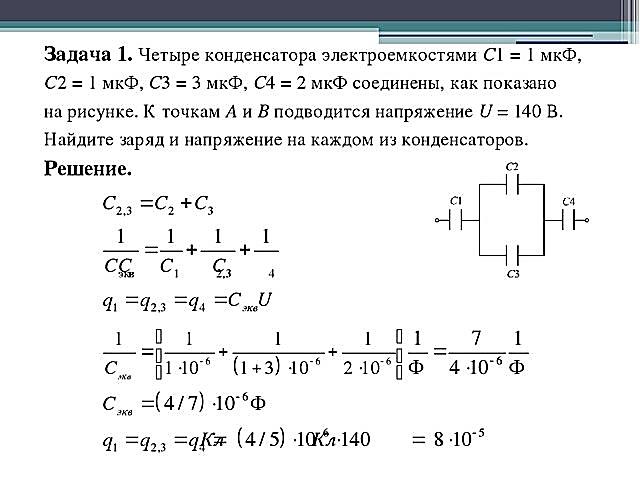 ОТВЕТ_______________пФЗаряжается ли телевизионная антенна, когда вблизи нее проходит грозовая туча? Ответ поясните.ФИ________________________________________Класс  10_____________________________________КОНТРОЛЬНАЯ РАБОТА  № 2 «ЭЛЕКТРОСТАТИКА»(БАЗОВЫЙ УРОВЕНЬ)2 вариантС какой силой взаимодействуют заряженные тела, если среднее расстояние между ними 5 км, а электрические заряды их соответственно 10 Кл и 5 Кл?ОТВЕТ___________кНЗаряд 40 нКл помещен в точку поля напряженностью 0,5 кВ/м. Чему равна сила, действующая на заряд?ОТВЕТ___________мкНПри перемещении заряда между точками с разностью потенциала 5 кВ электрическое поле совершило работу 40 мкДж.  Чему равен заряд?ОТВЕТ_______ нКлНапряженность однородного электрического поля между двумя параллельными пластинами 20 кВ/м, расстояние между ними 2 см. Найти напряжение между пластинами.ОТВЕТ_______________ВКонденсатор, состоящий из двух пластин, имеет электроемкость 10пФ. Какой заряд находится на каждой из его обкладок, если разность потенциалов между ними 0,5кВ?ОТВЕТ________________нКлПлоский конденсатор зарядили и отключили от источника тока, после чего расстояние между обкладками конденсатора уменьшили. Как изменится электроемкость конденсатора, напряженность электрического поля и напряжение. Для каждой величины определите соответствующий характер изменения: Запишите в таблицу выбранные цифры для каждой физической величины. Цифры в ответе могут повторяться.Четыре конденсатора одинаковой электроёмкости C= 20пФ соединены так, как показано на схеме. Определите электроёмкость полученной батареи конденсаторов. Ответ выразите в пФ.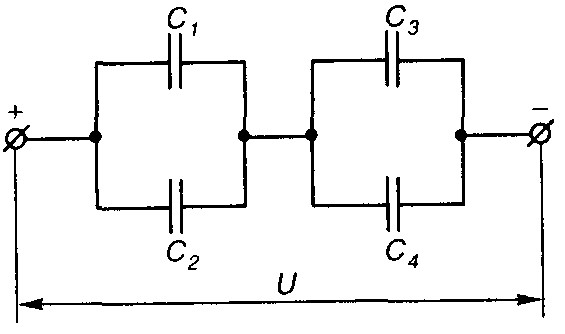 ОТВЕТ_______________пФКак защитить работников лаборатории, в которой экспериментируют с большими электростатическими зарядами, от действия  электрического поля  этих зарядов?СПЕЦИФИКАЦИЯ КОНТРОЛЬНЫХ ИЗМЕРИТЕЛЬНЫХ МАТЕРИАЛОВпо теме: «Электростатика»БАЗОВЫЙ УРОВЕНЬНазначение контрольной работы – оценить соответствие знаний, умений и основных видов учебной деятельности, обучающихся требованиям к планируемым результатам обучения  по теме: «Электростатика»Планируемые результаты:Обучающийся научится:использовать для описания характера протекания физических процессов физические величины и демонстрировать взаимосвязь между ними;использовать для описания характера протекания физических процессов физические законы с учетом границ их применимости;решать качественные задачи (в том числе и межпредметного характера): используя модели, физические величины и законы, выстраивать логически верную цепочку объяснения (доказательства) предложенного в задаче процесса (явления);решать расчетные задачи с явно заданной физической моделью: на основе анализа условия задачи выделять физическую модель, находить физические величины и законы, необходимые и достаточные для ее решения, проводить расчеты и проверять полученный результат;Обучающийся получит возможность научиться:решать практико-ориентированные качественные и расчетные физические задачи с выбором физической модели, используя несколько физических законов или формул, связывающих известные физические величины, в контексте межпредметных связей.Документы, определяющие содержание контрольной работыСодержание контрольной работы определяется на основе Федерального государственного образовательного стандарта среднего общего образования (приказ Минобразования России от 17 мая 2012 г. N 413 «Об утверждении федерального государственного образовательного стандарта среднего общего образования»)Характеристика структуры и содержания контрольной работыЗадания №№1- 5, 7расчетные задачи, ответ должен быть представлен в виде числа.Задание №6 с кратким ответом на установление соответствия. Краткий ответ должен быть представлен в виде набора цифр.Задание № 8с развернутым ответом, является качественной задачей, представляющей собой описание явления или процесса из окружающей жизни, для которого обучающимся необходимо привести цепочку рассуждений, объясняющих протекание явления, особенности его свойств и т.п. Распределение заданий контрольной работы по проверяемым умениямКонтрольная работа разрабатывается исходя из необходимости проверки следующих видов деятельности:Задания №1 -– №7 проверяют  владение основным понятийным аппаратом школьного курса физики и умение решать задачи различного уровня сложности.Задание №8  проверяет умение использовать приобретенные знания и умения в практической деятельности и повседневной жизни.Распределение заданий контрольной работы по уровням сложностиВ  контрольной  работе   представлены задания: базового и повышенного уровней сложности.Задания базового уровня – это простые задания, проверяющие способность обучающихся использовать для описания характера протекания физических процессов физические величины, законы и демонстрировать взаимосвязь между физическими величинами.Задания повышенного уровня сложности направлены на проверку умения решать качественные  и расчетные задачи в 2-3 действия.В таблице  1 представлено распределение заданий по уровням сложностиТаблица 1.Распределение заданий по уровням сложностиКритерии оценивания  контрольной работы.Задания № 1 - 5, 7  оцениваются в 1 балл, в задании на установление соответствия (№6) каждая верно установленная позиция соответствия оценивается в 1 балл,  за решение качественной задачи – 2 баллаМаксимальный балл за выполнение работы составляет – 11. На основе баллов, выставленных за выполнение всех заданий работы, подсчитывается первичный балл, который переводится в отметку по пятибалльной шкале (таблица 2)Таблица 2Перевод баллов в отметку по пятибалльной шкалеПродолжительность  работыПримерное время на выполнение заданий составляет:Для заданий базового уровня сложности – от 2 до 4 минДля заданий повышенного  уровня сложности – от 7 до 10 минНа выполнение всей контрольной работы отводится 45 минут.Дополнительные материалы и оборудованиеИспользуется непрограммируемый калькулятор (на каждого ученика). При  выполнении заданий можно пользоваться черновиком. Записи в черновике не учитываются при оценивании работы. ОБОБЩЕННЫЙ ПЛАН ВАРИАНТА КИМКОДИФИКАТОРЭЛЕМЕНТОВ СОДЕРЖАНИЯ И  ПЛАНИРУЕМЫХ РЕЗУЛЬТАТОВ.Кодификатор элементов содержания и планируемых результатов по физике является одним из документов, определяющих структуру  и содержание КИМ. Кодификатор является систематизированным перечнем планируемых результатов, в котором каждому объекту соответствует определенный код.РАЗДЕЛ 1 Перечень элементов содержания, проверяемых на контрольной работе РАЗДЕЛ 2 Перечень планируемых результатовОТВЕТЫКритерии оценивания задания № 8Вариант 1Заряжается ли телевизионная антенна, когда вблизи нее проходит грозовая туча? Ответ поясните.Образец возможного ответаТелевизионная  антенна – проводник, который заряжается когда вблизи нее проходит грозовая туча.При прохождении заряженной грозовой тучи на поверхности Земли появляются большие индуцированные заряды, и, соответственно, у поверхности Земли возникает сильное электрическое поле.При внесении незаряженного проводника в электрическое поле носители заряда  в проводнике приходят в движение. В результате у концов проводника возникают заряды противоположного знака.Вариант 2Как защитить работников лаборатории, в которой экспериментируют с большими электростатическими зарядами, от действия  электрического поля  этих зарядов?Образец возможного ответаИспользовать электростатическую защиту.Электростатическое поле можно экранировать «спрятавшись» от него внутри замкнутой оболочки из проводящего электричество материала (например, металла).Принцип работы электростатической защиты заключается в том, что под действием внешнего электрического поля, свободные электроны, находящиеся в металле, начинают движение и создают на поверхности клетки заряд, который полностью компенсирует это внешнее поле.11 КЛАССФИ________________________________________Класс  11_____________________________________КОНТРОЛЬНАЯ РАБОТА № 3  «МЕХАНИЧЕСКИЕ КОЛЕБАНИЯ И ВОЛНЫ»(БАЗОВЫЙ УРОВЕНЬ)1 вариантКаков период колебаний груза  массой 100г, подвешенного  на пружине жесткостью 0,4 Н/мОтвет: ______ сМасса гирьки, подвешенной к пружине, равна 200г. После того, как гирьку оттянули вниз на 5 см и отпустили, она начала колебаться с частотой 5 Гц. Определите кинетическую, потенциальную и полную энергию гирьки при смещении, равном 2 см.Ответ: _____ ДжДля доказательства вращения земли в Исаакиевском соборе в Санкт-Петербурге подвешен маятник, период малых колебаний которого равен 19,8 с. Определите длину маятника.Ответ: ____ мДва математических маятника начинают колебаться одновременно. Когда первый маятник совершил 20 полных колебаний, второй совершил только 10 полных колебаний. Какова длина первого маятника, если длина второго 4 м?Ответ:_____ мКинетическая энергия частицы, совершающей свободные гармонические колебания в момент прохождения частицей положения равновесия равна 12мДж. Чему равна максимальная потенциальная  энергия частицы?Ответ: ___ мДж.Тело массой 100 г подвешено на длинном тонком шнуре. Если его отклонить от положения равновесия на 5 см, а затем отпустить, то оно совершает свободные колебания как математический маятник с периодом 3 с. Что произойдет с периодом колебаний и максимальной кинетической энергией тела, если при неизменном максимальном угле отклонения тела увеличить длину шнура?В каком случае потребуется больше усилий: чтобы отвести качели с сидящим на них человеком массой 70 кг на большой угол, или же раскачать качели до такого же угла отклонения?ФИ________________________________________Класс  11_____________________________________КОНТРОЛЬНАЯ РАБОТА № 3  «МЕХАНИЧЕСКИЕ КОЛЕБАНИЯ И ВОЛНЫ»(БАЗОВЫЙ УРОВЕНЬ)2 вариантКаков период колебаний груза  массой 200г, подвешенного  на пружине жесткостью 0,8 Н/мОтвет: ___ сМасса гирьки, подвешенной к пружине, равна 250г. После того, как гирьку оттянули вниз на 6 см и отпустили, она начала колебаться с частотой 2 Гц. Определите кинетическую, потенциальную и полную энергию гирьки при смещении, равном 3 см.Ответ: ____ДжДлина маятника в Исаакиевском соборе Санкт-Петербурга 98 м. Какова частота колебаний этого маятникаОтвет: ____ ГцДва математических маятника начинают колебаться одновременно. Когда первый маятник совершил 20 полных колебаний, второй совершил только 15 полных колебаний. Какова длина второго маятника, если длина первого 9 м?Ответ:_____ мКинетическая энергия частицы, совершающей свободные гармонические колебания в момент прохождения частицей положения равновесия равна 5мДж. Какова полная механическая энергия частицы?Ответ: ___мДж.Тело массой 0,2 кг подвешено на длинной тонкой нити. Если его отклонить от положения равновесия на небольшой угол, а затем отпустить, то оно совершает свободные колебания как математический маятник с периодом 2 с. Что произойдет с периодом колебаний и  максимальной потенциальной энергией тела, если увеличить начальное отклонение тела на 10 см?Чтобы помочь водителю вытащить застрявший в грязи автомобиль, несколько человек раскачивают автомобиль, причем толчки, как правило, производят по команде. Важно ли, через какие промежутки времени подавать команду?СПЕЦИФИКАЦИЯ КОНТРОЛЬНЫХ ИЗМЕРИТЕЛЬНЫХ МАТЕРИАЛОВпо теме: «Механические колебания и волны»БАЗОВЫЙ УРОВЕНЬНазначение контрольной работы – оценить соответствие знаний, умений и основных видов учебной деятельности, обучающихся требованиям к планируемым результатам обучения по теме «Механические колебания и волны»Планируемые результатыОбучающийся научитсяиспользовать для описания характера протекания физических процессов физические величины и демонстрировать взаимосвязь между ними;использовать для описания характера протекания физических процессов физические законы с учетом границ их применимости;решать качественные задачи (в том числе и межпредметного характера): используя модели, физические величины и законы, выстраивать логически верную цепочку объяснения (доказательства) предложенного в задаче процесса (явления);решать расчетные задачи с явно заданной физической моделью: на основе анализа условия задачи выделять физическую модель, находить физические величины и законы, необходимые и достаточные для ее решения, проводить расчеты и проверять полученный результат;Обучающийся получит возможность научиться:решать практико-ориентированные качественные и расчетные физические задачи с выбором физической модели, используя несколько физических законов или формул, связывающих известные физические величины, в контексте межпредметных связей.Документы, определяющие содержание контрольной работыСодержание контрольной работы определяется на основе Федерального государственного образовательного стандарта среднего общего образования (приказ Минобразования России от 17 мая 2012 г. N 413 «Об утверждении федерального государственного образовательного стандарта среднего общего образования»)Характеристика структуры и содержания контрольной работыЗадания № 1-5 –расчетные задачи, ответ должен быть представлен в виде числа.Задание  № 6 – задача на соответствие, краткий ответ должен быть представлен в виде набора цифр.Задание № 7 – качественная практико – ориентированная задача с развернутым ответом.Распределение заданий контрольной работы по проверяемым умениямКонтрольная работа разрабатывается исходя из необходимости проверки следующих видов деятельности:Задания № 1 -– №6 проверяютвладение основным понятийным аппаратом школьного курса физики и умение решать задачи различного уровня сложности.Задание №7 проверяет умениеиспользовать приобретенные знания и умения в практической деятельности и повседневной жизни.Распределение заданий контрольной работы по уровням сложностиВ контрольной работе представлены задания базового и повышенного уровня сложности.Задания базового уровня – это простые задания, проверяющие способность обучающихся использовать для описания характера протекания физических процессов физические величины, законы и демонстрировать взаимосвязь между физическими величинами.Задания повышенного уровня сложности направлены на проверку умения решать качественные  и расчетные задачи в 2-3 действия.В таблице  1 представлено распределение заданий по уровням сложностиТаблица 1.Распределение заданий по уровням сложностиКритерии оценивания  контрольной работы.Задания № 1,–5  оцениваются в 1 балл, в задании на установление соответствия (№6) каждая верно установленная позиция соответствия оценивается в 1 балл,  за решение качественной задачи – 2 баллаМаксимальный балл за выполнение работы составляет – 9. На основе баллов, выставленных за выполнение всех заданий работы, подсчитывается первичный балл, который переводится в отметку по пятибалльной шкале (таблица 2)Таблица 2Перевод баллов в отметку по пятибалльной шкалеПродолжительность  работыПримерное время на выполнение заданий составляет:Для заданий базового уровня сложности – от 2 до 4 минДля заданий повышенного  уровня сложности – от 7 до 10 минНа выполнение всей контрольной работы отводится 45 минут.Дополнительные материалы и оборудованиеИспользуется непрограммируемый калькулятор (на каждого ученика). При  выполнении заданий можно пользоваться черновиком. Записи в черновике не учитываются при оценивании работы.ОБОБЩЕННЫЙ ПЛАН ВАРИАНТА КИМКОДИФИКАТОРЭЛЕМЕНТОВ СОДЕРЖАНИЯ И  ПЛАНИРУЕМЫХ РЕЗУЛЬТАТОВКодификатор элементов содержания и планируемых результатов по физике является одним из документов, определяющих структуру  и содержание КИМ. Кодификатор является систематизированным перечнем планируемых результатов, в котором каждому объекту соответствует определенный код.РАЗДЕЛ 1 Перечень элементов содержания, проверяемых на контрольной работеРАЗДЕЛ 2 Перечень планируемых результатовОТВЕТЫКритерии оценивания задания № 7Вариант 1В каком случае потребуется больше усилий: чтобы отвести качели с сидящим на них человеком массой 70 кг на большой угол, или же раскачать качели до такого же угла отклонения?Образец возможного ответаРаскачать качели до большого угла отклонения легче, чем отвести эти же качели на большой уголПотому, что при  раскачивании усилие можно передавать малыми порциями, пользуясь явлением резонанса.Вариант 2Чтобы помочь водителю вытащить застрявший в грязи автомобиль, несколько человек раскачивают автомобиль, причем толчки, как правило, производят по команде. Важно ли, через какие промежутки времени подавать команду?Образец возможного ответаНет.Толчки должны быть в фазе с собственными колебаниями автомобиля.       10 КЛАССЛАБОРАТОРАТОРНАЯ РАБОТА № 1 ИЗМЕРЕНИЕ УСКОРЕНИЯ ТЕЛА ПРИ РАВНОУСКОРЕННОМ ДВИЖЕНИИСодержание лабораторной работы - ознакомление с методикой измерения ускорения тела при равноускоренном движении.Планируемые результаты  Обучающийся научится:- определять цену деления приборов (секундомер, линейка) и погрешность прямого измерения времени и длины;- использовать физические приборы (секундомер, линейка) для определения времени и длины;- проводить косвенные измерения физических величин (ускорение).Цель лабораторной работы: определение ускорения тела при равноускоренном движении по наклонной плоскости.Оборудование и материалы: штатив, направляющая плоскость, каретка, секундомер с магнитными датчиками, линейка.Инструктаж по технике безопасностиВо время работы оборудование и материалы располагайте на рабочем месте в порядке, указанном учителем или лаборантом.Не держите на рабочем месте предметы, не требующиеся при выполнении задания.Размещайте оборудование таким образом, чтобы исключить его падение или опрокидывание. По окончании работы приведите в порядок свое рабочее место, сдать оборудование и материалы, выданные в лотке.
ПОРЯДОК ВЫПОЛНЕНИЯ РАБОТЫДля записи результатов измерений и вычислений подготовьте таблицу:Установите наклонную плоскость таким образом, чтобы каретка соскальзывала по ней плавно без рывков и остановок.Расположите датчики секундомера на направляющей плоскости как можно дальше друг от друга, измерьте расстояние между датчиками и запишите результат измерения в таблицу.Запустите каретку вдоль плоскости у верхнего датчика, таким образом, чтобы каретка прошла мимо первого датчика с минимально возможной скоростью. Запишите результат измерения времени движения каретки в таблицу.Повторите измерение времени движения каретки несколько раз, записывая результаты измерений в таблицу. Вычислите среднее значение времени движения каретки. Запишите в тетради формулу пути при равноускоренном движении без начальной скорости и выразите из неё ускорение. Подставьте в полученное выражение значения пути и времени и рассчитайте ускорение тела. Результат вычислений занесите в таблицу.Сформулируйте вывод.Для формулировки вывода ответьте на вопросы:Какую физическую величину вы определяли?С помощью какого оборудования?Какие методы научного познания были использованы в процессе выполнения лабораторной  работы?ВОПРОСЫ ДЛЯ САМОКОНТРОЛЯ1. Какое движение называется равноускоренным?2. Как изменяется скорость тела при равноускоренном движении?3. Как называется движение, при котором меняется направление движения тела, но не меняется ускорение? Приведите примеры такого движения.    10 КЛАССЛАБОРАТОРНАЯ РАБОТА № 2 ИЗМЕРЕНИЕ ТЕМПЕРАТУРЫСодержание лабораторной работы – ознакомление с методикой измерения температуры.Планируемые результатыОбучающийся научится:– проводить прямые и косвенные изменения физических величин, выбирая измерительные приборы с учетом необходимой точности измерений, планировать ход измерений, получать значение измеряемой величины и оценивать относительную погрешность по заданным формуламЦель лабораторной работы: научиться определять с помощью термометра температуру тел.Оборудование и материалы: спиртовой термометр, стакан с горячей водой, стакан с холодной водой.Инструктаж по технике безопасностиВо время работы оборудование и материалы располагайте на рабочем месте в порядке, указанном учителем или лаборантом.Не держите на рабочем месте предметы, не требующиеся при выполнении задания.Размещайте оборудование таким образом, чтобы исключить его падение или опрокидывание. Во время работы категорически запрещается пробовать воду на вкус.По окончании работы приведите в порядок свое рабочее место, сдать оборудование и материалы, выданные в лотке.
ПОРЯДОК ВЫПОЛНЕНИЯ РАБОТЫДля записи результатов измерений подготовьте таблицу:Внимательно рассмотрите термометр, определите цену деления прибора, предел его измерения и погрешность измерения (инструментальная погрешность термометра принять равную цене деления прибора, погрешность отсчёта - половине цены деления прибора) . Запишите определённые значения: цена деления термометра:предел измерения термометра: инструментальная погрешность прибора: погрешность отсчёта: погрешность прямого измерения: Аккуратно возьмите термометр двумя пальцами за верхнюю часть и измерьте температуру воздуха в классе. Запишите результат измерения в таблицу с учётом погрешности измерения в  формате: Измерьте температуру горячей и холодной воды. Результаты измерений запишите в таблицу, с учётом погрешности измерений.Сформулируйте вывод.Для формулировки вывода ответьте на вопросы:Какую физическую величину вы определяли?С помощью какого оборудования?Какие методы научного познания были использованы в процессе выполнения лабораторной  работы?ВОПРОСЫ ДЛЯ САМОКОНТРОЛЯ1. Что такое температура с точки зрения молекулярно-кинетической температуры?2. На каком явлении основано измерение температуры тел?3. Какие основные недостатки имеют жидкостные термометры?11 КЛАССЛАБОРАТОРНАЯ РАБОТА № 3 ИССЛЕДОВАНИЕ ЗАВИСИМОСТИ УГЛА ПРЕЛОМЛЕНИЯ ОТ УГЛА ПАДЕНИЯСодержание лабораторной работы - ознакомление с методикой исследования зависимости угла преломления от угла падения светового луча на границу раздела двух сред (воздух-стекло).Планируемые результатыОбучающийся научится:– исследовать зависимость одной физической величины от другой (угла преломления от угла падения светового луча);– строить графики зависимости физических величин, полученных экспериментальным путём;– делать выводы на основе своего исследования.Цель лабораторной работы: проверить на опыте справедливость закона преломления света.Оборудование и материалы: источник света, лимб, стеклянный полуцилиндр.Инструктаж по технике безопасностиВо время работы оборудование и материалы располагайте на рабочем месте в порядке, указанном учителем или лаборантом.Не держите на рабочем месте предметы, не требующиеся при выполнении задания.Размещайте оборудование таким образом, чтобы исключить его падение или опрокидывание. По окончании работы приведите в порядок свое рабочее место, сдать оборудование и материалы, выданные в лотке.
ПОРЯДОК ВЫПОЛНЕНИЯ РАБОТЫДля записи результатов измерений и вычислений подготовьте таблицу:Установите на лимб стеклянный полуцилиндр и направьте на него узкий пучок света таким образом, чтобы угол падения составлял . Запишите значение угла падения в таблицу.Измерьте угол преломления светового луча и запишите его значение в таблицу.Повторите измерения для углов падения  и . Запишите результаты измерений в таблицу.С помощью калькулятора вычислите и запишите в таблицу значения синусов углов падения и преломления.Постройте график зависимости синуса угла преломления от угла падения.По графику синуса угла преломления от угла падения определите относительный показатель преломления стекла из которого изготовлен полуцилиндр.Сформулируйте вывод.Для формулировки вывода ответьте на вопросы:Зависимость каких величин вы исследовали и какую зависимость вы получили?С помощью какого оборудования?Какие методы научного познания были использованы в процессе выполнения лабораторной  работы?ВОПРОСЫ ДЛЯ САМОКОНТРОЛЯ:1. Сформулируйте закон преломления света.2. Каков смысл относительного показателя преломления света?3. Как изменится результат вашего исследования, если поместить стеклянную полусферу в воду?10 КЛАСССАМОСТОЯТЕЛЬНАЯ РАБОТА  № 1 по теме: «РАВНОУСКОРЕННОЕ ДВИЖЕНИЕ»Вариант 1Стрела пущена вертикально вверх с начальной скоростью 30 м/с. В какой момент времени стрела достигнет максимальной высоты?Время, в течение которого оторвавшаяся с крыши дома сосулька летела мимо окна высотой 1,5 м, равно 0,2с. Определите с какой высота относительно окна она оторвалась.Угол наклона плоскости с горизонтом составляет 30°. На плоскость падает и упруго отражается маленький шарик. Скорость шарика в момент первого удара направлена вертикально вниз и равна 1 м/с. Чему равно расстояние, на которое перемещается шарик между первым и вторым ударами о плоскость?Вариант 2Определите среднюю скорость тела на нижней половине пути, если оно свободно падает из состояния покоя с высоты 1210 м.Свободно падающее тело за последнюю секунду падения имеет среднюю скорость 8 м/с. Чему равна средняя скорость на всём пути?Угол наклона плоскости с горизонтом составляет 30. На плоскость падает и упруго отражается маленький шарик. Расстояние, на которое перемещается шарик между первым и вторым ударами о плоскость равно 0,173 м. Скорость шарика в момент первого удара направлена вертикально вниз. Чему она равна?Ответы «Равноускоренное движение»Вариант 13 с2,17 м;  x=S, y=0; ; S=L=Вариант 2132,78 м/с8 м/сСпецификация к самостоятельной работе по теме «Равноускоренное движение»Назначение диагностической работы Работа предназначена для проведения процедуры диагностики предметных результатов обучающихся по теме «Равноускоренное движение». Структура самостоятельной работыСамостоятельная работа состоит из 3 расчётных задач с развёрнутым решением различного уровня сложности (базовый, повышенный и высокий).Планируемые результаты самостоятельной работыхарактеризовать системную связь между основополагающими научными понятиями; понимать и объяснять целостность физической теории, различать границы ее применимости и место в ряду других физических теорий;решать практико-ориентированные качественные и расчетные физические задачи с опорой как на известные физические законы, закономерности и модели, так и на тексты с избыточной информацией;объяснять условия применения физических моделей при решении физических задач, находить адекватную предложенной задаче физическую модель, разрешать проблему как на основе имеющихся знаний, так и при помощи методов оценки. понимать и объяснять системную связь между основополагающими научными понятиямирешать количественные задачи олимпиадного уровня сложности, используя физические законы, а также уравнения, связывающие физические величины; анализировать границы применимости физических законов, понимать всеобщий характер фундаментальных законов и ограниченность использования частных законов.Критерии оценивания самостоятельной работыОценка «5»Ставится за работу, выполненную полностью без ошибок и недочетов.Оценка «4»Ставится за работу, выполненную полностью, но при наличии в ней не более одной негрубой ошибки и одного недочета, не более трех недочетов.Оценка «3»Ставится, если ученик правильно выполнил не менее 2/3 всей работы или допустил не более одной грубой ошибки и двух недочетов, не более одной грубой и одной негрубой ошибки, не более трех негрубых ошибок, одной негрубой ошибки и трех недочетов, при наличии четырех-пяти недочетов.Грубые ошибки:1. Незнание определений, основных понятий, законов, правил, основных положений теории, формул, общепринятых символов и обозначения физических величин, единиц их измерения.2. Неумение выделить в ответе главное.3. Неумение применять знания для решения задач и объяснения физических явлений; неправильно сформулированные вопросы задачи или неверное объяснения хода ее решения; незнание приемов решения задач, аналогичных ранее решенным в классе; ошибки, показывающие неправильное понимание условия задачи или неправильное истолкование решения.Негрубые ошибки:1. Неточности формулировок, определений, понятий, законов, теорий, вызванные неполнотой охвата основных признаков определяемого понятия.2. Ошибки в условных обозначениях.3. Пропуск или неточное написание наименований единиц физических величин.Недочеты:1. Арифметические ошибки в вычислениях, если это ошибки грубо не искажают реальность полученного результата.2. Отдельные погрешности в формулировке вопроса или ответа.3. Небрежное выполнение записей.4. Орфографические и пунктуационные ошибки, грубой ошибки и трех недочетов, при наличии четырех-пяти недочетов.САМОСТОЯТЕЛЬНАЯ РАБОТА № 2 по  теме «СИЛЫ В ПРИРОДЕ»Вариант 1Определите вес человека массой 80кг находящегося в лифте, который движется вверх с ускорением при этом скорость лифта за 2 с изменилась от 4 м/с до 2 м/с. Определите значение силы давления перегрузка массы 2 кг на груз, если два груза массами по 4 кг каждый подвешены к концам нити, перекинутой через неподвижный блок.Определите силу, с которой нить действует на подвешенный на неё свинцовый шар массой 4 кг полностью погруженный в воду. Нить образует с вертикалью угол 30. Трением шара о стенку пренебречь. Сделайте схематичный рисунок с указанием сил, действующих на шар.Вариант 2Коэффициент трения автомобиля массой 1 т об асфальт составляет 0,4. Определите, чему равен модуль ускорения автомобиля?Вертикальная стенка передвигается влево. К стенке приложили груз массой 10 кг. Определите коэффициент трения между грузом и стенкой, если минимальное ускорение с которым передвигается стенка чтобы груз не соскользнул равно 25 м/с2.Определите массу свинцового шара подвешенного на нити и полностью погруженного в воду. Нить образует с вертикалью угол 30. Трением шара о стенку пренебречь Сделайте схематичный рисунок с указанием сил, действующих на шар. Ответы«Силы в природе»Вариант №1720 Н16 НДано: m=4кг; ; ; ;T-?Решение: Ox: Oy: ; =Вариант №24 м/с20.4 Дано: T =; ; ; ;m -?Решение: Ox: Oy: ; =Спецификация к самостоятельной работе по теме «Силы в природе»Назначение диагностической работы Работа предназначена для проведения процедуры диагностики предметных результатов обучающихся по теме «Силы в природе». Структура самостоятельной работыСамостоятельная работа состоит из 3 расчётных задач с развёрнутым решением различного уровня сложности (базовый, повышенный и высокий).Планируемые результаты самостоятельной работыхарактеризовать системную связь между основополагающими научными понятиями; понимать и объяснять целостность физической теории, различать границы ее применимости и место в ряду других физических теорий;решать практико-ориентированные качественные и расчетные физические задачи с опорой как на известные физические законы, закономерности и модели, так и на тексты с избыточной информацией;объяснять условия применения физических моделей при решении физических задач, находить адекватную предложенной задаче физическую модель, разрешать проблему как на основе имеющихся знаний, так и при помощи методов оценки. понимать и объяснять системную связь между основополагающими научными понятиямирешать количественные задачи олимпиадного уровня сложности, используя физические законы, а также уравнения, связывающие физические величины; анализировать границы применимости физических законов, понимать всеобщий характер фундаментальных законов и ограниченность использования частных законов.Критерии оценивания самостоятельной работыОценка «5»Ставится за работу, выполненную полностью без ошибок и недочетов.Оценка «4»Ставится за работу, выполненную полностью, но при наличии в ней не более одной негрубой ошибки и одного недочета, не более трех недочетов.Оценка «3»Ставится, если ученик правильно выполнил не менее 2/3 всей работы или допустил не более одной грубой ошибки и двух недочетов, не более одной грубой и одной негрубой ошибки, не более трех негрубых ошибок, одной негрубой ошибки и трех недочетов, при наличии четырех-пяти недочетов.Грубые ошибки:1. Незнание определений, основных понятий, законов, правил, основных положений теории, формул, общепринятых символов и обозначения физических величин, единиц их измерения.2. Неумение выделить в ответе главное.3. Неумение применять знания для решения задач и объяснения физических явлений; неправильно сформулированные вопросы задачи или неверное объяснения хода ее решения; незнание приемов решения задач, аналогичных ранее решенным в классе; ошибки, показывающие неправильное понимание условия задачи или неправильное истолкование решения.Негрубые ошибки:1. Неточности формулировок, определений, понятий, законов, теорий, вызванные неполнотой охвата основных признаков определяемого понятия.2. Ошибки в условных обозначениях.3. Пропуск или неточное написание наименований единиц физических величин.Недочеты:1. Арифметические ошибки в вычислениях, если это ошибки грубо не искажают реальность полученного результата.2. Отдельные погрешности в формулировке вопроса или ответа.3. Небрежное выполнение записей.4. Орфографические и пунктуационные ошибки, грубой ошибки и трех недочетов, при наличии четырех-пяти недочетов.САМОСТОЯТЕЛЬНАЯ РАБОТА № 3по теме «РАВНОВЕСИЕ ТВЕРДЫХ ТЕЛ, ЖИДКОСТЕЙ И ГАЗОВ»Вариант 1Во сколько раз увеличиться импульс тела, если его кинетическая энергия возрастет на 44%Определите с какой скоростью будут двигаться два тела массами 2 кг и 3 кг после абсолютно упругого соударения, если до соударения они двигались навстречу друг другу со скоростями 2 м/с и 1 м/с соответственно. В ответе укажите алгебраическую сумму этих величин.Подлиной гладкой горизонтальной доске массой 2 кг скользит шайба. В начальный момент времени доска покоится, а шайба скользит со скоростью 2 м/с. Коэффициент трения между шайбой и доской 0,2. В момент времени 0,8 с шайба перестаёт скользить по доске. Чему равна масса шайбы?Вариант 2Тело массой 1 кг не упруго ударяется о покоящееся тело массой 4 кг. Определите какая доля кинетической энергии была потеряна.Летевшее горизонтально со скоростью 4 м/с тело массой 0,4 кг ударилось с неподвижным телом массой 0,5 кг. После удара первое тело стало двигаться вертикально вниз со скоростью 3 м/с. Определите скорость второго тела сразу после удара.Подлиной гладкой горизонтальной доске скользит шайба массой 0,5 кг. В начальный момент времени доска покоится, а шайба скользит со скоростью 1,8 м/с. Коэффициент трения между шайбой и доской 0,3. В момент времени 0,5с шайба перестаёт скользить по доске. Чему равна масса доски?Ответы«Равновесие твердых тел, жидкостей и газов»Вариант 11,23+; t=Вариант 20,84+; t=Спецификация к самостоятельной работе по теме «Равновесие твердых тел, жидкостей и газов»Назначение диагностической работы Работа предназначена для проведения процедуры диагностики предметных результатов обучающихся по теме «Равновесие твердых тел, жидкостей и газов». Структура самостоятельной работыСамостоятельная работа состоит из 3 расчётных задач с развёрнутым решением различного уровня сложности (базовый, повышенный и высокий).Планируемые результаты самостоятельной работыхарактеризовать системную связь между основополагающими научными понятиями; понимать и объяснять целостность физической теории, различать границы ее применимости и место в ряду других физических теорий;решать практико-ориентированные качественные и расчетные физические задачи с опорой как на известные физические законы, закономерности и модели, так и на тексты с избыточной информацией;объяснять условия применения физических моделей при решении физических задач, находить адекватную предложенной задаче физическую модель, разрешать проблему как на основе имеющихся знаний, так и при помощи методов оценки. понимать и объяснять системную связь между основополагающими научными понятиямирешать количественные задачи олимпиадного уровня сложности, используя физические законы, а также уравнения, связывающие физические величины; анализировать границы применимости физических законов, понимать всеобщий характер фундаментальных законов и ограниченность использования частных законов.Критерии оценивания самостоятельной работыОценка «5»Ставится за работу, выполненную полностью без ошибок и недочетов.Оценка «4»Ставится за работу, выполненную полностью, но при наличии в ней не более одной негрубой ошибки и одного недочета, не более трех недочетов.Оценка «3»Ставится, если ученик правильно выполнил не менее 2/3 всей работы или допустил не более одной грубой ошибки и двух недочетов, не более одной грубой и одной негрубой ошибки, не более трех негрубых ошибок, одной негрубой ошибки и трех недочетов, при наличии четырех-пяти недочетов.Грубые ошибки:1. Незнание определений, основных понятий, законов, правил, основных положений теории, формул, общепринятых символов и обозначения физических величин, единиц их измерения.2. Неумение выделить в ответе главное.3. Неумение применять знания для решения задач и объяснения физических явлений; неправильно сформулированные вопросы задачи или неверное объяснения хода ее решения; незнание приемов решения задач, аналогичных ранее решенным в классе; ошибки, показывающие неправильное понимание условия задачи или неправильное истолкование решения.Негрубые ошибки:1. Неточности формулировок, определений, понятий, законов, теорий, вызванные неполнотой охвата основных признаков определяемого понятия.2. Ошибки в условных обозначениях.3. Пропуск или неточное написание наименований единиц физических величин.Недочеты:1. Арифметические ошибки в вычислениях, если это ошибки грубо не искажают реальность полученного результата.2. Отдельные погрешности в формулировке вопроса или ответа.3. Небрежное выполнение записей.4. Орфографические и пунктуационные ошибки, грубой ошибки и трех недочетов, при наличии четырех-пяти недочетов.САМОСТОЯТЕЛЬНАЯ РАБОТА  №4по теме «ОСНОВЫ МКТ» Вариант 1Какое количество вещества и сколько атомов водорода содержится в 100г воды? Молярная масса воды 0,018 кг/моль.Определить число атомов меди в медном диске радиусом 13 мм и толщиной 1 мм. Плотность меди 8,96 г/см3, молярная масса 6,4*10-2 кг/моль.Навстречу потоку молекулярного пучка, состоящего из молекул кислорода, движется зеркальная стенка со скоростью 500 м/с. Найдите давление, испытываемое этой стенкой, если скорость молекул в пучке 1000 м/с, а концентрация 1017 м-3. Вариант 2Сколько приблизительно молекул содержится в 1 см3 воды? Молярная масса воды 0,018 кг/моль.В герметично закрытую ёмкость поместили радий массой 1г. При нормальных условиях за один год в этом сосуде накапливается газообразный гелий объёмом 0,156 см3. 1г радия испускает за 1с 14,8*1010 атомов гелия, а 1моль любого газа занимает при нормальных условиях объем 22,4 дм3. Исходя из опытных данных, оцените постоянную Авогадро.Под углом 600 к неподвижной зеркальной стенке движется поток молекул азота. Найдите давление, испытываемое этой стенкой, если скорость молекул в пучке 1000 м/с, а концентрация 1016 м-3. Ответы «Основы МКТ»Вариант №15,55 моль; 6,6*1024 атомов4,47*1022 молекулP=N=nЗа 1 секунду число ударов nP=Относительно стенки каждая молекула движется со скоростью P==2,39*10-2 ПаВариант №23,3*1022 молекул6,7*1023 моль-1P=N=nЗа 1 секунду число ударов nP=P=P==2,66*10-3ПаСпецификация к самостоятельной работе по теме «Основы МКТ»Назначение диагностической работы Работа предназначена для проведения процедуры диагностики предметных результатов обучающихся по теме «Основы МКТ». Структура самостоятельной работыСамостоятельная работа состоит из 3 расчётных задач с развёрнутым решением различного уровня сложности (базовый, повышенный и высокий).Планируемые результаты самостоятельной работыхарактеризовать системную связь между основополагающими научными понятиями; понимать и объяснять целостность физической теории, различать границы ее применимости и место в ряду других физических теорий;решать практико-ориентированные качественные и расчетные физические задачи с опорой как на известные физические законы, закономерности и модели, так и на тексты с избыточной информацией;объяснять условия применения физических моделей при решении физических задач, находить адекватную предложенной задаче физическую модель, разрешать проблему как на основе имеющихся знаний, так и при помощи методов оценки. понимать и объяснять системную связь между основополагающими научными понятиямирешать количественные задачи олимпиадного уровня сложности, используя физические законы, а также уравнения, связывающие физические величины; анализировать границы применимости физических законов, понимать всеобщий характер фундаментальных законов и ограниченность использования частных законов.Критерии оценивания самостоятельной работыОценка «5»Ставится за работу, выполненную полностью без ошибок и недочетов.Оценка «4»Ставится за работу, выполненную полностью, но при наличии в ней не более одной негрубой ошибки и одного недочета, не более трех недочетов.Оценка «3»Ставится, если ученик правильно выполнил не менее 2/3 всей работы или допустил не более одной грубой ошибки и двух недочетов, не более одной грубой и одной негрубой ошибки, не более трех негрубых ошибок, одной негрубой ошибки и трех недочетов, при наличии четырех-пяти недочетов.Грубые ошибки:1. Незнание определений, основных понятий, законов, правил, основных положений теории, формул, общепринятых символов и обозначения физических величин, единиц их измерения.2. Неумение выделить в ответе главное.3. Неумение применять знания для решения задач и объяснения физических явлений; неправильно сформулированные вопросы задачи или неверное объяснения хода ее решения; незнание приемов решения задач, аналогичных ранее решенным в классе; ошибки, показывающие неправильное понимание условия задачи или неправильное истолкование решения.Негрубые ошибки:1. Неточности формулировок, определений, понятий, законов, теорий, вызванные неполнотой охвата основных признаков определяемого понятия.2. Ошибки в условных обозначениях.3. Пропуск или неточное написание наименований единиц физических величин.Недочеты:1. Арифметические ошибки в вычислениях, если это ошибки грубо не искажают реальность полученного результата.2. Отдельные погрешности в формулировке вопроса или ответа.3. Небрежное выполнение записей.4. Орфографические и пунктуационные ошибки, грубой ошибки и трех недочетов, при наличии четырех – пяти недочетов .САМОСТОЯТЕЛЬНАЯ РАБОТА №5по теме «ГАЗОВЫЕ ЗАКОНЫ»Вариант 1Два сосуда соединены трубкой с краном. Кран закрыт. В правом сосуде находиться под давлением 105 Па, в левом – под давлением 3*105 Па. Какое давление установиться после открытия крана, если процесс изотермический.В сосуде под поршнем массой 4 кг и площадью 0,004 м2, находиться газ при температуре 400 К. Если медленно нагревать газ на 100 К, то какой массы груз надо положить на поршень, чтобы он остался на месте? Атмосферное давление 105 Па.Из комнаты, температура в которой 27°С, вынесен воздушный шарик на мороз при температуре -23°С. Некоторое время шарик свободно плавает в воздухе. Определите массу резиновой оболочки шарика при нормальном атмосферном давлении, если его диаметр составляет 40 см, молярная масса воздуха 29 г/моль. Упругостью оболочки шарика пренебречь.Вариант 2При изготовлении электроламп их наполняют инертным газом при некоторой температуре. Под каким давлением производится этот процесс, если при вдвое большей температуре, которая устанавливается в лампе при горении, давление в ней не превышает нормального атмосферного?Под тяжелый скользящий без трения поршень, лежащий на дне цилиндра, при температуре 27°С вводиться идеальный газ. При подъёме поршня вверх нижнее его основание оказывается на высоте 30 см от дна цилиндра. На какое расстояние переместиться поршень, если содержащийся под ним газ нагреть на 10°С.На какую глубину нужно погрузить в воду тонкостенный стакан при нормальном атмосферном давлении массой 100г и объемом 200мл, перевернутый вверх дном, чтобы онутонул ?Ответы«Газовые законы»Вариант 11,5*105 Па11 кгДано:T1=300К; T2=250К; d=40 см=0,4 м; ; pо=105 Паm-?Решение++=0=(m1+m)(m1+m)=p=pо (по усл. упругостью оболочки шарика пренебрегают)Из уравнения Менделеева-Клайперона:  ;Вариант 25*104 Па1 смДано:m=100 г=0,1 кг; V=200 мл=2*10-4 м3; ; h-?Решениеmg=Считаем, что при погружении температура запертого в стакане воздуха не меняется. Следовательно, Спецификация к самостоятельной работе по теме«Газовые законы»Назначение диагностической работы Работа предназначена для проведения процедуры диагностики предметных результатов обучающихся по теме «Газовые законы». Структура самостоятельной работыСамостоятельная работа состоит из 3 расчётных задач с развёрнутым решением различного уровня сложности (базовый, повышенный и высокий).Планируемые результаты самостоятельной работыхарактеризовать системную связь между основополагающими научными понятиями; понимать и объяснять целостность физической теории, различать границы ее применимости и место в ряду других физических теорий;решать практико-ориентированные качественные и расчетные физические задачи с опорой как на известные физические законы, закономерности и модели, так и на тексты с избыточной информацией;объяснять условия применения физических моделей при решении физических задач, находить адекватную предложенной задаче физическую модель, разрешать проблему как на основе имеющихся знаний, так и при помощи методов оценки. понимать и объяснять системную связь между основополагающими научными понятиямирешать количественные задачи олимпиадного уровня сложности, используя физические законы, а также уравнения, связывающие физические величины; анализировать границы применимости физических законов, понимать всеобщий характер фундаментальных законов и ограниченность использования частных законов.Критерии оценивания самостоятельной работыОценка «5»Ставится за работу, выполненную полностью без ошибок и недочетов.Оценка «4»Ставится за работу, выполненную полностью, но при наличии в ней не более одной негрубой ошибки и одного недочета, не более трех недочетов.Оценка «3»Ставится, если ученик правильно выполнил не менее 2/3 всей работы или допустил не более одной грубой ошибки и двух недочетов, не более одной грубой и одной негрубой ошибки, не более трех негрубых ошибок, одной негрубой ошибки и трех недочетов, при наличии четырех-пяти недочетов.Грубые ошибки:1. Незнание определений, основных понятий, законов, правил, основных положений теории, формул, общепринятых символов и обозначения физических величин, единиц их измерения.2. Неумение выделить в ответе главное.3. Неумение применять знания для решения задач и объяснения физических явлений; неправильно сформулированные вопросы задачи или неверное объяснения хода ее решения; незнание приемов решения задач, аналогичных ранее решенным в классе; ошибки, показывающие неправильное понимание условия задачи или неправильное истолкование решения.Негрубые ошибки:1. Неточности формулировок, определений, понятий, законов, теорий, вызванные неполнотой охвата основных признаков определяемого понятия.2. Ошибки в условных обозначениях.3. Пропуск или неточное написание наименований единиц физических величин.Недочеты:1. Арифметические ошибки в вычислениях, если это ошибки грубо не искажают реальность полученного результата.2. Отдельные погрешности в формулировке вопроса или ответа.3. Небрежное выполнение записей.4. Орфографические и пунктуационные ошибки, грубой ошибки и трех недочетов, при наличии четырех-пяти недочетов.11 КЛАСССАМОСТОЯТЕЛЬНАЯ РАБОТА  №6по теме «СИЛА АМПЕРА, СИЛА ЛОРЕНЦА»Вариант 1Определите модуль индукции магнитного поля в которое помещён прямолинейный проводник с током длиной 5 см, если при токе 2 А на проводник действует сила, величина которой составляет 0,01 Н. Проводник с током перпендикулярен линиям индукции однородного магнитного поля.Определите какой ток следует пропустить по проводнику находящемуся в однородном горизонтальном магнитном поле с индукцией 0,03 Тл перпендикулярно линиям индукции поля, чтобы сила Ампера уравновесила силу тяжести, если масса единицы длины проводника 0,03 кг/м.Определите модуль скорости изменения магнитной индукции поля со временем в медном кольце расположенном в однородном магнитном, если диаметр кольца 20 см, а диаметр провода кольца 2 мм. При этом в кольце возникает индукционный ток 10А, а плоскость кольца перпендикулярна вектору магнитной индукции. Удельное сопротивление меди 1,72*10-8 Ом*м. Вариант 2В однородное магнитное поле с индукцией 6,28*10-2 Тл перпендикулярно линиям магнитного поля влетает электрон. Определите период обращения электрона вокруг силовой линии.В однородном магнитном поле с индукцией 20 мТл горизонтально, на двух нитях подвешен прямолинейный проводник с током, равным 5 А. Масса единицы длины проводника 0,02 кг/м, а вектор магнитной индукции горизонтален и перпендикулярен проводнику. Во сколько раз измениться сила натяжения нитей при изменении направления тока на противоположное?Определите диаметр медного кольца из провода диаметр которого 2 мм, расположенного в однородном магнитном поле. Магнитная индукция поля меняется по модулю со скоростью 1,09 Тл/с, при этом в кольце возникает индукционный ток 10А, а плоскость кольца перпендикулярна вектору магнитной индукции. Удельное сопротивление меди 1,72*10-8 Ом*м.Ответы «Сила Ампера, сила Лоренца»Вариант 10,1 Тл10 АДано: D=20см; d=2 мм; I=10А; Решение:S=; =; Вариант 25,7*10-10сВ 3 разаДано: =1,09; d=2 мм; I=10А; Решение:S=; =; Спецификация к самостоятельной работе по теме«Сила Ампера, сила Лоренца»Назначение диагностической работы Работа предназначена для проведения процедуры диагностики предметных результатов обучающихся по теме «Сила Ампера, сила Лоренца». Структура самостоятельной работыСамостоятельная работа состоит из 3 расчётных задач с развёрнутым решением различного уровня сложности (базовый, повышенный и высокий).Планируемые результаты самостоятельной работыхарактеризовать системную связь между основополагающими научными понятиями; понимать и объяснять целостность физической теории, различать границы ее применимости и место в ряду других физических теорий;решать практико-ориентированные качественные и расчетные физические задачи с опорой как на известные физические законы, закономерности и модели, так и на тексты с избыточной информацией;объяснять условия применения физических моделей при решении физических задач, находить адекватную предложенной задаче физическую модель, разрешать проблему как на основе имеющихся знаний, так и при помощи методов оценки. понимать и объяснять системную связь между основополагающими научными понятиямирешать количественные задачи олимпиадного уровня сложности, используя физические законы, а также уравнения, связывающие физические величины; анализировать границы применимости физических законов, понимать всеобщий характер фундаментальных законов и ограниченность использования частных законов.Критерии оценивания самостоятельной работыОценка «5»Ставится за работу, выполненную полностью без ошибок и недочетов.Оценка «4»Ставится за работу, выполненную полностью, но при наличии в ней не более одной негрубой ошибки и одного недочета, не более трех недочетов.Оценка «3»Ставится, если ученик правильно выполнил не менее 2/3 всей работы или допустил не более одной грубой ошибки и двух недочетов, не более одной грубой и одной негрубой ошибки, не более трех негрубых ошибок, одной негрубой ошибки и трех недочетов, при наличии четырех-пяти недочетов.Грубые ошибки:1. Незнание определений, основных понятий, законов, правил, основных положений теории, формул, общепринятых символов и обозначения физических величин, единиц их измерения.2. Неумение выделить в ответе главное.3. Неумение применять знания для решения задач и объяснения физических явлений; неправильно сформулированные вопросы задачи или неверное объяснения хода ее решения; незнание приемов решения задач, аналогичных ранее решенным в классе; ошибки, показывающие неправильное понимание условия задачи или неправильное истолкование решения.Негрубые ошибки:1. Неточности формулировок, определений, понятий, законов, теорий, вызванные неполнотой охвата основных признаков определяемого понятия.2. Ошибки в условных обозначениях.3. Пропуск или неточное написание наименований единиц физических величин.Недочеты:1. Арифметические ошибки в вычислениях, если это ошибки грубо не искажают реальность полученного результата.2. Отдельные погрешности в формулировке вопроса или ответа.3. Небрежное выполнение записей.4. Орфографические и пунктуационные ошибки, грубой ошибки и трех недочетов, при наличии четырех-пяти недочетов.САМОСТОЯТЕЛЬНАЯ РАБОТА № 7по теме «МЕХАНИЧЕСКИЕ КОЛЕБАНИЯ И ВОЛНЫ»Вариант 1Определите длину подвеса нитяного маятника, если он совершил 628 полных колебаний за 100 с. Чему равна максимальная скорость движения нитяного маятника с длиной нити 0,8 м, если его отклонение от положения равновесия составляет 6°. Ответ приведите в см/с.Площадь сечения U-образной трубки со ртутью, массой 120 г, равна 0,3 см2. Чему равен период колебаний столбика ртути при выведении его из положения равновесия. Вариант 2массой 10 кг, лежащего на абсолютно гладком столе и закрепленного на горизонтальной пружине, после попадания в него пули массой 10 г, летящей скоростью 500 м/с. Амплитуда колебаний тела вместе с пулей составляет 10 см. Массой пружины и сопротивлением воздуха пренебрегите.Определите, как относятся периоды колебания одного и того же груза, подвешенного на пружинах соединённых между собой, если жесткость первой пружины 2 Н/м, а второй - 8 Н/м. Первый раз пружины соединили параллельно, а второй - последовательно. Полученный результат увеличьте в 10 раз.Найдите угловую частоту колебаний тела массой 10 кг, лежащего на абсолютно гладком столе и закрепленного на горизонтальной пружине, после попадания в него пули массой 10 г, летящей скоростью 500 м/с. Амплитуда колебаний тела вместе с пулей составляет 10 см. Массой пружины и сопротивлением воздуха пренебрегите.10 м28 см/сДано: S=3*10-5 м2; m=0,12кг; Ответы«Механические колебания и волны»Вариант 11.10 м2.28 см/с3.Дано: S=3*10-5 м2; m=0,12кг; T-?РешениеПри выведении ртути из положения равновесия, она будет совершать гармонические колебания относительно положения ООT-?РешениеПри выведении ртути из положения равновесия, она будет совершать гармонические колебания относительно положения ОО.F=pSp=F=F=kxk=T=2=0,76cВариант 21 Дж4Дано: М=10 кг; m=0,01 кг; ; -?Решение;  ;  ;   , откуда ; Спецификация к самостоятельной работе по теме«Механические колебания и волны»Назначение диагностической работы Работа предназначена для проведения процедуры диагностики предметных результатов обучающихся по теме «Механические колебания и волны». Структура самостоятельной работыСамостоятельная работа состоит из 3 расчётных задач с развёрнутым решением различного уровня сложности (базовый, повышенный и высокий).Планируемые результаты самостоятельной работыхарактеризовать системную связь между основополагающими научными понятиями; понимать и объяснять целостность физической теории, различать границы ее применимости и место в ряду других физических теорий;решать практико-ориентированные качественные и расчетные физические задачи с опорой как на известные физические законы, закономерности и модели, так и на тексты с избыточной информацией;объяснять условия применения физических моделей при решении физических задач, находить адекватную предложенной задаче физическую модель, разрешать проблему как на основе имеющихся знаний, так и при помощи методов оценки. понимать и объяснять системную связь между основополагающими научными понятиямирешать количественные задачи олимпиадного уровня сложности, используя физические законы, а также уравнения, связывающие физические величины; анализировать границы применимости физических законов, понимать всеобщий характер фундаментальных законов и ограниченность использования частных законов.Критерии оценивания самостоятельной работыОценка «5»Ставится за работу, выполненную полностью без ошибок и недочетов.Оценка «4»Ставится за работу, выполненную полностью, но при наличии в ней не более одной негрубой ошибки и одного недочета, не более трех недочетов.Оценка «3»Ставится, если ученик правильно выполнил не менее 2/3 всей работы или допустил не более одной грубой ошибки и двух недочетов, не более одной грубой и одной негрубой ошибки, не более трех негрубых ошибок, одной негрубой ошибки и трех недочетов, при наличии четырех-пяти недочетов.Грубые ошибки:1. Незнание определений, основных понятий, законов, правил, основных положений теории, формул, общепринятых символов и обозначения физических величин, единиц их измерения.2. Неумение выделить в ответе главное.3. Неумение применять знания для решения задач и объяснения физических явлений; неправильно сформулированные вопросы задачи или неверное объяснения хода ее решения; незнание приемов решения задач, аналогичных ранее решенным в классе; ошибки, показывающие неправильное понимание условия задачи или неправильное истолкование решения.Негрубые ошибки:1. Неточности формулировок, определений, понятий, законов, теорий, вызванные неполнотой охвата основных признаков определяемого понятия.2. Ошибки в условных обозначениях.3. Пропуск или неточное написание наименований единиц физических величин.Недочеты:1. Арифметические ошибки в вычислениях, если это ошибки грубо не искажают реальность полученного результата.2. Отдельные погрешности в формулировке вопроса или ответа.3. Небрежное выполнение записей.4. Орфографические и пунктуационные ошибки, грубой ошибки и трех недочетов, при наличии четырех-пяти недочетов.САМОСТОЯТЕЛЬНАЯ РАБОТА №8по теме «ПЕРЕМЕННЫЙ ЭЛЕКТРИЧЕСКИЙ ТОК»Вариант 1Колебательный контур имеет частоту 50 Гц. Во сколько раз надо увеличить расстояние между пластинами конденсатора, чтобы частота контура стала равной 70 Гц?Собственные колебания в колебательном контуре с конденсатором ёмкостью с1происходят с частотой 30 кГц. Когда конденсатор ёмкостью с1 заменили на конденсатор ёмкостью с2, частота колебаний увеличилась до 40 кГц. Определите частоту колебаний в контуре при последовательном соединении конденсаторов. Определите максимальный ток в катушке индуктивности в составе колебательного контура с плоским воздушным конденсатором расстояние между пластинами которого 1 мм. Колебательный контур радиоприемника настроен на длину волны 500 м, а индуктивность катушки контура 3 мкГн. Максимальная напряжённость электрического поля конденсатора в ходе колебаний 3 В/м.Вариант 2Площадь пластин конденсатора в колебательном контуре увеличили в 1,44 раза, расстояние между пластинами в 9 раз. Определите отношение первоначальной частоты к частоте после изменения характеристик конденсатора.Энергия магнитного поля катушки индуктивности замкнутой на конденсатор в колебательном контуре, через 0,1 мкс стала равна энергии электростатического поля конденсатора. Какую длину волны резонирует контур?В колебательном контуре используется плоский воздушный конденсатор, расстояние между пластинами которого d. Максимальная напряжённость электрического поля конденсатора в ходе колебаний 3 В/м, максимальный ток в катушке индуктивности равен 0,27мА. Определите расстояние между обкладками конденсатора, если колебательный контур радиоприемника настроен на длину волны 500 м, а индуктивность катушки контура 3мкГн.Ответы «Переменный электрический ток»Вариант №11,9650000 ГцДано:  3 В/м; ; :По ЗСЭ: , т.е. =Вариант №20,4240 мДано:  3 В/м; ; :По ЗСЭ: , т.е. =Спецификация к самостоятельной работе по теме«Переменный электрический ток»Назначение диагностической работы Работа предназначена для проведения процедуры диагностики предметных результатов обучающихся по теме «Переменный электрический ток». Структура самостоятельной работыСамостоятельная работа состоит из 3 расчётных задач с развёрнутым решением различного уровня сложности (базовый, повышенный и высокий).Планируемые результаты самостоятельной работыхарактеризовать системную связь между основополагающими научными понятиями; понимать и объяснять целостность физической теории, различать границы ее применимости и место в ряду других физических теорий;решать практико-ориентированные качественные и расчетные физические задачи с опорой как на известные физические законы, закономерности и модели, так и на тексты с избыточной информацией;объяснять условия применения физических моделей при решении физических задач, находить адекватную предложенной задаче физическую модель, разрешать проблему как на основе имеющихся знаний, так и при помощи методов оценки. понимать и объяснять системную связь между основополагающими научными понятиямирешать количественные задачи олимпиадного уровня сложности, используя физические законы, а также уравнения, связывающие физические величины; анализировать границы применимости физических законов, понимать всеобщий характер фундаментальных законов и ограниченность использования частных законов.Критерии оценивания самостоятельной работыОценка «5»Ставится за работу, выполненную полностью без ошибок и недочетов.Оценка «4»Ставится за работу, выполненную полностью, но при наличии в ней не более одной негрубой ошибки и одного недочета, не более трех недочетов.Оценка «3»Ставится, если ученик правильно выполнил не менее 2/3 всей работы или допустил не более одной грубой ошибки и двух недочетов, не более одной грубой и одной негрубой ошибки, не более трех негрубых ошибок, одной негрубой ошибки и трех недочетов, при наличии четырех-пяти недочетов.Грубые ошибки:1. Незнание определений, основных понятий, законов, правил, основных положений теории, формул, общепринятых символов и обозначения физических величин, единиц их измерения.2. Неумение выделить в ответе главное.3. Неумение применять знания для решения задач и объяснения физических явлений; неправильно сформулированные вопросы задачи или неверное объяснения хода ее решения; незнание приемов решения задач, аналогичных ранее решенным в классе; ошибки, показывающие неправильное понимание условия задачи или неправильное истолкование решения.Негрубые ошибки:1. Неточности формулировок, определений, понятий, законов, теорий, вызванные неполнотой охвата основных признаков определяемого понятия.2. Ошибки в условных обозначениях.3. Пропуск или неточное написание наименований единиц физических величин.Недочеты:1. Арифметические ошибки в вычислениях, если это ошибки грубо не искажают реальность полученного результата.2. Отдельные погрешности в формулировке вопроса или ответа.3. Небрежное выполнение записей.4. Орфографические и пунктуационные ошибки, грубой ошибки и трех недочетов, при наличии четырех-пяти недочетов.САМОСТОЯТЕЛЬНАЯ РАБОТА  №9по теме «ФОТОЭФФЕКТ»Вариант 1Работа выхода электронов, во время облучения калия фиолетовым светом с длиной волны 0,42 мкм, составляет 2эВ. Чему равна скорость вырывания из калия электронов?Длина волны монохроматического излучения, генерируемая лазером мощностью 1мВт, составляет 0,6 мкм. Чему равно время испускания фотонов лазером, если суммарная масса фотонов равна массе покоя электрона.Металлический шар длительно облучают фотонами с энергией 7,32 эВ. Заряд шара ёмкостью 2,1 мкФ равен 6,3 мкКл. На сколько возрастает заряд при облучении, если работа выхода электронов для материала шара равна 1,6 эВ?Вариант 2При переходе атома водорода из одного стационарного состояния в другое излучается фотон с длиной волны 0,486 мкм. Определите, на сколько уменьшилась энергия атома.  Для некоторого металла красная граница фотоэффекта составляет 0,5 мкм. Какова частота света, при которой оторвавшиеся с поверхности металла электроны полностью задерживаются электрическим полем с потенциалом 3,0 В. Полученный результат для частоты в Гц умножьте на 10-14 и приведите в качестве ответа.При переходе электрона из второго стационарного состояния в первое покоящийся атом водорода массой 1,67*10-27 кг испускает фотон. Какую скорость при этом приобрёл покоящийся атом водорода?Ответы«Фотоэффект»Вариант 15,75*105 м/с80 псДано:С=2,1 мкФ; q1=6,3*10-6Кл; Еф=7,2 эВ; Ав=1,6 эВ; е=1,6*10-19КлΔq-?Решение:Δq=q2-q1=cφ2-q1hν=Aв+= Aв+eUзUз=Δq=с- q1=5,46*10-6КлВариант 22,56 эВ13 ГцДано:n1=1; n2=2; m=1.67*10-27кг; с=3*108м/с; R=3,29*1015Гц; h=606*10-34 Дж*с-?:Еф=hνрф=рф==3,24 м/сСпецификация к самостоятельной работе по теме«Фотоэффект»Назначение диагностической работы Работа предназначена для проведения процедуры диагностики предметных результатов обучающихся по теме «Фотоэффект». Структура самостоятельной работыСамостоятельная работа состоит из 3 расчётных задач с развёрнутым решением различного уровня сложности (базовый, повышенный и высокий).Планируемые результаты самостоятельной работыхарактеризовать системную связь между основополагающими научными понятиями; понимать и объяснять целостность физической теории, различать границы ее применимости и место в ряду других физических теорий;решать практико-ориентированные качественные и расчетные физические задачи с опорой как на известные физические законы, закономерности и модели, так и на тексты с избыточной информацией;объяснять условия применения физических моделей при решении физических задач, находить адекватную предложенной задаче физическую модель, разрешать проблему как на основе имеющихся знаний, так и при помощи методов оценки. понимать и объяснять системную связь между основополагающими научными понятиямирешать количественные задачи олимпиадного уровня сложности, используя физические законы, а также уравнения, связывающие физические величины; анализировать границы применимости физических законов, понимать всеобщий характер фундаментальных законов и ограниченность использования частных законов.Критерии оценивания самостоятельной работыОценка «5»Ставится за работу, выполненную полностью без ошибок и недочетов.Оценка «4»Ставится за работу, выполненную полностью, но при наличии в ней не более одной негрубой ошибки и одного недочета, не более трех недочетов.Оценка «3»Ставится, если ученик правильно выполнил не менее 2/3 всей работы или допустил не более одной грубой ошибки и двух недочетов, не более одной грубой и одной негрубой ошибки, не более трех негрубых ошибок, одной негрубой ошибки и трех недочетов, при наличии четырех-пяти недочетов.Грубые ошибки:1. Незнание определений, основных понятий, законов, правил, основных положений теории, формул, общепринятых символов и обозначения физических величин, единиц их измерения.2. Неумение выделить в ответе главное.3. Неумение применять знания для решения задач и объяснения физических явлений; неправильно сформулированные вопросы задачи или неверное объяснения хода ее решения; незнание приемов решения задач, аналогичных ранее решенным в классе; ошибки, показывающие неправильное понимание условия задачи или неправильное истолкование решения.Негрубые ошибки:1. Неточности формулировок, определений, понятий, законов, теорий, вызванные неполнотой охвата основных признаков определяемого понятия.2. Ошибки в условных обозначениях.3. Пропуск или неточное написание наименований единиц физических величин.Недочеты:1. Арифметические ошибки в вычислениях, если это ошибки грубо не искажают реальность полученного результата.2. Отдельные погрешности в формулировке вопроса или ответа.3. Небрежное выполнение записей.4. Орфографические и пунктуационные ошибки, грубой ошибки и трех недочетов, при наличии четырех-пяти недочетов.САМОСТОЯТЕЛЬНАЯ РАБОТА №10по теме «ДЕФЕКТ МАССЫ. ЭНЕРГИЯ СВЯЗИ»Вариант 1Определите период полураспада радиоактивного элемента, активность которого за 8 суток уменьшилась в 4 раза. Какова энергия связи ядра атома дейтерия. Полученный ответ дайте в единицах МэВ и увеличите в 100 раз.Определите время, за которое температура медного контейнера массой 0,5 кг, в который помещён препарат активностью 1,7*1011 частиц в секунду, повышается на 1 К. Известно, что энергия которую испускают  данного радиоактивного вещества, составляет 5,3 МэВ и полностью переходит во внутреннюю энергию. Теплообменом с окружающей средой и теплоёмкостью препарата пренебречь.Вариант 2Сколько должно произойти при радиоактивном распаде ядра урана  и конечном превращении его в стабильное ядро свинца Вычислите энергетический выход реакции: . Масса атома алюминия 26,981539а.е.м., атома кремния 29,973763а.е.м., атома гелия 4,002603а.е.м., атома водорода 1,007825а.е.м. Ответ приведите в МэВ.Определите активность препарата помещённого в медный контейнер массой 0,5 кг, если известно, что за 2 ч температура контейнера повышается на 5,2 К. Известно, что энергия которую испускают  данного радиоактивного вещества, составляет 5,3 МэВ и полностью переходит во внутреннюю энергию. Теплообменом с окружающей средой и теплоёмкостью препарата пренебречь.Ответы «Дефект массы. Энергия связи»Вариант №14 суток223 МэВДано: А=; m=0,5 кг; =1К; E=5,3 МэВ; с=0,38кДж/кг*К - ?:- количество теплоты, выделившееся в препарате за время ΔtQ==.Вариант №2n=10 и m=10238 МэВДано: =2 ч; m=0,5 кг; =5,2 К; E=5,3 МэВ; с=0,38кДж/кг*К - ?:- количество теплоты, выделившееся в препарате за время ΔtQ==.Спецификация к самостоятельной работе по теме«Дефект массы. Энергия связи»Назначение диагностической работы Работа предназначена для проведения процедуры диагностики предметных результатов обучающихся по теме «Дефект массы. Энергия связи». Структура самостоятельной работыСамостоятельная работа состоит из 3 расчётных задач с развёрнутым решением различного уровня сложности (базовый, повышенный и высокий).Планируемые результаты самостоятельной работыхарактеризовать системную связь между основополагающими научными понятиями; понимать и объяснять целостность физической теории, различать границы ее применимости и место в ряду других физических теорий;решать практико-ориентированные качественные и расчетные физические задачи с опорой как на известные физические законы, закономерности и модели, так и на тексты с избыточной информацией;объяснять условия применения физических моделей при решении физических задач, находить адекватную предложенной задаче физическую модель, разрешать проблему как на основе имеющихся знаний, так и при помощи методов оценки. понимать и объяснять системную связь между основополагающими научными понятиямирешать количественные задачи олимпиадного уровня сложности, используя физические законы, а также уравнения, связывающие физические величины; анализировать границы применимости физических законов, понимать всеобщий характер фундаментальных законов и ограниченность использования частных законов.Критерии оценивания самостоятельной работыОценка «5»Ставится за работу, выполненную полностью без ошибок и недочетов.Оценка «4»Ставится за работу, выполненную полностью, но при наличии в ней не более одной негрубой ошибки и одного недочета, не более трех недочетов.Оценка «3»Ставится, если ученик правильно выполнил не менее 2/3 всей работы или допустил не более одной грубой ошибки и двух недочетов, не более одной грубой и одной негрубой ошибки, не более трех негрубых ошибок, одной негрубой ошибки и трех недочетов, при наличии четырех-пяти недочетов.Грубые ошибки:1. Незнание определений, основных понятий, законов, правил, основных положений теории, формул, общепринятых символов и обозначения физических величин, единиц их измерения.2. Неумение выделить в ответе главное.3. Неумение применять знания для решения задач и объяснения физических явлений; неправильно сформулированные вопросы задачи или неверное объяснения хода ее решения; незнание приемов решения задач, аналогичных ранее решенным в классе; ошибки, показывающие неправильное понимание условия задачи или неправильное истолкование решения.Негрубые ошибки:1. Неточности формулировок, определений, понятий, законов, теорий, вызванные неполнотой охвата основных признаков определяемого понятия.2. Ошибки в условных обозначениях.3. Пропуск или неточное написание наименований единиц физических величин.Недочеты:1. Арифметические ошибки в вычислениях, если это ошибки грубо не искажают реальность полученного результата.2. Отдельные погрешности в формулировке вопроса или ответа.3. Небрежное выполнение записей.4. Орфографические и пунктуационные ошибки, грубой ошибки и трех недочетов, при наличии четырех-пяти недочетов.10 классФИ________________________________________Класс 10_____________________________________Физический диктант № 1Движение телИнструкция по выполнению работыДиктант включает 10 утверждений. Внимательно прочитайте каждое утверждение. Подумайте о чем идет речь и запишите свой ответ в матрицу ответов. Если какое-то задание вызывает у вас затруднение, пропустите его. К пропущенным заданиям вы сможете вернуться, если у вас останется время.За выполнение каждого задания дается по одному баллу. Баллы, полученные вами за выполненные задания, суммируются. Постарайтесь выполнить как можно больше заданий и набрать наибольшее количество баллов.Желаем успеха!Изменение положения тела или его частей в пространстве относительно других тел с течением времени называют…… – линия, в каждой точке которой последовательно находилось, находится или будет находиться движущееся тело (точка).… – это объект, размерами которого в данных условиях можно пренебречь.Движение тела, при котором все его точки движутся одинаково, называется…Движение, при котором траектории всех точек тела являются окружностями с центрами на одной прямой и все плоскости окружностей перпендикулярны этой прямой, называется…… –  это вектор, соединяющий начальную и конечную точки траектории.Отношение очень малого перемещения  к малому промежутку времени , за который произошло это перемещение, называют…… – это векторная физическая величина, равная отношению очень малого изменения вектора скорости к малому промежутку времени, за которое произошло это изменение.Отношение угла поворота радиуса к промежутку времени, в течение которого совершен этот поворот при равномерном движении точки по окружности, называется… … –  компонента  ускорения точки, характеризующая изменение направления вектора скорости для траектории с кривизнойМатрица ответовСПЕЦИФИКАЦИЯ КОНТРОЛЬНЫХ ИЗМЕРИТЕЛЬНЫХ МАТЕРИАЛОВНазначение физического диктанта – оценить соответствие знаний, умений и основных видов учебной деятельности обучающихся требованиям к планируемым результатам обучения по разделу: «Движение тел».Планируемые результаты: знать и понимать физические термины, необходимые при решении учебных, практических, проектных и исследовательских задач;правильно трактовать физический смысл используемых величин, их обозначения и единицы измерения;владеть навыками правописания специальных физических терминовКритерии оценивания физического диктантаЗадание на нахождение ответа считается выполненным, если выбранный обучающимся ответ совпадает с верным ответом. Максимальный балл за выполнение работы составляет – 10. На основе баллов, выставленных за выполнение всех заданий диктанта, подсчитывается первичный балл, который переводится в отметку по пятибалльной шкале (таблица 1).Таблица 1Перевод баллов в отметку по пятибалльной шкалеПродолжительность работыПримерное время на выполнение заданий – 1мин. На выполнение всего физического диктанта отводится 10-12 минут.КОДИФИКАТОРЭЛЕМЕНТОВ СОДЕРЖАНИЯ И ПЛАНИРУЕМЫХ РЕЗУЛЬТАТОВКодификатор является систематизированным перечнем элементов содержания и планируемых результатов, в котором каждому объекту соответствует определенный код.Кодификатор составлен на базе Федерального государственного образовательного стандарта среднего  общего образования по физике (Приказ Минобрнауки России от 17.05.2012 № 413 (ред. от 29.06.2017) «Об утверждении федерального государственного образовательного стандарта среднего общего образования» (Зарегистрировано в Минюсте России 07.06.2012 № 24480)РАЗДЕЛ 1 Перечень элементов содержания, проверяемых на физическом диктантеРАЗДЕЛ 2 Перечень планируемых результатовОТВЕТЫ И КРИТЕРИИ ОЦЕНИВАНИЯ Физического диктантаОтветы: Механическое движениеТраекторияМатериальная точкаПоступательное движениеВращательное движениеПеремещениеМгновенная скоростьУскорениеУгловая скоростьЦентростремительное (нормальное) ускорениеЗа выбор правильного ответа ставится 1 балл.Использованная литератураГрачев А.В. Физика:10 класс: базовый и углубленный уровни: учебник для общеобразовательных организаций/ А.В. Грачев, В.А. Погожев, А.М. Салецкий и др.– 2-е изд.,доп и испр.– М.: Вентана-Граф, 2015.– 464с.Кабардин О.Ф. Физика: учеб.-справ. пособие/ О.Ф. Кабардин. – М.: АСТ: Астрель,2008.–573с.Трофимова Т.И. Справочник по физике для студентов и абитуриентов/ Т.И. Трофимова.– М.: ООО «Издательство Астрель»: ООО «Издательство АСТ», 2001.– 399с.Физика. Толковый словарь школьника и студента: учеб.пособие/ К.К. Гомоюнов, М.Ф. Кесаманлы,  Ф.П. Кесаманлы, А.И. Сурыгин; под ред. К.К. Гомоюнова и В.Н. Козлова.– 2-е изд. перераб и доп. – М.: Проспект, 2010.– 496с.ФИ________________________________________Класс __10___________________________________Физический диктант № 2Взаимодействие телИнструкция по выполнению работыДиктант включает 10 утверждений. Внимательно прочитайте каждое утверждение. Подумайте о чем идет речь и запишите свой ответ в матрицу ответов. Если какое-то задание вызывает у вас затруднение, пропустите его. К пропущенным заданиям вы сможете вернуться, если у вас останется время.За выполнение каждого задания дается по одному баллу. Баллы, полученные вами за выполненные задания, суммируются. Постарайтесь выполнить как можно больше заданий и набрать наибольшее количество баллов.Желаем успеха!Система отсчета, относительно которой тело при отсутствии внешних воздействий или при их компенсации движется прямолинейно и равномерно, называется…… – это свойство тела, от которого зависит его ускорение при взаимодействии с другими телами.…. – это количественная мера инертности тела.Количественная мера действия одного тела на другое  называется…Векторная сумма всех одновременно действующих на тело сил называется…… – сила, с которой тело вследствие его притяжения к Земле действует на опору или подвес.Исчезновение веса при  движении опоры с ускорением свободного падения называется…Увеличение веса тела, вызванное ускоренным движением опоры или подвеса, называют…… – это сила, возникающая в результате деформации тела и  направленная  в сторону, противоположную перемещению частиц тела при деформации.Сила, возникающая на границе  соприкосновения тел при отсутствии относительного движения тел, называется… Матрица ответовСПЕЦИФИКАЦИЯ КОНТРОЛЬНЫХ ИЗМЕРИТЕЛЬНЫХ МАТЕРИАЛОВНазначение физического диктанта – оценить соответствие знаний, умений и основных видов учебной деятельности обучающихся требованиям к планируемым результатам обучения по разделу: «Взаимодействие тел».Планируемые результаты: знать и понимать физические термины, необходимые при решении учебных, практических, проектных и исследовательских задач;правильно трактовать физический смысл используемых величин, их обозначения и единицы измерения;владеть навыками правописания специальных физических терминовКритерии оценивания физического диктантаЗадание на нахождение ответа считается выполненным, если выбранный обучающимся ответ совпадает с верным ответом. Максимальный балл за выполнение работы составляет – 10. На основе баллов, выставленных за выполнение всех заданий диктанта, подсчитывается первичный балл, который переводится в отметку по пятибалльной шкале (таблица 1).Таблица 1Перевод баллов в отметку по пятибалльной шкалеПродолжительность работыПримерное время на выполнение заданий – 1мин. На выполнение всего физического диктанта отводится 10-12 минут.КОДИФИКАТОРЭЛЕМЕНТОВ СОДЕРЖАНИЯ И ПЛАНИРУЕМЫХ РЕЗУЛЬТАТОВКодификатор является систематизированным перечнем элементов содержания и планируемых результатов, в котором каждому объекту соответствует определенный код.Кодификатор составлен на базе Федерального государственного образовательного стандарта среднего  общего образования по физике (Приказ Минобрнауки России от 17.05.2012 № 413 (ред. от 29.06.2017) «Об утверждении федерального государственного образовательного стандарта среднего общего образования» (Зарегистрировано в Минюсте России 07.06.2012 № 24480)РАЗДЕЛ 1 Перечень элементов содержания, проверяемых на физическом диктантеРАЗДЕЛ 2 Перечень планируемых результатовОТВЕТЫ И КРИТЕРИИ ОЦЕНИВАНИЯ Физического диктантаОтветы: Инерциальная система отсчетаИнертностьМасса телаСилаРавнодействующая силаВес телаНевесомостьПерегрузкаСила упругостиСила трения покояЗа выбор правильного ответа ставится 1 балл.Использованная литератураГрачев А.В. Физика:10 класс: базовый и углубленный уровни: учебник для общеобразовательных организаций/ А.В. Грачев, В.А. Погожев, А.М. Салецкий и др.– 2-е изд. доп. и испр.– М.: Вентана-Граф, 2015.– 464с.Кабардин О.Ф. Физика: учеб.-справ. пособие/ О.Ф. Кабардин. – М.: АСТ: Астрель,2008.–573с.Трофимова Т.И. Справочник по физике для студентов и абитуриентов/ Т.И. Трофимова.– М.: ООО «Издательство Астрель»: ООО «Издательство АСТ», 2001.– 399с.Физика. Толковый словарь школьника и студента: учеб.пособие/ К.К. Гомоюнов, М.Ф. Кесаманлы,  Ф.П. Кесаманлы, А.И. Сурыгин; под ред. К.К. Гомоюнова и В.Н. Козлова.– 2-е изд. перераб и доп. – М.: Проспект, 2010.– 496с.ФИ________________________________________Класс _10____________________________________Физический диктант № 3ТермодинамикаИнструкция по выполнению работыДиктант включает 10 утверждений. Внимательно прочитайте каждое утверждение. Подумайте о чем идет речь и запишите свой ответ в матрицу ответов. Если какое-то задание вызывает у вас затруднение, пропустите его. К пропущенным заданиям вы сможете вернуться, если у вас останется время.За выполнение каждого задания дается по одному баллу. Баллы, полученные вами за выполненные задания, суммируются. Постарайтесь выполнить как можно больше заданий и набрать наибольшее количество баллов.Желаем успеха! … – это сумма потенциальной энергии взаимодействия частиц, составляющих тело, и кинетической энергии их беспорядочного теплового движения.Совокупность физических тел, изолированных от взаимодействия  с другими телами, называется… … – это состояние системы, при котором остаются неизменными во времени макроскопические величины этой системы (температура, давление, объём, энтропия) в условиях изолированности от окружающей среды.… – это процесс передачи энергии от одного тела к другому без совершения работы… Энергия, переданная телу в результате теплообмена, называется…… – это процесс, происходящий в термодинамической системе при отсутствии теплообмена с окружающими телами.… – это устройство, преобразующее тепловую энергию в механическую работу или механическую работу в тепло.Отношение совершенной двигателем за цикл  полезной работы к полученному от нагревателя рабочим веществом за тот же цикл количеству теплоты называют…Термодинамический процесс, после которого система и взаимодействующие с ней  системы (окружающая среда) не могут возвратиться в начальное состояние без возникновения остаточных изменений в системе или окружающей среде называется… … –  скалярная физическая величина,  введенная в термодинамике для количественного оценивания состояний  термодинамической системы и происходящих в ней процессов. Матрица ответовСПЕЦИФИКАЦИЯ КОНТРОЛЬНЫХ ИЗМЕРИТЕЛЬНЫХ МАТЕРИАЛОВНазначение физического диктанта – оценить соответствие знаний, умений и основных видов учебной деятельности обучающихся требованиям к планируемым результатам обучения по разделу: «Термодинамика».Планируемые результаты: знать и понимать физические термины, необходимые при решении учебных, практических, проектных и исследовательских задач;правильно трактовать физический смысл используемых величин, их обозначения и единицы измерения;владеть навыками правописания специальных физических терминовКритерии оценивания физического диктантаЗадание на нахождение ответа считается выполненным, если выбранный обучающимся ответ совпадает с верным ответом. Максимальный балл за выполнение работы составляет – 10. На основе баллов, выставленных за выполнение всех заданий диктанта, подсчитывается первичный балл, который переводится в отметку по пятибалльной шкале (таблица 1).Таблица 1Перевод баллов в отметку по пятибалльной шкалеПродолжительность работыПримерное время на выполнение заданий – 1мин. На выполнение всего физического диктанта отводится 10-12 минут.КОДИФИКАТОРЭЛЕМЕНТОВ СОДЕРЖАНИЯ И ПЛАНИРУЕМЫХ РЕЗУЛЬТАТОВКодификатор является систематизированным перечнем элементов содержания и планируемых результатов, в котором каждому объекту соответствует определенный код.Кодификатор составлен на базе Федерального государственного образовательного стандарта среднего  общего образования по физике (Приказ Минобрнауки России от 17.05.2012 № 413 (ред. от 29.06.2017) «Об утверждении федерального государственного образовательного стандарта среднего общего образования» (Зарегистрировано в Минюсте России 07.06.2012 № 24480)РАЗДЕЛ 1 Перечень элементов содержания, проверяемых на физическом диктантеРАЗДЕЛ 2 Перечень планируемых результатовОТВЕТЫ И КРИТЕРИИ ОЦЕНИВАНИЯ Физического диктантаОтветы: Внутренняя энергияИзолированная термодинамическая системаТермодинамическое равновесиеТеплообмен (теплопередача)Количество теплотыАдиабатный процессТепловая машинаКоэффициент полезного действия двигателяНеобратимый процессЭнтропияЗа выбор правильного ответа ставится 1 балл.Использованная литератураГрачев А.В. Физика:10 класс: базовый и углубленный уровни: учебник для общеобразовательных организаций/ А.В. Грачев, В.А. Погожев, А.М. Салецкий и др.– 2-е изд.,доп и испр.– М.: Вентана-Граф, 2015.– 464с.Кабардин О.Ф. Физика: учеб.-справ. пособие/ О.Ф. Кабардин. – М.: АСТ: Астрель,2008.–573с.Трофимова Т.И. Справочник по физике для студентов и абитуриентов/ Т.И. Трофимова.– М.: ООО «Издательство Астрель»: ООО «Издательство АСТ», 2001.– 399с.Физика. Толковый словарь школьника и студента: учеб.пособие/ К.К. Гомоюнов, М.Ф. Кесаманлы,  Ф.П. Кесаманлы, А.И. Сурыгин; под ред. К.К. Гомоюнова и В.Н. Козлова.– 2-е изд. перераб и доп. – М.: Проспект, 2010.– 496с.11 классФИ________________________________________Класс _11____________________________________Физический диктант № 4Механические колебания и волны Инструкция по выполнению работыДиктант включает 10 утверждений. Внимательно прочитайте каждое утверждение. Подумайте о чем идет речь и запишите свой ответ в матрицу ответов. Если какое-то задание вызывает у вас затруднение, пропустите его. К пропущенным заданиям вы сможете вернуться, если у вас останется время.За выполнение каждого задания дается по одному баллу. Баллы, полученные вами за выполненные задания, суммируются. Постарайтесь выполнить как можно больше заданий и набрать наибольшее количество баллов.Желаем успеха!Движения тела, повторяющиеся  точно или приблизительно  через одинаковые промежутки времени, называют…… – это колебания, возникающие под действием внутренних сил.Колебания, возникающие под действием внешних  периодически изменяющихся сил, называют…… – это максимальное значение  смещения тела от положения равновесия.Минимальный интервал времени, через который происходит повторное движение тела, называется…… – это число колебаний, происходящих за 2𝜋 секундЯвление  возрастания амплитуды установившихся вынужденных колебаний до максимального значения при  приближении частоты изменения внешней силы к частоте свободных колебаний системы, называется…… – это волны, в которых колебания происходят перпендикулярно направлению распространения  волны. Волны, в которых колебания происходят вдоль направления распространения волны, называются… Расстояние между ближайшими друг к другу  точками, колеблющимися в одинаковых фазах,  называется…Матрица ответовСПЕЦИФИКАЦИЯ КОНТРОЛЬНЫХ ИЗМЕРИТЕЛЬНЫХ МАТЕРИАЛОВНазначение физического диктанта – оценить соответствие знаний, умений и основных видов учебной деятельности обучающихся требованиям к планируемым результатам обучения по разделу: «Механические колебания и волны».Планируемые результаты: знать и понимать физические термины, необходимые при решении учебных, практических, проектных и исследовательских задач;правильно трактовать физический смысл используемых величин, их обозначения и единицы измерения;владеть навыками правописания специальных физических терминовКритерии оценивания физического диктантаЗадание на нахождение ответа считается выполненным, если выбранный обучающимся ответ совпадает с верным ответом. Максимальный балл за выполнение работы составляет – 10. На основе баллов, выставленных за выполнение всех заданий диктанта, подсчитывается первичный балл, который переводится в отметку по пятибалльной шкале (таблица 1).Таблица 1Перевод баллов в отметку по пятибалльной шкалеПродолжительность работыПримерное время на выполнение заданий – 1мин. На выполнение всего физического диктанта отводится 10-12 минут.КОДИФИКАТОРЭЛЕМЕНТОВ СОДЕРЖАНИЯ И ПЛАНИРУЕМЫХ РЕЗУЛЬТАТОВКодификатор является систематизированным перечнем элементов содержания и планируемых результатов, в котором каждому объекту соответствует определенный код.Кодификатор составлен на базе Федерального государственного образовательного стандарта среднего  общего образования по физике (Приказ Минобрнауки России от 17.05.2012 № 413 (ред. от 29.06.2017) «Об утверждении федерального государственного образовательного стандарта среднего общего образования» (Зарегистрировано в Минюсте России 07.06.2012 № 24480)РАЗДЕЛ 1 Перечень элементов содержания, проверяемых на физическом диктантеРАЗДЕЛ 2 Перечень планируемых результатовОТВЕТЫ И КРИТЕРИИ ОЦЕНИВАНИЯ Физического диктантаОтветы: Механические колебанияСвободные колебанияВынужденные колебанияАмплитуда колебанийПериод колебанийЦиклическая  частота  колебанийРезонансПоперечные волныПродольные волны Длина волныЗа выбор правильного ответа ставится 1 балл.Использованная литератураГрачев А.В. Физика:11 класс: базовый и углубленный уровни: учебник для общеобразовательных организаций/ А.В. Грачев, В.А. Погожев, А.М. Салецкий и др.– 2-е изд.,доп и испр.– М.: Вентана-Граф, 2015.– 464с.Кабардин О.Ф. Физика: учеб.-справ. пособие/ О.Ф. Кабардин. – М.: АСТ: Астрель,2008.–573с.Трофимова Т.И. Справочник по физике для студентов и абитуриентов/ Т.И. Трофимова.– М.: ООО «Издательство Астрель»: ООО «Издательство АСТ», 2001.– 399с.Физика. Толковый словарь школьника и студента: учеб.пособие/ К.К. Гомоюнов, М.Ф. Кесаманлы,  Ф.П. Кесаманлы, А.И. Сурыгин; под ред. К.К. Гомоюнова и В.Н. Козлова.– 2-е изд. перераб и доп. – М.: Проспект, 2010.– 496с.ФИ________________________________________Класс _11____________________________________Физический диктант № 5Геометрическая оптикаИнструкция по выполнению работыДиктант включает 10 утверждений. Внимательно прочитайте каждое утверждение. Подумайте о чем идет речь и запишите свой ответ в матрицу ответов. Если какое-то задание вызывает у вас затруднение, пропустите его. К пропущенным заданиям вы сможете вернуться, если у вас останется время.За выполнение каждого задания дается по одному баллу. Баллы, полученные вами за выполненные задания, суммируются. Постарайтесь выполнить как можно больше заданий и набрать наибольшее количество баллов.Желаем успеха!Прямая, указывающая направление распространения света, называется…Цилиндрические или конические каналы, внутри которых распространяется свет, называются…… – это среда, показатель преломления которой  постоянен и не зависит от координат.… – это величина, которая характеризует оптическую плотность среды и равна  отношению скорости света  в вакууме к скорости света в данной среде.Угол падения, при котором наступает полное отражение света, называется……  – это прозрачное тело, ограниченное двумя сферическими поверхностями.Линза, толщина которой  значительно меньше радиусов ограничивающих ее сферические поверхности, называется…… – это прямая, проходящая через центры сферических поверхностей линзы.Любая прямая, проходящая через оптический центр  и не совпадающая с главной оптической осью, называется… Расстояние  от оптического центра линзы до главного фокуса, называется…Матрица ответовСПЕЦИФИКАЦИЯ КОНТРОЛЬНЫХ ИЗМЕРИТЕЛЬНЫХ МАТЕРИАЛОВНазначение физического диктанта – оценить соответствие знаний, умений и основных видов учебной деятельности обучающихся требованиям к планируемым результатам обучения по разделу: «Геометрическая оптика».Планируемые результаты: знать и понимать физические термины, необходимые при решении учебных, практических, проектных и исследовательских задач;правильно трактовать физический смысл используемых величин, их обозначения и единицы измерения;владеть навыками правописания специальных физических терминовКритерии оценивания физического диктантаЗадание на нахождение ответа считается выполненным, если выбранный обучающимся ответ совпадает с верным ответом. Максимальный балл за выполнение работы составляет – 10. На основе баллов, выставленных за выполнение всех заданий диктанта, подсчитывается первичный балл, который переводится в отметку по пятибалльной шкале (таблица 1).Таблица 1Перевод баллов в отметку по пятибалльной шкалеПродолжительность работыПримерное время на выполнение заданий – 1мин. На выполнение всего физического диктанта отводится 10-12 минут.КОДИФИКАТОРЭЛЕМЕНТОВ СОДЕРЖАНИЯ И ПЛАНИРУЕМЫХ РЕЗУЛЬТАТОВКодификатор является систематизированным перечнем элементов содержания и планируемых результатов, в котором каждому объекту соответствует определенный код.Кодификатор составлен на базе Федерального государственного образовательного стандарта среднего  общего образования по физике (Приказ Минобрнауки России от 17.05.2012 № 413 (ред. от 29.06.2017) «Об утверждении федерального государственного образовательного стандарта среднего общего образования» (Зарегистрировано в Минюсте России 07.06.2012 № 24480)РАЗДЕЛ 1 Перечень элементов содержания, проверяемых на физическом диктантеРАЗДЕЛ 2 Перечень планируемых результатовОТВЕТЫ И КРИТЕРИИ ОЦЕНИВАНИЯ Физического диктантаОтветы: Световой лучСветовой пучокОптически однородная средаАбсолютный показатель преломленияПредельный угол полного отраженияЛинзаТонкая линзаГлавная оптическая ось линзыПобочная оптическая ось линзыФокусное расстояниеЗа выбор правильного ответа ставится 1 балл.Использованная литератураГрачев А.В. Физика:11 класс: базовый и углубленный уровни: учебник для общеобразовательных организаций/ А.В. Грачев, В.А. Погожев, А.М. Салецкий и др.– 2-е изд.,доп и испр.– М.: Вентана-Граф, 2015.– 464с.Кабардин О.Ф. Физика: учеб.-справ. пособие/ О.Ф. Кабардин. – М.: АСТ: Астрель,2008.–573с.Трофимова Т.И. Справочник по физике для студентов и абитуриентов/ Т.И. Трофимова.– М.: ООО «Издательство Астрель»: ООО «Издательство АСТ», 2001.– 399с.Физика. Толковый словарь школьника и студента: учеб.пособие/ К.К. Гомоюнов, М.Ф. Кесаманлы,  Ф.П. Кесаманлы, А.И. Сурыгин; под ред. К.К. Гомоюнова и В.Н. Козлова.– 2-е изд. перераб и доп. – М.: Проспект, 2010.– 496с.ФИ________________________________________Класс _11____________________________________Физический диктант № 6Физика атома и атомного ядра Инструкция по выполнению работыДиктант включает 10 утверждений. Внимательно прочитайте каждое утверждение. Подумайте о чем идет речь и запишите свой ответ в матрицу ответов. Если какое-то задание вызывает у вас затруднение, пропустите его. К пропущенным заданиям вы сможете вернуться, если у вас останется время.За выполнение каждого задания дается по одному баллу. Баллы, полученные вами за выполненные задания, суммируются. Постарайтесь выполнить как можно больше заданий и набрать наибольшее количество баллов.Желаем успеха!1.Частица, не имеющая  электрического заряда, и обладающая массой примерно равной массе протона, называется…2.… – разновидность атома (и ядра) какого – либо химического элемента, отличающаяся от других изотопов только количеством нейтронов в ядре.3.Силы притяжения, связывающие протоны и нейтроны в атомном ядре, называют…4.… – минимальная энергия, которую нужно затратить для разделения атомного ядра на составляющие его нуклоны.5.Отношение энергии связи ядра к числу нуклонов в ядре называется…6.… –  это промежуток времени, в течение которого исходное число радиоактивных ядер в среднем уменьшается вдвое.7.… – это процесс взаимодействия атомного ядра с другим ядром или элементарной частицей, который может сопровождаться изменением состава и строения ядра.8.Разновидность ядерной реакции, при которой лёгкие атомные ядра объединяются в более тяжёлые за счёт кинетической энергии их теплового движения, называется…9.… –  самопроизвольный распад атомного ядра на альфа-частицу и ядро-продукт.10.Явление самопроизвольного превращения атомного  ядра путем  испускания электрона, называется…Матрица ответовСПЕЦИФИКАЦИЯ КОНТРОЛЬНЫХ ИЗМЕРИТЕЛЬНЫХ МАТЕРИАЛОВНазначение физического диктанта – оценить соответствие знаний, умений и основных видов учебной деятельности обучающихся требованиям к планируемым результатам обучения по разделу: «Физика атома и атомного ядра».Планируемые результаты: знать и понимать физические термины, необходимые при решении учебных, практических, проектных и исследовательских задач;правильно трактовать физический смысл используемых величин, их обозначения и единицы измерения;владеть навыками правописания специальных физических терминовКритерии оценивания физического диктантаЗадание на нахождение ответа считается выполненным, если выбранный обучающимся ответ совпадает с верным ответом. Максимальный балл за выполнение работы составляет – 10. На основе баллов, выставленных за выполнение всех заданий диктанта, подсчитывается первичный балл, который переводится в отметку по пятибалльной шкале (таблица 1).Таблица 1Перевод баллов в отметку по пятибалльной шкалеПродолжительность работыПримерное время на выполнение заданий – 1мин. На выполнение всего физического диктанта отводится 10-12 минут.КОДИФИКАТОРЭЛЕМЕНТОВ СОДЕРЖАНИЯ И ПЛАНИРУЕМЫХ РЕЗУЛЬТАТОВКодификатор является систематизированным перечнем элементов содержания и планируемых результатов, в котором каждому объекту соответствует определенный код.Кодификатор составлен на базе Федерального государственного образовательного стандарта среднего  общего образования по физике (Приказ Минобрнауки России от 17.05.2012 № 413 (ред. от 29.06.2017) «Об утверждении федерального государственного образовательного стандарта среднего общего образования» (Зарегистрировано в Минюсте России 07.06.2012 № 24480)РАЗДЕЛ 1 Перечень элементов содержания, проверяемых на физическом диктантеРАЗДЕЛ 2 Перечень планируемых результатовОТВЕТЫ И КРИТЕРИИ ОЦЕНИВАНИЯ Физического диктантаОтветы: НейтронИзотопЯдерные силыЭнергия связи ядраУдельная энергия связиПериод полураспадаЯдерная реакцияТермоядерная реакцияАльфа-распадБета- распадЗа выбор правильного ответа ставится 1 балл.Использованная литератураГрачев А.В. Физика:11 класс: базовый и углубленный уровни: учебник для общеобразовательных организаций/ А.В. Грачев, В.А. Погожев, А.М. Салецкий и др.– 2-е изд.,доп и испр.– М.: Вентана-Граф, 2015.– 464с.Кабардин О.Ф. Физика: учеб.-справ. пособие/ О.Ф. Кабардин. – М.: АСТ: Астрель,2008.–573с.Трофимова Т.И. Справочник по физике для студентов и абитуриентов/ Т.И. Трофимова.– М.: ООО «Издательство Астрель»: ООО «Издательство АСТ», 2001.– 399с.Физика. Толковый словарь школьника и студента: учеб.пособие/ К.К. Гомоюнов, М.Ф. Кесаманлы,  Ф.П. Кесаманлы, А.И. Сурыгин; под ред. К.К. Гомоюнова и В.Н. Козлова.– 2-е изд. перераб и доп. – М.: Проспект, 2010.– 496с.Программно-методическое обеспечение школьного учебного плана МАОУ «СОШ №155 г. Челябинска» на 2022-2023 учебный годПредметная область «Естествознание »Учебный предмет «Физика»УУДЛичностные результаты обучающихся 10 и 11 классовЛичностные результаты обучающихся 10 и 11 классовУУД10 класс11 класс1. Самоопределение (личностное, жизненное, профессиональное)1.1. Сформированность российской гражданской идентичности: патриотизма, уважения к Отечеству и своему народу, чувства гордости за свой край, свою Родину1.1. Сформированность российской гражданской идентичности, патриотизма, уважения к своему народу, чувства ответственности перед Родиной, гордости за свой край, свою Родину, прошлое и настоящее многонационального народа России, сформированность уважения государственных символов (герб, флаг, гимн)1.2. Осознание своих конституционных прав и обязанностей, уважение закона и правопорядка1.2. Сформированность гражданской позиции как активного и ответственного члена российского общества, осознающего свои конституционные права и обязанности, уважающего закон и правопорядок1.3. Сформированность самоуважения и «здоровой» «Я-концепции»1.3. Обладание чувством собственного достоинства1.4. Устойчивая установка на принятие гуманистических, демократических и традиционных ценностей многонационального российского общества1.4. Принятие традиционных национальных и общечеловеческих гуманистических и демократических ценностей 1.5. Осознание важности служения Отечеству, его защиты1.5. Готовность к служению Отечеству, его защите1.6. Проектирование собственных жизненных планов в отношении к дальнейшей профессиональной деятельности с учетом собственных возможностей, и особенностей рынка труда и потребностей региона1.6. Сформированность осознанного выбора будущей профессии, в том числе с учетом потребностей региона, и возможностей реализации собственных жизненных планов; отношение к профессиональной деятельности как возможности участия в решении личных, общественных, государственных, общенациональных проблем1.7. Сформированность целостного мировоззрения, соответствующего современному уровню развития науки и общественной практики, учитывающего социальное, культурное, языковое, духовное многообразие современного мира1.7. Сформированность мировоззрения, соответствующего современному уровню развития науки и общественной практики, основанного на диалоге культур, а также различных форм общественного сознания, осознание своего места в поликультурном мире2. Смыслообразование2.1. Сформированность устойчивых ориентиров на саморазвитие и самовоспитание в соответствии с общечеловеческими жизненными ценностями и идеалами2.1. Сформированность основ саморазвития и самовоспитания в соответствии с общечеловеческими ценностями и идеалами гражданского общества2.2. Сформированность самостоятельности в учебной, проектной и других видах деятельности2.2. Готовность и способность к самостоятельной, творческой и ответственной деятельности2.3. Сформированность умений сотрудничества со сверстниками, детьми младшего возраста, взрос-лыми в образовательной, обще-ственно полезной, учебно-исследовательской, проектной и других видах деятельности2.3. Сформированность навыков сотрудничества со сверстниками, детьми младшего возраста, взрослыми в образовательной, общественно полезной, учебно-исследовательской, проектной и других видах деятельности2.4. Способность вести диалог с другими людьми, достигать в нем взаимопонимания, находить общие цели и сотрудничать для их достижения2.4. Сформированность толерантного сознания и поведения в поликультурном мире, готовность и способность вести диалог с другими людьми, достигать в нем взаимопонимания, находить общие цели и сотрудничать для их достижения2.5. Сформированность представлений о негативных последствиях экстремизма, национализма, ксенофобии, дискриминации по социальным, религиозным, расовым, национальным признакам для личности и общества2.5. Сформированность способности противостоять идеологии экстремизма, национализма, ксенофобии, дискриминации по социальным, религиозным, расовым, национальным признакам и другим негативным социальным явлениям2.6. Наличие потребности в физическом самосовершенствовании, занятиях спортивно-оздоровительной деятельностью, неприятие вредных привычек: курения, употребления алкоголя, наркотиков2.6. Принятие и реализация ценностей здорового и безопасного образа жизни, наличие потребности в физическом самосовершенствовании, занятиях спортивно-оздоровительной деятельностью, неприятие вредных привычек: курения, употребления алкоголя, наркотиков2.7. Сформированность ответственного отношения к собственному физическому и психологическому здоровью, как собственному, так и других людей, владение основами оказания первой помощи2.7. Сформированность бережного, ответственного и компетентного отношения к физическому и психологическому здоровью, как собственному, так и других людей, умение оказывать первую помощь2.8. Способность к самообразованию и организации самообразовательной деятельности для достижения образовательных результатов2.8. Готовность и способность к образованию, в том числе самообразованию, на протяжении всей жизни2.9. Понимание необходимости непрерывного образования в изменяющемся мире, в том числе в сфере профессиональной деятельности2.9. Сформированность сознательного отношения к непрерывному образованию как условию успешной профессиональной и общественной деятельности3. Нравственно-этическая ориентация3.1. Освоение и принятие общечеловеческих моральных норм и ценностей 3.1. Сформированность нравственного сознания и поведения на основе усвоения общечеловеческих ценностей3.2. Сформированность современной экологической культуры, понимания влияния социально-экономических процессов на состояние природной среды3.2. Сформированность экологического мышления, понимания влияния социально-экономических процессов на состояние природной и социальной среды; приобретение опыта эколого-направленной деятельности3.3. Принятие ценностей семейной жизни3.3. Сформированность ответственного отношения к созданию семьи на основе осознанного принятия ценностей семейной жизни3.4. Сформированность эстетического отношения к продуктам, как собственной, так и других людей, учебно-исследовательской, проектной и иных видов деятельности 3.4. Сформированность эстетического отношения к миру, включая эстетику быта, научного и технического творчества, спорта, общественных отношенийУниверсальные учебные действияМетапредметные планируемые результатыТиповые задачи по формированию УУД (метапредметные технологии)Регулятивные универсальные учебные действияРегулятивные универсальные учебные действияРегулятивные универсальные учебные действияР1 ЦелеполаганиеР1.1 Самостоятельно определять цели деятельности, задавать параметры и критерии, по которым можно определить, что цель достигнута;Р1.2Ставить и формулировать собственные задачи в образовательной деятельности и жизненных ситуацияхПостановка и решение учебных задач, в том числе технология «перевернутый класс»Поэтапное формирование умственных действийТехнология формирующего оценивания, в том числе прием «прогностическая самооценка»Групповые и индивидуальное проектыУчебно-исследовательская деятельностьКейс-методУчебно-познавательные и учебно-практические задачи «Разрешение проблем / проблемных ситуаций», «Ценностно-смысловые установки», «Рефлексия», «Самостоятельное приобретение, перенос и интеграция знаний», «Самоорганизация и саморегуляция»Р2ПланированиеР2.1 Выбирать путь достижения цели, планировать решение поставленных задач, оптимизируя материальные и нематериальные затратыР2.2 Самостоятельно составлять планы деятельностиР2.3 Использовать все возможные ресурсы для достижения поставленных целей и реализации планов деятельности Р2.4 Выбирать успешные стратегии в различных ситуацияхПостановка и решение учебных задач, в том числе технология «перевернутый класс»Поэтапное формирование умственных действийТехнология формирующего оценивания, в том числе прием «прогностическая самооценка»Групповые и индивидуальное проектыУчебно-исследовательская деятельностьКейс-методУчебно-познавательные и учебно-практические задачи «Разрешение проблем / проблемных ситуаций», «Ценностно-смысловые установки», «Рефлексия», «Самостоятельное приобретение, перенос и интеграция знаний», «Самоорганизация и саморегуляция»Р3 ПрогнозированиеР3.1Оценивать ресурсы, в том числе время и другие нематериальные ресурсы, необходимые для достижения поставленной целиР3.2Организовывать эффективный поиск ресурсов, необходимых для достижения поставленной целиР3.3Оценивать возможные последствия достижения поставленной цели в деятельности, собственной жизни и жизни окружающих людей, основываясь на соображениях этики и моралиПостановка и решение учебных задач, в том числе технология «перевернутый класс»Поэтапное формирование умственных действийТехнология формирующего оценивания, в том числе прием «прогностическая самооценка»Групповые и индивидуальное проектыУчебно-исследовательская деятельностьКейс-методУчебно-познавательные и учебно-практические задачи «Разрешение проблем / проблемных ситуаций», «Ценностно-смысловые установки», «Рефлексия», «Самостоятельное приобретение, перенос и интеграция знаний», «Самоорганизация и саморегуляция»Р4Контроль и коррекцияР4.1 Самостоятельно осуществлять, контролировать и корректировать деятельностьПостановка и решение учебных задач, в том числе технология «перевернутый класс»Поэтапное формирование умственных действийТехнология формирующего оценивания, в том числе прием «прогностическая самооценка»Групповые и индивидуальное проектыУчебно-исследовательская деятельностьКейс-методУчебно-познавательные и учебно-практические задачи «Разрешение проблем / проблемных ситуаций», «Ценностно-смысловые установки», «Рефлексия», «Самостоятельное приобретение, перенос и интеграция знаний», «Самоорганизация и саморегуляция»Р5 ОценкаР5.1Сопоставлять полученный результат деятельности с поставленной заранее цельюПостановка и решение учебных задач, в том числе технология «перевернутый класс»Поэтапное формирование умственных действийТехнология формирующего оценивания, в том числе прием «прогностическая самооценка»Групповые и индивидуальное проектыУчебно-исследовательская деятельностьКейс-методУчебно-познавательные и учебно-практические задачи «Разрешение проблем / проблемных ситуаций», «Ценностно-смысловые установки», «Рефлексия», «Самостоятельное приобретение, перенос и интеграция знаний», «Самоорганизация и саморегуляция»Р6Познавательная рефлексияР6.1Владеть навыками познавательной рефлексии как осознания совершаемых действий и мыслительных процессов, их результатов и оснований, границ своего знания и незнания, новых познавательных задач и средств их достиженияПостановка и решение учебных задач, в том числе технология «перевернутый класс»Поэтапное формирование умственных действийТехнология формирующего оценивания, в том числе прием «прогностическая самооценка»Групповые и индивидуальное проектыУчебно-исследовательская деятельностьКейс-методУчебно-познавательные и учебно-практические задачи «Разрешение проблем / проблемных ситуаций», «Ценностно-смысловые установки», «Рефлексия», «Самостоятельное приобретение, перенос и интеграция знаний», «Самоорганизация и саморегуляция»Р7Принятие решенийР7.1 Самостоятельно оценивать и принимать решения, определяющие стратегию поведения, с учетом гражданских и нравственных ценностейПостановка и решение учебных задач, в том числе технология «перевернутый класс»Поэтапное формирование умственных действийТехнология формирующего оценивания, в том числе прием «прогностическая самооценка»Групповые и индивидуальное проектыУчебно-исследовательская деятельностьКейс-методУчебно-познавательные и учебно-практические задачи «Разрешение проблем / проблемных ситуаций», «Ценностно-смысловые установки», «Рефлексия», «Самостоятельное приобретение, перенос и интеграция знаний», «Самоорганизация и саморегуляция»Познавательные универсальные учебные действияПознавательные универсальные учебные действияПознавательные универсальные учебные действияП8Познавательные компетенции, включающие навыки учебно-исследовательской и проектной деятельностиП8.1Искать и находить обобщенные способы решения задачП8.2Владеть навыками разрешения проблемП8.3Осуществлять самостоятельный поиск методов решения практических задач, применять различные методы познанияП8.4Решать задачи, находящиеся на стыке нескольких учебных дисциплинП8.5Использовать основной алгоритм исследования при решении своих учебно-познавательных задачП8.6Использовать основные принципы проектной деятельности при решении своих учебно-познавательных задач и задач, возникающих в культурной и социальной жизниП8.7Выстраивать индивидуальную образовательную траекторию, учитывая ограничения со стороны других участников и ресурсные ограниченияП8.8Менять и удерживать разные позиции в познавательной деятельностиП8.9Проявлять способность к инновационной, аналитической, творческой, интеллектуальной деятельности, в том числе учебно-исследовательской и проектной деятельностиП8.10 Самостоятельно применять приобретенные знания и способы действий при решении различных задач, используя знания одного или нескольких учебных предметов или предметных областей, в том числе в учебно-исследовательской и проектной деятельностиП8.11Владеть навыками учебно-исследовательской и проектной деятельности, а именно:П8.11.1 ставить цели и/или формулировать гипотезу исследования, исходя из культурной нормы и сообразуясь с представлениями об общем благе;П8.11.2 оценивать ресурсы, в том числе и нематериальные (такие, как время), необходимые для достижения поставленной цели;П8.11.3 планировать работу;П8.11.4 осуществлять отбор и интерпретацию необходимой информации;П8.11.5 самостоятельно и совместно с другими авторами разрабатывать систему параметров и критериев оценки эффективности и продуктивности реализации проекта или исследования на каждом этапе реализации и по завершении работы;П8.11.6 структурировать и аргументировать результаты исследования на основе собранных данных;П8.11.7 использовать элементы математического моделирования при решении исследовательских задач;П8.11.8 использовать элементы математического анализа для интерпретации результатов, полученных в ходе учебно-исследовательской работыП8.11.9 осуществлять презентацию результатов;П8.11.10 адекватно оценивать риски реализации проекта и проведения исследования и предусматривать пути минимизации этих рисков;П8.11.11 адекватно оценивать последствия реализации своего проекта (изменения, которые он повлечет в жизни других людей, сообществ);П8.11.12 адекватно оценивать дальнейшее развитие своего проекта или исследования, видеть возможные варианты применения результатовП8.11.13 восстанавливать контексты и пути развития того или иного вида научной деятельности, определяя место своего исследования или проекта в общем культурном пространстве;П8.11.14 отслеживать и принимать во внимание тренды и тенденции развития различных видов деятельности, в том числе научных, учитывать их при постановке собственных целей;П8.11.15 находить различные источники материальных и нематериальных ресурсов, предоставляющих средства для проведения исследований и реализации проектов в различных областях деятельности человека;П8.11.16 вступать в коммуникацию с держателями различных типов ресурсов, точно и объективно презентуя свой проект или возможные результаты исследования, с целью обеспечения продуктивного взаимовыгодного сотрудничестваСтратегии смыслового чтения, в том числе постановка вопросов, составление планов, сводных таблиц, граф-схем, тезирование, комментированиеКейс-методМежпредметные интегративные погруженияМетод ментальных картСмешанное обучение, в том числе смена рабочих зонГрупповые и индивидуальные проектыУчебно-исследовательская деятельностьУчебно-познавательные и учебно-практические задачи «Самостоятельное приобретение, перенос и интеграция знаний», «ИКТ-компетентность», Учебные задания, выполнение которых требует применения логических универсальных действийПостановка и решение учебных задач, в том числе технология «перевернутый класс»Постановка и решение учебных задач, включающая представление новых понятий и способов действий в виде моделиПоэтапное формирование умственных действийТехнология формирующего оцениванияП9Работа с информациейП9.1Осуществлять развернутый информационный поиск и ставить на его основе новые (учебные и познавательные) задачП9.2Критически оценивать и интерпретировать информацию с разных позиций, распознавать и фиксировать противоречия в информационных источникахП9.3Выходить за рамки учебного предмета и осуществлять целенаправленный поиск возможностей для широкого переноса средств и способов действияП9.4Осуществлять самостоятельную информационно-познавательную деятельностьП9.5Владеть навыками получения необходимой информации из словарей разных типовП9.6Уметь ориентироваться в различных источниках информацииСтратегии смыслового чтения, в том числе постановка вопросов, составление планов, сводных таблиц, граф-схем, тезирование, комментированиеКейс-методМежпредметные интегративные погруженияМетод ментальных картСмешанное обучение, в том числе смена рабочих зонГрупповые и индивидуальные проектыУчебно-исследовательская деятельностьУчебно-познавательные и учебно-практические задачи «Самостоятельное приобретение, перенос и интеграция знаний», «ИКТ-компетентность», Учебные задания, выполнение которых требует применения логических универсальных действийПостановка и решение учебных задач, в том числе технология «перевернутый класс»Постановка и решение учебных задач, включающая представление новых понятий и способов действий в виде моделиПоэтапное формирование умственных действийТехнология формирующего оцениванияП10 МоделированиеП10.1Использовать различные модельно-схематические средства для представления существенных связей и отношений, а также противоречий, выявленных в информационных источникахСтратегии смыслового чтения, в том числе постановка вопросов, составление планов, сводных таблиц, граф-схем, тезирование, комментированиеКейс-методМежпредметные интегративные погруженияМетод ментальных картСмешанное обучение, в том числе смена рабочих зонГрупповые и индивидуальные проектыУчебно-исследовательская деятельностьУчебно-познавательные и учебно-практические задачи «Самостоятельное приобретение, перенос и интеграция знаний», «ИКТ-компетентность», Учебные задания, выполнение которых требует применения логических универсальных действийПостановка и решение учебных задач, в том числе технология «перевернутый класс»Постановка и решение учебных задач, включающая представление новых понятий и способов действий в виде моделиПоэтапное формирование умственных действийТехнология формирующего оцениванияП11 ИКТ-компетентностьП11Использовать средства информационных и коммуникационных технологий (далее – ИКТ) в решении когнитивных, коммуникативных и организационных задач с соблюдением требований эргономики, техники безопасности, гигиены, ресурсосбережения, правовых и этических норм, норм информационной безопасностиСтратегии смыслового чтения, в том числе постановка вопросов, составление планов, сводных таблиц, граф-схем, тезирование, комментированиеКейс-методМежпредметные интегративные погруженияМетод ментальных картСмешанное обучение, в том числе смена рабочих зонГрупповые и индивидуальные проектыУчебно-исследовательская деятельностьУчебно-познавательные и учебно-практические задачи «Самостоятельное приобретение, перенос и интеграция знаний», «ИКТ-компетентность», Учебные задания, выполнение которых требует применения логических универсальных действийПостановка и решение учебных задач, в том числе технология «перевернутый класс»Постановка и решение учебных задач, включающая представление новых понятий и способов действий в виде моделиПоэтапное формирование умственных действийТехнология формирующего оцениванияКоммуникативные универсальные учебные действияКоммуникативные универсальные учебные действияКоммуникативные универсальные учебные действияК12 СотрудничествоК12.1Осуществлять деловую коммуникацию как со сверстниками, так и со взрослыми (как внутри образовательной организации, так и за ее пределами), подбирать партнеров для деловой коммуникации исходя из соображений результативности взаимодействия, а не личных симпатийК12.2Учитывать позиции других участников деятельности К12.3Находить и приводить критические аргументы в отношении действий и суждений другого К12.4 Спокойно и разумно относиться к критическим замечаниям в отношении собственного суждения, рассматривать их как ресурс собственного развитияК12.5При осуществлении групповой работы быть как руководителем, так и членом команды в разных ролях (генератор идей, критик, исполнитель, выступающий, эксперт и т.д.)К12.6Координировать и выполнять работу в условиях реального, виртуального и комбинированного взаимодействияК12.7Распознавать конфликтогенные ситуации и предотвращать конфликты до их активной фазы, выстраивать деловую и образовательную коммуникацию, избегая личностных оценочных сужденийК12.8 Умение продуктивно общаться и взаимодействовать в процессе совместной деятельностиДебатыДискуссияГрупповые и индивидуальные проектыКейс-методПостановка и решение учебных задач, в том числе технология «перевернутый класс»Смена рабочих зон Учебно-исследовательская деятельностьУчебно-познавательные и учебно-практические задачи «Коммуникация», «Сотрудничество»К13 КоммуникацияК13.1 Развернуто, логично и точно излагать свою точку зрения с использованием адекватных (устных и письменных) языковых средствДебатыДискуссияГрупповые и индивидуальные проектыКейс-методПостановка и решение учебных задач, в том числе технология «перевернутый класс»Смена рабочих зон Учебно-исследовательская деятельностьУчебно-познавательные и учебно-практические задачи «Коммуникация», «Сотрудничество»ТемаПредметные планируемые результатыФизика и естественнонаучный метод познания природыОбучающийся научится:демонстрировать на примерах роль и место физики в формировании современной научной картины мира, в развитии современной техники и технологий на предприятиях Челябинской области, в практической деятельности людей проживающих на территории Челябинской области;демонстрировать на примерах взаимосвязь между физикой и другими естественными науками;устанавливать взаимосвязь естественно-научных явлений и применять основные физические модели для их описания и объяснения;использовать информацию физического содержания при решении учебных, практических, проектных и исследовательских задач, интегрируя информацию из различных источников и критически ее оценивая.Механика (10-11)Обучающийся научится:использовать информацию физического содержания при решении учебных, практических, проектных и исследовательских задач, интегрируя информацию из различных источников и критически ее оценивая;различать и уметь использовать в учебно-исследовательской деятельности методы научного познания (наблюдение, описание, измерение, эксперимент, выдвижение гипотезы, моделирование и др.) и формы научного познания (факты, законы, теории), демонстрируя на примерах их роль и место в научном познании;проводить прямые и косвенные изменения физических величин, выбирая измерительные приборы с учетом необходимой точности измерений, планировать ход измерений, получать значение измеряемой величины и оценивать относительную погрешность по заданным формулам;проводить исследования зависимостей между физическими величинами: проводить измерения и определять на основе исследования значение параметров, характеризующих данную зависимость между величинами, и делать вывод с учетом погрешности измерений;использовать для описания характера протекания физических процессов физические величины и демонстрировать взаимосвязь между ними;использовать для описания характера протекания физических процессов физические законы с учетом границ их применимости;решать качественные задачи (в том числе и межпредметного характера): используя модели, физические величины и законы, выстраивать логически верную цепочку объяснения (доказательства) предложенного в задаче процесса (явления);решать расчетные задачи с явно заданной физической моделью: на основе анализа условия задачи выделять физическую модель, находить физические величины и законы, необходимые и достаточные для ее решения, проводить расчеты и проверять полученный результат;учитывать границы применения изученных физических моделей при решении физических и межпредметных задач;использовать информацию и применять знания о принципах работы и основных характеристикахизученных машин, приборов и других технических устройств для решения практических, учебно-исследовательских и проектных задач;использовать знания о физических объектах и процессах в повседневной жизни для обеспечения безопасности при обращении с приборами и техническими устройствами в быту и на предприятиях Челябинской области, для сохранения здоровья и соблюдения норм экологического поведения в окружающей среде, для принятия решений в повседневной жизни (в том числе на примере Челябинской области).Обучающийся получит возможность научиться:понимать и объяснять целостность физической теории, различать границы ее применимости и место в ряду других физических теорий;владеть приемами построения теоретических доказательств, а также прогнозирования особенностей протекания физических явлений и процессов на основе полученных теоретических выводов и доказательств;характеризовать системную связь между основополагающими научными понятиями: пространство, время, материя (вещество, поле), движение, сила, энергия;выдвигать гипотезы на основе знания основополагающих физических закономерностей и законов;самостоятельно планировать и проводить физические эксперименты;характеризовать глобальные проблемы, стоящие перед человечеством: энергетические, сырьевые, экологические проблемы Челябинской области, и роль физики в решении этих проблем;решать практико-ориентированные качественные и расчетные физические задачи с выбором физической модели, используя несколько физических законов или формул, связывающих известные физические величины, в контексте межпредметных связей;объяснять принципы работы и характеристики изученных машин, приборов и технических устройств(в том числе используемых на промышленных предприятиях Челябинской области);объяснять условия применения физических моделей при решении физических задач, находить адекватную предложенной задаче физическую модель, разрешать проблему как на основе имеющихся знаний, так и при помощи методов оценкиМолекулярная физика и термодинамикаОбучающийся научится:использовать информацию физического содержания при решении учебных, практических, проектных и исследовательских задач, интегрируя информацию из различных источников и критически ее оценивая;различать и уметь использовать в учебно-исследовательской деятельности методы научного познания (наблюдение, описание, измерение, эксперимент, выдвижение гипотезы, моделирование и др.) и формы научного познания (факты, законы, теории), демонстрируя на примерах их роль и место в научном познании;проводить прямые и косвенные изменения физических величин, выбирая измерительные приборы с учетом необходимой точности измерений, планировать ход измерений, получать значение измеряемой величины и оценивать относительную погрешность по заданным формулам;проводить исследования зависимостей между физическими величинами: проводить измерения и определять на основе исследования значение параметров, характеризующих данную зависимость между величинами, и делать вывод с учетом погрешности измерений;использовать для описания характера протекания физических процессов физические величины и демонстрировать взаимосвязь между ними;использовать для описания характера протекания физических процессов физические законы с учетом границ их применимости;решать качественные задачи (в том числе и межпредметного характера): используя модели, физические величины и законы, выстраивать логически верную цепочку объяснения (доказательства) предложенного в задаче процесса (явления);решать расчетные задачи с явно заданной физической моделью: на основе анализа условия задачи выделять физическую модель, находить физические величины и законы, необходимые и достаточные для ее решения, проводить расчеты и проверять полученный результат;учитывать границы применения изученных физических моделей при решении физических и межпредметных задач;использовать информацию и применять знания о принципах работы и основных характеристикахизученных машин, приборов и других технических устройств для решения практических, учебно-исследовательских и проектных задач;использовать знания о физических объектах и процессах в повседневной жизни для обеспечения безопасности при обращении с приборами и техническими устройствами в быту и на предприятиях Челябинской области, для сохранения здоровья и соблюдения норм экологического поведения в окружающей среде, для принятия решений в повседневной жизни (в том числе на примере Челябинской области).Обучающийся получит возможность научиться:понимать и объяснять целостность физической теории, различать границы ее применимости и место в ряду других физических теорий;владеть приемами построения теоретических доказательств, а также прогнозирования особенностей протекания физических явлений и процессов на основе полученных теоретических выводов и доказательств;характеризовать системную связь между основополагающими научными понятиями: пространство, время, материя (вещество, поле), движение, сила, энергия;выдвигать гипотезы на основе знания основополагающих физических закономерностей и законов;самостоятельно планировать и проводить физические эксперименты;характеризовать глобальные проблемы, стоящие перед человечеством: энергетические, сырьевые, экологические проблемы Челябинской области, и роль физики в решении этих проблем;решать практико-ориентированные качественные и расчетные физические задачи с выбором физической модели, используя несколько физических законов или формул, связывающих известные физические величины, в контексте межпредметных связей;объяснять принципы работы и характеристики изученных машин, приборов и технических устройств(в том числе используемых на промышленных предприятиях Челябинской области);объяснять условия применения физических моделей при решении физических задач, находить адекватную предложенной задаче физическую модель, разрешать проблему как на основе имеющихся знаний, так и при помощи методов оценки.Электродинамика (10-11)Обучающийся научится:использовать информацию физического содержания при решении учебных, практических, проектных и исследовательских задач, интегрируя информацию из различных источников и критически ее оценивая;различать и уметь использовать в учебно-исследовательской деятельности методы научного познания (наблюдение, описание, измерение, эксперимент, выдвижение гипотезы, моделирование и др.) и формы научного познания (факты, законы, теории), демонстрируя на примерах их роль и место в научном познании;проводить прямые и косвенные изменения физических величин, выбирая измерительные приборы с учетом необходимой точности измерений, планировать ход измерений, получать значение измеряемой величины и оценивать относительную погрешность по заданным формулам;проводить исследования зависимостей между физическими величинами: проводить измерения и определять на основе исследования значение параметров, характеризующих данную зависимость между величинами, и делать вывод с учетом погрешности измерений;использовать для описания характера протекания физических процессов физические величины и демонстрировать взаимосвязь между ними;использовать для описания характера протекания физических процессов физические законы с учетом границ их применимости;решать качественные задачи (в том числе и межпредметного характера): используя модели, физические величины и законы, выстраивать логически верную цепочку объяснения (доказательства) предложенного в задаче процесса (явления);решать расчетные задачи с явно заданной физической моделью: на основе анализа условия задачи выделять физическую модель, находить физические величины и законы, необходимые и достаточные для ее решения, проводить расчеты и проверять полученный результат;учитывать границы применения изученных физических моделей при решении физических и межпредметных задач;использовать информацию и применять знания о принципах работы и основных характеристикахизученных машин, приборов и других технических устройств для решения практических, учебно-исследовательских и проектных задач;использовать знания о физических объектах и процессах в повседневной жизни для обеспечения безопасности при обращении с приборами и техническими устройствами в быту и на предприятиях Челябинской области, для сохранения здоровья и соблюдения норм экологического поведения в окружающей среде, для принятия решений в повседневной жизни (в том числе на примере Челябинской области).Обучающийся получит возможность научиться:понимать и объяснять целостность физической теории, различать границы ее применимости и место в ряду других физических теорий;владеть приемами построения теоретических доказательств, а также прогнозирования особенностей протекания физических явлений и процессов на основе полученных теоретических выводов и доказательств;характеризовать системную связь между основополагающими научными понятиями: пространство, время, материя (вещество, поле), движение, сила, энергия;выдвигать гипотезы на основе знания основополагающих физических закономерностей и законов;самостоятельно планировать и проводить физические эксперименты;характеризовать глобальные проблемы, стоящие перед человечеством: энергетические, сырьевые, экологические проблемы Челябинской области, и роль физики в решении этих проблем;решать практико-ориентированные качественные и расчетные физические задачи с выбором физической модели, используя несколько физических законов или формул, связывающих известные физические величины, в контексте межпредметных связей;объяснять принципы работы и характеристики изученных машин, приборов и технических устройств(в том числе используемых на промышленных предприятиях Челябинской области);объяснять условия применения физических моделей при решении физических задач, находить адекватную предложенной задаче физическую модель, разрешать проблему как на основе имеющихся знаний, так и при помощи методов оценки.11 класс11 классОсновы специальной теории относительностиОбучающийся научится:использовать информацию физического содержания при решении учебных, практических, проектных и исследовательских задач, интегрируя информацию из различных источников и критически ее оценивая;различать и уметь использовать в учебно-исследовательской деятельности методы научного познания (наблюдение, описание, измерение, эксперимент, выдвижение гипотезы, моделирование и др.) и формы научного познания (факты, законы, теории), демонстрируя на примерах их роль и место в научном познании;использовать для описания характера протекания физических процессов физические величины и демонстрировать взаимосвязь между ними;использовать для описания характера протекания физических процессов физические законы с учетом границ их применимости;решать расчетные задачи с явно заданной физической моделью: на основе анализа условия задачи выделять физическую модель, находить физические величины и законы, необходимые и достаточные для ее решения, проводить расчеты и проверять полученный результат;учитывать границы применения изученных физических моделей при решении физических и межпредметных задач.Обучающийся получит возможность научиться:понимать и объяснять целостность физической теории, различать границы ее применимости и место в ряду других физических теорий;владеть приемами построения теоретических доказательств, а также прогнозирования особенностей протекания физических явлений и процессов на основе полученных теоретических выводов и доказательств;характеризовать системную связь между основополагающими научными понятиями: пространство, время, материя (вещество, поле), движение, сила, энергия;объяснять условия применения физических моделей при решении физических задач, находить адекватную предложенной задаче физическую модель, разрешать проблему как на основе имеющихся знаний, так и при помощи методов оценки.Квантовая физика. Физика атома и атомного ядраОбучающийся научится:использовать информацию физического содержания при решении учебных, практических, проектных и исследовательских задач, интегрируя информацию из различных источников и критически ее оценивая;различать и уметь использовать в учебно-исследовательской деятельности методы научного познания (наблюдение, описание, измерение, эксперимент, выдвижение гипотезы, моделирование и др.) и формы научного познания (факты, законы, теории), демонстрируя на примерах их роль и место в научном познании;проводить прямые и косвенные изменения физических величин, выбирая измерительные приборы с учетом необходимой точности измерений, планировать ход измерений, получать значение измеряемой величины и оценивать относительную погрешность по заданным формулам;проводить исследования зависимостей между физическими величинами: проводить измерения и определять на основе исследования значение параметров, характеризующих данную зависимость между величинами, и делать вывод с учетом погрешности измерений;использовать для описания характера протекания физических процессов физические величины и демонстрировать взаимосвязь между ними;использовать для описания характера протекания физических процессов физические законы с учетом границ их применимости;решать качественные задачи (в том числе и межпредметного характера): используя модели, физические величины и законы, выстраивать логически верную цепочку объяснения (доказательства) предложенного в задаче процесса (явления);решать расчетные задачи с явно заданной физической моделью: на основе анализа условия задачи выделять физическую модель, находить физические величины и законы, необходимые и достаточные для ее решения, проводить расчеты и проверять полученный результат;учитывать границы применения изученных физических моделей при решении физических и межпредметных задач;использовать информацию и применять знания о принципах работы и основных характеристикахизученных машин, приборов и других технических устройств для решения практических, учебно-исследовательских и проектных задач;использовать знания о физических объектах и процессах в повседневной жизни для обеспечения безопасности при обращении с приборами и техническими устройствами в быту и на предприятиях Челябинской области, для сохранения здоровья и соблюдения норм экологического поведения в окружающей среде, для принятия решений в повседневной жизни (в том числе на примере Челябинской области).Обучающийся получит возможность научиться:понимать и объяснять целостность физической теории, различать границы ее применимости и место в ряду других физических теорий;владеть приемами построения теоретических доказательств, а также прогнозирования особенностей протекания физических явлений и процессов на основе полученных теоретических выводов и доказательств;характеризовать системную связь между основополагающими научными понятиями: пространство, время, материя (вещество, поле), движение, сила, энергия;выдвигать гипотезы на основе знания основополагающих физических закономерностей и законов;самостоятельно планировать и проводить физические эксперименты;характеризовать глобальные проблемы, стоящие перед человечеством: энергетические, сырьевые, экологические проблемы Челябинской области, и роль физики в решении этих проблем;решать практико-ориентированные качественные и расчетные физические задачи с выбором физической модели, используя несколько физических законов или формул, связывающих известные физические величины, в контексте межпредметных связей;объяснять принципы работы и характеристики изученных машин, приборов и технических устройств(в том числе используемых на промышленных предприятиях Челябинской области);объяснять условия применения физических моделей при решении физических задач, находить адекватную предложенной задаче физическую модель, разрешать проблему как на основе имеющихся знаний, так и при помощи методов оценки.Строение ВселеннойОбучающийся научится:демонстрировать на примерах роль и место физики в формировании современной научной картины мира, в развитии современной техники и технологий, в практической деятельности людей (в том числе на примере Челябинской области);демонстрировать на примерах взаимосвязь между физикой и другими естественными науками;устанавливать взаимосвязь естественно-научных явлений и применять основные физические модели для их описания и объяснения;использовать информацию физического содержания при решении учебных, практических, проектных и исследовательских задач, интегрируя информацию из различных источников и критически ее оценивая;различать и уметь использовать в учебно-исследовательской деятельности методы научного познания (наблюдение, описание, измерение, эксперимент, выдвижение гипотезы, моделирование и др.) и формы научного познания (факты, законы, теории), демонстрируя на примерах их роль и место в научном познании;использовать для описания характера протекания физических процессов физические величины и демонстрировать взаимосвязь между ними;использовать для описания характера протекания физических процессов физические законы с учетом границ их применимости;учитывать границы применения изученных физических моделей при решении физических и межпредметных задач.Обучающийся получит возможность научиться:понимать и объяснять целостность физической теории, различать границы ее применимости и место в ряду других физических теорий;владеть приемами построения теоретических доказательств, а также прогнозирования особенностей протекания физических явлений и процессов на основе полученных теоретических выводов и доказательств;характеризовать системную связь между основополагающими научными понятиями: пространство, время, материя (вещество, поле), движение, сила, энергия;выдвигать гипотезы на основе знания основополагающих физических закономерностей и законов.№п/пТема (раздел )Количество часовДеятельность учителя с учетом рабочей программы воспитания1Введение.1установление доверительных отношений между учителем и учащимися класса; организация их работы с получаемой на уроке социально значимой информацией – инициирование ее обсуждения, высказывания учащимися своего мнения по ее поводу, выработки своего к ней отношения;через подбор задач для решения, проблемных ситуаций для обсуждения в классе; применение на уроке интерактивных форм работы учащихся: интеллектуальных игр, стимулирующих познавательную мотивацию школьников;дискуссий, которые дают учащимся возможность приобрести опыт ведения конструктивного диалога; групповой работы или работы в парах, которые учат школьников командной работе и взаимодействию с другими детьми;инициирование и поддержка исследовательской и проектной деятельности учащихся, что дает школьникам возможность приобрести навык самостоятельного решения теоретической проблемы, навык генерирования и оформления собственных идей, навык уважительного отношения к чужим идеям, навык публичного выступления перед аудиторией, аргументирования и отстаивания своей точки зрения.2Механика23установление доверительных отношений между учителем и учащимися класса; организация их работы с получаемой на уроке социально значимой информацией – инициирование ее обсуждения, высказывания учащимися своего мнения по ее поводу, выработки своего к ней отношения;через подбор задач для решения, проблемных ситуаций для обсуждения в классе; применение на уроке интерактивных форм работы учащихся: интеллектуальных игр, стимулирующих познавательную мотивацию школьников;дискуссий, которые дают учащимся возможность приобрести опыт ведения конструктивного диалога; групповой работы или работы в парах, которые учат школьников командной работе и взаимодействию с другими детьми;инициирование и поддержка исследовательской и проектной деятельности учащихся, что дает школьникам возможность приобрести навык самостоятельного решения теоретической проблемы, навык генерирования и оформления собственных идей, навык уважительного отношения к чужим идеям, навык публичного выступления перед аудиторией, аргументирования и отстаивания своей точки зрения.3Молекулярная физика и термодинамика22установление доверительных отношений между учителем и учащимися класса; организация их работы с получаемой на уроке социально значимой информацией – инициирование ее обсуждения, высказывания учащимися своего мнения по ее поводу, выработки своего к ней отношения;через подбор задач для решения, проблемных ситуаций для обсуждения в классе; применение на уроке интерактивных форм работы учащихся: интеллектуальных игр, стимулирующих познавательную мотивацию школьников;дискуссий, которые дают учащимся возможность приобрести опыт ведения конструктивного диалога; групповой работы или работы в парах, которые учат школьников командной работе и взаимодействию с другими детьми;инициирование и поддержка исследовательской и проектной деятельности учащихся, что дает школьникам возможность приобрести навык самостоятельного решения теоретической проблемы, навык генерирования и оформления собственных идей, навык уважительного отношения к чужим идеям, навык публичного выступления перед аудиторией, аргументирования и отстаивания своей точки зрения.4Электродинамика21установление доверительных отношений между учителем и учащимися класса; организация их работы с получаемой на уроке социально значимой информацией – инициирование ее обсуждения, высказывания учащимися своего мнения по ее поводу, выработки своего к ней отношения;через подбор задач для решения, проблемных ситуаций для обсуждения в классе; применение на уроке интерактивных форм работы учащихся: интеллектуальных игр, стимулирующих познавательную мотивацию школьников;дискуссий, которые дают учащимся возможность приобрести опыт ведения конструктивного диалога; групповой работы или работы в парах, которые учат школьников командной работе и взаимодействию с другими детьми;инициирование и поддержка исследовательской и проектной деятельности учащихся, что дает школьникам возможность приобрести навык самостоятельного решения теоретической проблемы, навык генерирования и оформления собственных идей, навык уважительного отношения к чужим идеям, навык публичного выступления перед аудиторией, аргументирования и отстаивания своей точки зрения.5Повторение1установление доверительных отношений между учителем и учащимися класса; организация их работы с получаемой на уроке социально значимой информацией – инициирование ее обсуждения, высказывания учащимися своего мнения по ее поводу, выработки своего к ней отношения;через подбор задач для решения, проблемных ситуаций для обсуждения в классе; применение на уроке интерактивных форм работы учащихся: интеллектуальных игр, стимулирующих познавательную мотивацию школьников;дискуссий, которые дают учащимся возможность приобрести опыт ведения конструктивного диалога; групповой работы или работы в парах, которые учат школьников командной работе и взаимодействию с другими детьми;инициирование и поддержка исследовательской и проектной деятельности учащихся, что дает школьникам возможность приобрести навык самостоятельного решения теоретической проблемы, навык генерирования и оформления собственных идей, навык уважительного отношения к чужим идеям, навык публичного выступления перед аудиторией, аргументирования и отстаивания своей точки зрения.6Всего68установление доверительных отношений между учителем и учащимися класса; организация их работы с получаемой на уроке социально значимой информацией – инициирование ее обсуждения, высказывания учащимися своего мнения по ее поводу, выработки своего к ней отношения;через подбор задач для решения, проблемных ситуаций для обсуждения в классе; применение на уроке интерактивных форм работы учащихся: интеллектуальных игр, стимулирующих познавательную мотивацию школьников;дискуссий, которые дают учащимся возможность приобрести опыт ведения конструктивного диалога; групповой работы или работы в парах, которые учат школьников командной работе и взаимодействию с другими детьми;инициирование и поддержка исследовательской и проектной деятельности учащихся, что дает школьникам возможность приобрести навык самостоятельного решения теоретической проблемы, навык генерирования и оформления собственных идей, навык уважительного отношения к чужим идеям, навык публичного выступления перед аудиторией, аргументирования и отстаивания своей точки зрения.№п/пТема ( раздел )Количество часовДеятельность учителя с учетом рабочей программы воспитания1Электродинамика13установление доверительных отношений между учителем и учащимися класса; организация их работы с получаемой на уроке социально значимой информацией – инициирование ее обсуждения, высказывания учащимися своего мнения по ее поводу, выработки своего к ней отношения;через подбор задач для решения, проблемных ситуаций для обсуждения в классе; применение на уроке интерактивных форм работы учащихся: интеллектуальных игр, стимулирующих познавательную мотивацию школьников;дискуссий, которые дают учащимся возможность приобрести опыт ведения конструктивного диалога; групповой работы или работы в парах, которые учат школьников командной работе и взаимодействию с другими детьми;инициирование и поддержка исследовательской и проектной деятельности учащихся, что дает школьникам возможность приобрести навык самостоятельного решения теоретической проблемы, навык генерирования и оформления собственных идей, навык уважительного отношения к чужим идеям, навык публичного выступления перед аудиторией, аргументирования и отстаивания своей точки зрения.2Механика4установление доверительных отношений между учителем и учащимися класса; организация их работы с получаемой на уроке социально значимой информацией – инициирование ее обсуждения, высказывания учащимися своего мнения по ее поводу, выработки своего к ней отношения;через подбор задач для решения, проблемных ситуаций для обсуждения в классе; применение на уроке интерактивных форм работы учащихся: интеллектуальных игр, стимулирующих познавательную мотивацию школьников;дискуссий, которые дают учащимся возможность приобрести опыт ведения конструктивного диалога; групповой работы или работы в парах, которые учат школьников командной работе и взаимодействию с другими детьми;инициирование и поддержка исследовательской и проектной деятельности учащихся, что дает школьникам возможность приобрести навык самостоятельного решения теоретической проблемы, навык генерирования и оформления собственных идей, навык уважительного отношения к чужим идеям, навык публичного выступления перед аудиторией, аргументирования и отстаивания своей точки зрения.3Электродинамика4установление доверительных отношений между учителем и учащимися класса; организация их работы с получаемой на уроке социально значимой информацией – инициирование ее обсуждения, высказывания учащимися своего мнения по ее поводу, выработки своего к ней отношения;через подбор задач для решения, проблемных ситуаций для обсуждения в классе; применение на уроке интерактивных форм работы учащихся: интеллектуальных игр, стимулирующих познавательную мотивацию школьников;дискуссий, которые дают учащимся возможность приобрести опыт ведения конструктивного диалога; групповой работы или работы в парах, которые учат школьников командной работе и взаимодействию с другими детьми;инициирование и поддержка исследовательской и проектной деятельности учащихся, что дает школьникам возможность приобрести навык самостоятельного решения теоретической проблемы, навык генерирования и оформления собственных идей, навык уважительного отношения к чужим идеям, навык публичного выступления перед аудиторией, аргументирования и отстаивания своей точки зрения.4Механика3установление доверительных отношений между учителем и учащимися класса; организация их работы с получаемой на уроке социально значимой информацией – инициирование ее обсуждения, высказывания учащимися своего мнения по ее поводу, выработки своего к ней отношения;через подбор задач для решения, проблемных ситуаций для обсуждения в классе; применение на уроке интерактивных форм работы учащихся: интеллектуальных игр, стимулирующих познавательную мотивацию школьников;дискуссий, которые дают учащимся возможность приобрести опыт ведения конструктивного диалога; групповой работы или работы в парах, которые учат школьников командной работе и взаимодействию с другими детьми;инициирование и поддержка исследовательской и проектной деятельности учащихся, что дает школьникам возможность приобрести навык самостоятельного решения теоретической проблемы, навык генерирования и оформления собственных идей, навык уважительного отношения к чужим идеям, навык публичного выступления перед аудиторией, аргументирования и отстаивания своей точки зрения.5Электродинамика5установление доверительных отношений между учителем и учащимися класса; организация их работы с получаемой на уроке социально значимой информацией – инициирование ее обсуждения, высказывания учащимися своего мнения по ее поводу, выработки своего к ней отношения;через подбор задач для решения, проблемных ситуаций для обсуждения в классе; применение на уроке интерактивных форм работы учащихся: интеллектуальных игр, стимулирующих познавательную мотивацию школьников;дискуссий, которые дают учащимся возможность приобрести опыт ведения конструктивного диалога; групповой работы или работы в парах, которые учат школьников командной работе и взаимодействию с другими детьми;инициирование и поддержка исследовательской и проектной деятельности учащихся, что дает школьникам возможность приобрести навык самостоятельного решения теоретической проблемы, навык генерирования и оформления собственных идей, навык уважительного отношения к чужим идеям, навык публичного выступления перед аудиторией, аргументирования и отстаивания своей точки зрения.6Электродинамика17установление доверительных отношений между учителем и учащимися класса; организация их работы с получаемой на уроке социально значимой информацией – инициирование ее обсуждения, высказывания учащимися своего мнения по ее поводу, выработки своего к ней отношения;через подбор задач для решения, проблемных ситуаций для обсуждения в классе; применение на уроке интерактивных форм работы учащихся: интеллектуальных игр, стимулирующих познавательную мотивацию школьников;дискуссий, которые дают учащимся возможность приобрести опыт ведения конструктивного диалога; групповой работы или работы в парах, которые учат школьников командной работе и взаимодействию с другими детьми;инициирование и поддержка исследовательской и проектной деятельности учащихся, что дает школьникам возможность приобрести навык самостоятельного решения теоретической проблемы, навык генерирования и оформления собственных идей, навык уважительного отношения к чужим идеям, навык публичного выступления перед аудиторией, аргументирования и отстаивания своей точки зрения.7Основы СТО3установление доверительных отношений между учителем и учащимися класса; организация их работы с получаемой на уроке социально значимой информацией – инициирование ее обсуждения, высказывания учащимися своего мнения по ее поводу, выработки своего к ней отношения;через подбор задач для решения, проблемных ситуаций для обсуждения в классе; применение на уроке интерактивных форм работы учащихся: интеллектуальных игр, стимулирующих познавательную мотивацию школьников;дискуссий, которые дают учащимся возможность приобрести опыт ведения конструктивного диалога; групповой работы или работы в парах, которые учат школьников командной работе и взаимодействию с другими детьми;инициирование и поддержка исследовательской и проектной деятельности учащихся, что дает школьникам возможность приобрести навык самостоятельного решения теоретической проблемы, навык генерирования и оформления собственных идей, навык уважительного отношения к чужим идеям, навык публичного выступления перед аудиторией, аргументирования и отстаивания своей точки зрения.8Квантовая физика13установление доверительных отношений между учителем и учащимися класса; организация их работы с получаемой на уроке социально значимой информацией – инициирование ее обсуждения, высказывания учащимися своего мнения по ее поводу, выработки своего к ней отношения;через подбор задач для решения, проблемных ситуаций для обсуждения в классе; применение на уроке интерактивных форм работы учащихся: интеллектуальных игр, стимулирующих познавательную мотивацию школьников;дискуссий, которые дают учащимся возможность приобрести опыт ведения конструктивного диалога; групповой работы или работы в парах, которые учат школьников командной работе и взаимодействию с другими детьми;инициирование и поддержка исследовательской и проектной деятельности учащихся, что дает школьникам возможность приобрести навык самостоятельного решения теоретической проблемы, навык генерирования и оформления собственных идей, навык уважительного отношения к чужим идеям, навык публичного выступления перед аудиторией, аргументирования и отстаивания своей точки зрения.9Строение Вселенной5установление доверительных отношений между учителем и учащимися класса; организация их работы с получаемой на уроке социально значимой информацией – инициирование ее обсуждения, высказывания учащимися своего мнения по ее поводу, выработки своего к ней отношения;через подбор задач для решения, проблемных ситуаций для обсуждения в классе; применение на уроке интерактивных форм работы учащихся: интеллектуальных игр, стимулирующих познавательную мотивацию школьников;дискуссий, которые дают учащимся возможность приобрести опыт ведения конструктивного диалога; групповой работы или работы в парах, которые учат школьников командной работе и взаимодействию с другими детьми;инициирование и поддержка исследовательской и проектной деятельности учащихся, что дает школьникам возможность приобрести навык самостоятельного решения теоретической проблемы, навык генерирования и оформления собственных идей, навык уважительного отношения к чужим идеям, навык публичного выступления перед аудиторией, аргументирования и отстаивания своей точки зрения.10Повторение1установление доверительных отношений между учителем и учащимися класса; организация их работы с получаемой на уроке социально значимой информацией – инициирование ее обсуждения, высказывания учащимися своего мнения по ее поводу, выработки своего к ней отношения;через подбор задач для решения, проблемных ситуаций для обсуждения в классе; применение на уроке интерактивных форм работы учащихся: интеллектуальных игр, стимулирующих познавательную мотивацию школьников;дискуссий, которые дают учащимся возможность приобрести опыт ведения конструктивного диалога; групповой работы или работы в парах, которые учат школьников командной работе и взаимодействию с другими детьми;инициирование и поддержка исследовательской и проектной деятельности учащихся, что дает школьникам возможность приобрести навык самостоятельного решения теоретической проблемы, навык генерирования и оформления собственных идей, навык уважительного отношения к чужим идеям, навык публичного выступления перед аудиторией, аргументирования и отстаивания своей точки зрения.11Всего68установление доверительных отношений между учителем и учащимися класса; организация их работы с получаемой на уроке социально значимой информацией – инициирование ее обсуждения, высказывания учащимися своего мнения по ее поводу, выработки своего к ней отношения;через подбор задач для решения, проблемных ситуаций для обсуждения в классе; применение на уроке интерактивных форм работы учащихся: интеллектуальных игр, стимулирующих познавательную мотивацию школьников;дискуссий, которые дают учащимся возможность приобрести опыт ведения конструктивного диалога; групповой работы или работы в парах, которые учат школьников командной работе и взаимодействию с другими детьми;инициирование и поддержка исследовательской и проектной деятельности учащихся, что дает школьникам возможность приобрести навык самостоятельного решения теоретической проблемы, навык генерирования и оформления собственных идей, навык уважительного отношения к чужим идеям, навык публичного выступления перед аудиторией, аргументирования и отстаивания своей точки зрения.№ п/пДата проведенияРаздел Тема урока с указанием НРЭОФормы текущего контроляФизика и естественнонаучный метод познания природы Что изучает физика. Физические явления, наблюдения и опыты.Диагностическая работа №1Механика Механическое движение, виды движений, его характеристикиДемонстрация: Зависимость траектории движения тела от выбора системы отсчетаРавномерное движение тел. Скорость. Уравнение равномерного движенияСкорость при неравномерном движении.Необходимость увеличения средней скорости транспортных потоков г. ЧелябинскаПрямолинейное равноускоренное движениеДемонстрация: Падение тел в воздухе и вакуумеОбобщение материала Физический диктант №1 « Движение тел »Лабораторная работа « Измерение ускорения тела при равноускоренном движении »Лабораторная работа 1»Движение телСамостоятельная  работа №1 « Равноускоренное движение »Взаимодействие тел. Первый закон Ньютона. Демонстрация: Явление инерции. Инертность тел. Взаимодействие телСилы в механике. Законы всемирного тяготения.Демонстрация: Измерение сил. Сложение сил. Силы тренияСила тяжести. ВесДемонстрация: Невесомость и перегрузкаСилы упругости — силы электромагнитной природыПрименение деформации в кузнечно-прессовом цехе ММКДемонстрация: Зависимость силы упругости от деформации.Второй закон Ньютона. Третий Закон НьютонаДемонстрация: Сравнение масс взаимодействующих тел. Второй закон Ньютона.Законы механики НьютонаСамостоятельная  работа №2 «Силы в природе »Взаимодействие тел. Законы механики НьютонаФизический диктант №2 «Взаимодействие тел »Импульс. Импульс силы. Закон сохранения импульсаИмпульс. Импульс силы. Закон сохранения импульсаРазвитие предприятий ракетостроения на территории Челябинской области. Применение законов реактивного движения в некоторых видах транспорта, используемых в наших регионахДемонстрация: Реактивное движениеРабота силы. Механическая энергия тела: потенциальная и кинетическаяДемонстрация: Изменение энергии тел при совершении работыЗакон сохранения и превращения энергии в механикеДемонстрация: Переход потенциальной энергии в кинетическую и обратноЛабораторная работа « Изучение движения тела по окружности »Лабораторная работаЗаконы сохранения в механикеРавновесие материальной точки и твердого тела. Условия равновесия.Момент силы.Равновесие жидкости и газа.Движение жидкостей и газов.Самостоятельная.работа №3 «Равновесие твердых тел , жидкостей  и газов »Молекулярная физика и термодинамика.Основные положения молекулярно-кинетической теории (МКТ) и их опытное обоснованиеДемонстрация: Механическая модель броуновского движенияДемонстрация: Механическая модель броуновского движенияХарактеристики молекул и их системДемонстрация: Модель опыта ШтернаДемонстрация: Модель опыта ШтернаИдеальный газ в молекулярно-кинетической теории. Основное уравнение МКТИдеальный газ в молекулярно-кинетической теории. Основное уравнение МКТСамостоятельная работа №4 «Основы МКТ »Самостоятельная работа №4 «Основы МКТ »Температура и тепловое равновесие .Особенности приборов для измерения температуры на местном гидрометцентреАбсолютная температура. Температура – мера средней кинетической энергииОсновные макропараметры газа. Уравнение состояния идеального газаГазовые законы.Изопроцессы на производствах Челябинской области.Демонстрации: Изменение давления газа с изменением температуры при постоянном объёме. Изменение объёма газа с изменением температуры при постоянном давлении. Изменение объёма газа с изменением давления при постоянной температуре.Демонстрации: Изменение давления газа с изменением температуры при постоянном объёме. Изменение объёма газа с изменением температуры при постоянном давлении. Изменение объёма газа с изменением давления при постоянной температуре.Зависимость давления насыщенного пара от температуры. Лабораторная работа « Измерение температуры »Лабораторная работа №2Лабораторная работа №2Лабораторная работа «Экспериментальная проверка закона Гей –Люссака »Лабораторная работаЛабораторная работаОсновы молекулярно-кинетической теорииСамостоятельная работа №5 «Газовые законы »Самостоятельная работа №5 «Газовые законы »Реальный газ. Воздух. ПарДемонстрация: Психрометр и гигрометрДемонстрация: Психрометр и гигрометрЖидкое состояние вещества. Свойства поверхности жидкостиДемонстрация: Явление поверхностного натяжения жидкостиДемонстрация: Явление поверхностного натяжения жидкостиТвердое состояние вещества .Рассмотрение свойств твердых тел на примере строительных объектов Челябинской областиДемонстрация: Кристаллические и аморфные тела. Объемные модели строения кристаллов. Модели дефектов кристаллических решетокДемонстрация: Кристаллические и аморфные тела. Объемные модели строения кристаллов. Модели дефектов кристаллических решетокКонтрольная работа « Основы МКТ »Контрольная работа №1Контрольная работа №1Внутренняя энергия и работа в термодинамикеКоличество теплотыПервый закон термодинамики. Необратимость процессов в природеТехнологические особенности работы систем теплоснабженияПринцип действия теплового двигателя.Экологические проблемы, связанные с работой тепловых двигателей, пути их решения в нашем регионеДемонстрация: Модели тепловых двигателейДемонстрация: Модели тепловых двигателейОбобщение материала , решение задачОсновы термодинамикиФизический диктант №3 « Термодинамика »Физический диктант №3 « Термодинамика »Электродинамика Электризация тел. Объяснение процесса электризации тел.Влияние статического электричества на биологическиеобъекты. Борьба с электризацией в жилых помещениях.Применение электризации на производствеДемонстрация: ЭлектрометрДемонстрация: ЭлектрометрЗакон КулонаЭлектрическое поле. Напряженность электрического поля. Принцип суперпозиции полейВлияние электрических полей в городе Челябинске на организм человекаРасчет напряженности электрического поля и принцип суперпозицииПроводники, полупроводники и диэлектрики в электростатическом полеПроизводство диэлектриков на территории Челябинской областиДемонстрация: Проводники в электрическом поле. Диэлектрики в электрическом поле.Демонстрация: Проводники в электрическом поле. Диэлектрики в электрическом поле.Потенциал электростатического поля КонденсаторыИспользование конденсаторов на производстве радиотехники в Челябинской области Демонстрация: Конденсаторы. Энергия заряженного конденсатора.Демонстрация: Конденсаторы. Энергия заряженного конденсатора.Контрольная работа «Электростатика »Контрольная работа № 2Контрольная работа № 2Постоянный электрический ток.Производство источников тока на территории Челябинской областиДемонстрация: Электроизмерительные приборыДемонстрация: Электроизмерительные приборыЗакон Ома для участка цепиРасчет характеристик электрического токаРабота и мощность электрического токаЭлектродвижущая сила. Закон Ома для полной цепиЛабораторная работа « Последовательное и параллельное соединение проводников »Лабораторная работаЛабораторная работаЛабораторная работа « Измерение ЭДС и внутреннего сопротивления источника тока »Лабораторная работаЛабораторная работаЗаконы постоянного токаИтоговая аттестационная контрольная работаИтоговая аттестационная контрольная работаЭлектрическая проводимость различных веществ. СверхпроводимостьЭлектрический ток в полупроводникахПрименение полупроводниковых приборов на предприятиях Челябинской областиДемонстрация:Собственная и примесная проводимости полупроводников. Полупроводниковый диод. Транзистор. Демонстрация:Собственная и примесная проводимости полупроводников. Полупроводниковый диод. Транзистор. Электрический ток в газах и вакуумеПрименение электрического разряда и люминесцентных ламп на предприятиях Челябинской областиДемонстрация: Электронно-лучевая трубка. Электрический разряд в газе. Люминесцентная лампа Демонстрация: Электронно-лучевая трубка. Электрический разряд в газе. Люминесцентная лампа Электрический  ток в жидкостяхПрименение электролиза в медицине и на предприятиях Челябинской областиДемонстрация: Явление электролизаДемонстрация: Явление электролизаЭлектрический ток в различных средахДиагностическая работа №2Диагностическая работа №2Повторение № п/пДата проведенияРаздел .Тема разделаФормы текущего контроляЭлектродинамикаМагнитное поле. Индукция магнитного поля Магнитное поле Челябинской областиДемонстрация:Магнитное взаимодействие токовМагнитное поле постоянного электрического токаДиагностическая работаДействие магнитного поля на проводник с током. Сила АмпераДействие магнитного поля на движущуюся заряженную частицу. Сила ЛоренцаМагнитные свойства веществаДемонстрация:Магнитные свойства веществаМагнитные явленияСамостоятельная работа №6 «Сила Ампера , сила Лоренца »Лабораторная работа «Наблюдение действия магнитного  поля на проводник с током »Лабораторная работаЯвление электромагнитной индукции. Проявление электромагнитной индукции в промышленных электрических цепях и меры борьбы с нимиНаправление индукционного тока. Правило ЛенцаЯвление самоиндукции. ИндуктивностьДемонстрация:Зависимость ЭДС самоиндукции от скорости изменения силы тока и индуктивности проводникаЭлектромагнитное поле. Энергия электромагнитного поляЛабораторная работа « Изучение явления электромагнитной индукции»Лабораторная работаМагнитное поле. Электромагнитная индукцияОбобщение материалаМеханика Механические колебания. Свободные колебанияМатематический и пружинный маятники. Амплитуда, период, частота, фаза колебанийФиическийдиктант №4 «Механические колебания и волны »Превращение энергии при колебаниях. Вынужденные колебанияСамостоятельная работа №7 « Механические колебания и волны »Лабораторная работа « Определение ускорения свободного падения при помощи маятника »Лабораторная работаЭлектродинамика Электромагнитные колебания. Колебательный контурДемонстрация : свободные электромагнитные колебания .Переменный ток. Изучение устройства и принципа действия генератора переменного токаДемонстрация: Осциллограмма переменного тока. Генератор переменного тока.Передача электрической энергии на расстояние. ТрансформаторПолучение переменного тока на примере ТЭЦДемонстрация:ТрансформаторМеханические и электромагнитные колебанияСамостоятельная работа №8 « Переменный электрический ток »Механика Механические волныПоперечные и продольные волныЭнергия волныКонтрольная работа №3 «Механические колебания и волны » Электродинамика Электромагнитная волнаСвойства электромагнитных волнДемонстрация: Излучение и приём электромагнитных волн. Отражение и преломление электромагнитных волн. Интерференция и дифракция электромагнитных волн. Поляризация электромагнитных волнВлияние электромагнитных излучений на живые организмыВлияние электромагнитных полей на живые организмы Принципы радиосвязи и телевидения Развитие средств связи в Челябинской областиДемонстрация: Модуляция и детектирование высокочастотных электромагнитных колебаний. Детекторный радиоприёмникМеханические и электромагнитные волныЭлектродинамика Свет – электромагнитная волна. Скорость светаЗакон прямолинейного распространение светаЗакон отражения света. Плоское зеркало Применение отражения света в быту. Применение плоских зеркал в оптических приборах, используемых в военном деле, промышленности наше регионаЗакон преломления света. Полное отражениеДемонстрация: Полное внутреннее отражение светаЛабораторная работа « Исследование зависимости угла преломления от угла падения »Лабораторная работа №3Линзы Использование различных линз в медицинских учреждениях и на промышленных предприятиях нашего городаИзображение предмета в зеркале и линзеЛабораторная работа « Измерение показателя преломления стекла»Лабораторная работа Дисперсия светаИнтерференция светаИсследование качества изделий на заводах Челябинска (ЧТПЗ, ЧМЗ)Демонстрация: Интерференция светаДифракция светаДемонстрация:Дифракция света. Получение спектра с помощью дифракционной решётки. Получение спектра с помощью призмыПоляризация света Оптические приборы в медицине и технике Челябинской областиДемонстрация: Поляризация светаЛабораторная работа « Измерение длины световой волны »Лабораторная работаГеометрическая и волновая оптикаГеометрическая и волновая оптикаФизический диктант №5 «Геометрическая оптика »Виды излучений. Источники света. Шкала электромагнитных волнСпектры. Спектральный анализДемонстрация: Линейчатые спектры излучения. СпектроскопОсновы специальной теории относительности Законы электродинамики и принцип относительности. Постулаты теории относительностиЗависимость массы от скорости. Релятивистская динамикаСвязь между массой и энергиейКвантовая физика Физика атома и атомного ядра. Гипотеза М. Планка Фотоэффект Демонстрация: ФотоэффектФотон. Корпускулярно-волновой дуализмХимическое действие света на примере флоры Челябинской  областиТеория фотоэффектаСтроение атома. Опыты РезерфордаКвантовые постулаты Бора Применение лазера в промышленности и медицине в Челябинской области.Демонстрация: ЛазерФотоэффект. Обобщение материалаСамостоятельная работа №9 «Фотоэффект »Световые кванты. Строение атомаКонтрольная работаОткрытие радиоактивности. Альфа- , бета- и гамма- излучениеЖизнь и деятельность И.В. Курчатова на Южном УралеСостав и строение атомного ядра Энергия связи атомных ядер. Ядерные реакцииДеление ядра урана. Цепные ядерные реакцииФизический диктант№6 «Физика атома и атомного ядра »Элементарные частицы. Фундаментальные взаимодействияФизика атома и атомного ядраСамостоятельная работа №10 «Дефект массы .Энергия связи атомных ядер » .Строение Вселенной Видимое движение небесных тел. Законы КеплераСолнечная система: планеты и малые тела, система Земля-ЛунаСоздание аппаратов и приборов на предприятиях Челябинской области для исследования космосаСтроение и эволюция Солнца и звездКлассификация звезд. Звезды и источники их энергииГалактика. Представление о строении и эволюции ВселеннойПовторение Диагностическая работа № заданияСодержание заданияЗадание № 1 различение информацииЗадание № 2 запоминание информации;Задание № 3 понимание информации;Задание № 4 применение умений и навыков в стандартной ситуации.Задание № 5перенос умений и навыков в в новую ситуацию№ заданияСодержание заданияЗадание № 1 различение информации;Задание № 2 запоминание информации;Задание № 3 понимание информации;Задание № 4 применение умений и навыков в стандартной ситуации.Задание № 5перенос умений и навыков в в новую ситуациюФИЗИЧЕСКИЕ ВЕЛИЧИНЫИХ ИЗМЕНЕНИЕА) Скорость молекул1) увеличится в 2 разаБ) Средняя кинетическая энергия молекул2) уменьшится в  разВ) Давление3) увеличится в  раз4) увеличится в 4 раза5) не изменитсяАБВФАЗОВЫЙ ПЕРЕХОДПОВЕДЕНИЕ МОЛЕКУЛА) Жидкость в твердое тело1) увеличится расстояние между молекуламиБ) Жидкость в газ2) молекулы начинают совершать переходы от одного положения равновесия к другому3) увеличивается упорядоченность в расположении молекул4) частицы вещества перестают хаотично двигатьсяАБФИЗИЧЕСКИЕ ВЕЛИЧИНЫИХ ИЗМЕНЕНИЕА) Скорость молекул1) уменьшится  в 9 разаБ) Средняя кинетическая энергия молекул2) увеличится в  разВ) Давление3) уменьшится в  раза4) увеличится в 3 раза5) уменьшится в  разАБВФАЗОВЫЙ ПЕРЕХОДПОВЕДЕНИЕ МОЛЕКУЛА) Газ в жидкость1) увеличится расстояние между молекуламиБ) Твердое тело в жидкость2) молекулы начинают совершать переходы от одного положения равновесия к другому3) увеличивается упорядоченность в расположении молекул4) частицы вещества перестают хаотично двигатьсяАБУровень сложности заданияКоличество заданийМаксимальный первичный баллПроцент первичного балла за задания данного уровня сложности от максимального первичного балла за всю работу, равного  7Базовый6975Повышенный2325Итого812100Количество баллов Рекомендуемая оценка10-1259-746-43Менее 42Обозначение задания в работеПроверяемые элементы содержанияКоды элементов содержанияКоды проверяемых уменийУровень сложности заданияМаксимальный балл за выполнение заданияПримерное время выполнения задания (мин)Абсолютная температура как мера средней кинетической энергии теплового движения частиц вещества2.11.1, 1.4Б14Давление газа.2.21.1, 1,2, 1.4Б14Давление газа.2.21.1Б34Уравнение состояния идеального газа.2.31.1, 1,2, 1.4Б14Уравнение состояния идеального газа2.31.1, 1,2, 1.4Б14Газовые законы2.41.1, 1,2, 1.4П110Агрегатные состояния вещества2.51.1Б24Агрегатные состояния вещества2.51.2, 1.6П210НОМЕР ЗАДАНИЯВАРИАНТ 1ВАРИАНТ 21300 К200 К20,2 1,35 33115334900 К480 К5249,3 кПа257,6 кПа615 л20 л73124Содержание критерияБаллыПредставлен правильный ответ на вопрос, и приведено достаточное обоснование, не содержащее ошибок2Представлен правильный ответ на поставленный вопрос, но рассуждения, приводящие к ответу, представлены не в полном объёме, или в них содержится логический недочёт.ИЛИПредставлены корректные рассуждения, приводящие к правильному ответу, но ответ явно не сформулирован1Представлены общие рассуждения, не относящиеся к ответу на поставленный вопрос.ИЛИОтвет на вопрос неверен независимо от того, что рассуждения правильны, или неверны, или отсутствуют0кодЭлементы содержания, проверяемые заданиями КИМ2.1.Абсолютная температура как мера средней кинетической энергии теплового движения частиц вещества2. 2Давление газа.2. 3Уравнение состояния идеального газа.2. 4Газовые законы.2.5Агрегатные состояния веществакодПланируемые результаты1.1использовать для описания характера протекания физических процессов физические величины и демонстрировать взаимосвязь между ними1.2использовать для описания характера протекания физических процессов физические законы с учетом границ их применимости1.3решать качественные задачи (в том числе и межпредметного характера): используя модели, физические величины и законы, выстраивать логически верную цепочку объяснения (доказательства) предложенного в задаче процесса (явления)1.4решать расчетные задачи с явно заданной физической моделью: на основе анализа условия задачи выделять физическую модель, находить физические величины и законы, необходимые и достаточные для ее решения, проводить расчеты и проверять полученный результат1.5решать практико-ориентированные качественные и расчетные физические задачи с выбором физической модели, используя несколько физических законов или формул, связывающих известные физические величины, в контексте межпредметных связейФИЗИЧЕСКИЕ ВЕЛИЧИНЫИХ ИЗМЕНЕНИЕЭлектроёмкость конденсатора1) увеличитсяНапряженность электрического поля2) уменьшитсяНапряжение3) не изменитсяЭлектроёмкость конденсатораНапряженность электрического поляНапряжениеФИЗИЧЕСКИЕ ВЕЛИЧИНЫИХ ИЗМЕНЕНИЕЭлектроёмкость конденсатора1) увеличитсяНапряженность электрического поля2) уменьшитсяНапряжение3) не изменитсяЭлектроёмкость конденсатораНапряженность электрического поляНапряжениеУровень сложности заданияКоличество заданийМаксимальный первичный баллПроцент первичного балла за задания данного уровня сложности от максимального первичного балла за всю работу, равного  10Базовый5545,5Повышенный3654,5Итого811100Количество баллов Рекомендуемая оценка11-958-645-33Менее 32Обозначение задания в работеПроверяемые элементы содержанияКоды элементов содержанияКоды проверяемых уменийУровень сложности заданияМаксимальный балл за выполнение заданияПримерное время выполнения задания (мин)Закон Кулона3.21.1; 1.2; 1.4Б14Напряженность электростатического поля. 3.31.1; 1.2; 1.4Б14Потенциал электростатического поля.3.41.1; 1.2; 1.4Б14Напряженность электростатического поля3.31.1; 1.2; 1.4Б14Конденсатор3.61.1; 1.2; 1.4Б14Конденсатор3.61.1; 1.2; 1.4П310Конденсатор3.61.1; 1.2; 1.4П110Проводники, полупроводники и диэлектрики в электростатическом поле.3.51.3; 1.5П210кодЭлементы содержания, проверяемые заданиями КИМ3.1.Электрическое поле3.2Закон Кулона3.3Напряженность электростатического поля. 3.4Потенциал электростатического поля. 3.5Проводники, полупроводники и диэлектрики в электростатическом поле. 3.6КонденсаторкодПланируемые результаты1.1использовать для описания характера протекания физических процессов физические величины и демонстрировать взаимосвязь между ними1.2использовать для описания характера протекания физических процессов физические законы с учетом границ их применимости1.3решать качественные задачи (в том числе и межпредметного характера): используя модели, физические величины и законы, выстраивать логически верную цепочку объяснения (доказательства) предложенного в задаче процесса (явления)1.4решать расчетные задачи с явно заданной физической моделью: на основе анализа условия задачи выделять физическую модель, находить физические величины и законы, необходимые и достаточные для ее решения, проводить расчеты и проверять полученный результат1.5решать практико-ориентированные качественные и расчетные физические задачи с выбором физической модели, используя несколько физических законов или формул, связывающих известные физические величины, в контексте межпредметных связейНомер задания1 вариант2 вариант118кН18кН26мкН20мкН320нКл8нКл4500В400В55нКл5нКл6231132710пФ20пФСодержание критерияБаллыПредставлен правильный ответ на вопрос, и приведено достаточное обоснование, не содержащее ошибок2Представлен правильный ответ на поставленный вопрос, но рассуждения, приводящие к ответу, представлены не в полном объёме, или в них содержится логический недочёт.ИЛИПредставлены корректные рассуждения, приводящие к правильному ответу, но ответ явно не сформулирован1Представлены общие рассуждения, не относящиеся к ответу на поставленный вопрос.ИЛИОтвет на вопрос неверен независимо от того, что рассуждения правильны, или неверны, или отсутствуют0ФИЗИЧЕСКАЯ ВЕЛИЧИНАФИЗИЧЕСКАЯ ВЕЛИЧИНАХАРАКТЕР  ИЗМЕНЕНИЯХАРАКТЕР  ИЗМЕНЕНИЯПериод колебанийПериод колебаний1) Увеличится1) УвеличитсяМаксимальная кинетическая энергияМаксимальная кинетическая энергия2) Уменьшится2) Уменьшится3) Не изменится3) Не изменитсяПериод колебанийМаксимальная кинетическая энергияМаксимальная кинетическая энергияФИЗИЧЕСКАЯ ВЕЛИЧИНАХАРАКТЕР  ИЗМЕНЕНИЯПериод колебаний1) УвеличитсяМаксимальная потенциальная энергия2) Уменьшится3) Не изменится3) Не изменитсяПериод колебанийМаксимальная потенциальная энергияМаксимальная потенциальная энергияУровень сложности заданияКоличество заданийМаксимальный первичный баллПроцент первичного балла за задания данного уровня сложности от максимального первичного балла за всю работу, равного  12Базовый4444,4Повышенный3555,6,Итого79100Количество баллов Рекомендуемая оценка9-857-645-43Менее 42Обозначение задания в работеПроверяемые элементы содержанияКоды элементов содержанияКоды проверяемых уменийУровень сложности заданияМаксимальный балл за выполнение заданияПримерное время выполнения задания (мин)Механические колебания и волны. 1.11.1, 1.2, 1.4Б14Превращения энергии при колебаниях1.21.1, 1.2, 1.4Б14Механические колебания и волны. 1.11.1, 1.2, 1.4Б14Механические колебания и волны. 1.11.1, 1.2, 1.4П110Превращения энергии при колебаниях1.21.1, 1.2, 1.4Б14Превращения энергии при колебаниях1.21.1, 1.2, 1.4П210Механические колебания и волны.1.11.3,1.5П210кодЭлементы содержания, проверяемые заданиями КИМ1. 1Механические колебания и волны1. 2Превращения энергии при колебанияхкодПланируемые результаты1.1использовать для описания характера протекания физических процессов физические величины и демонстрировать взаимосвязь между ними1.2использовать для описания характера протекания физических процессов физические законы с учетом границ их применимости1.3решать качественные задачи (в том числе и межпредметного характера): используя модели, физические величины и законы, выстраивать логически верную цепочку объяснения (доказательства) предложенного в задаче процесса (явления);1.4решать расчетные задачи с явно заданной физической моделью: на основе анализа условия задачи выделять физическую модель, находить физические величины и законы, необходимые и достаточные для ее решения, проводить расчеты и проверять полученный результат;1.5решать практико-ориентированные качественные и расчетные физические задачи с выбором физической модели, используя несколько физических законов или формул, связывающих известные физические величины, в контексте межпредметных связей;Номер задания1 вариант2 вариант13с 3с20,21Дж, 0,04 Дж; 0,25 Дж0,054 Дж; 0,018Дж;  0,072Дж398 м0,05 Гц 41 м16м512мДж5мДж61131Содержание критерияБаллыПредставлен правильный ответ на вопрос, и приведено достаточное обоснование, не содержащее ошибок2Представлен правильный ответ на поставленный вопрос, но рассуждения, приводящие к ответу, представлены не в полном объёме, или в них содержится логический недочёт.ИЛИПредставлены корректные рассуждения, приводящие к правильному ответу, но ответ явно не сформулирован1Представлены общие рассуждения, не относящиеся к ответу на поставленный вопрос.ИЛИОтвет на вопрос неверен независимо от того, что рассуждения правильны, или неверны, или отсутствуют0№Путь, пройденный телом, Время движения Среднее время движения Ускорение тела: 123Тело, температура которого измеряетсяТемпература тела, с учётом погрешности прямого измеренияВоздух в классеГорячая водаХолодная вода№Угол падения, Угол преломления, Синус угла падения Синус угла преломления 123№ заданияОтвет12345678910Максимальный балл 10Фактический балл Количество балловРекомендуемая оценка9-1057-844-63Менее 42кодЭлементы содержания, проверяемые заданиями диктанта1.1.Кинематические характеристики механического движения. 1.2.Модели тел и движений. 1.3Равноускоренное прямолинейное движение, свободное падение.  1.4Движение точки по окружности. 1.5Поступательное и вращательное движение твердого тела.кодПланируемые результаты1знать и понимать физические термины, необходимые при решении учебных, практических, проектных и исследовательских задач2.правильно трактовать физический смысл используемых величин, их обозначения и единицы измерения3.владеть навыками правописания специальных физических терминов№ заданияОтвет12345678910Максимальный балл 10Фактический балл Количество балловРекомендуемая оценка9-1057-844-63Менее 42кодЭлементы содержания, проверяемые заданиями диктанта1.1.Взаимодействие тел. 1.2.Принцип суперпозиции сил. 1.3Инерциальная система отсчета. 1.4Законы механики Ньютона. 1.5Законы Всемирного тяготения, Гука, сухого трения. кодПланируемые результаты1знать и понимать физические термины, необходимые при решении учебных, практических, проектных и исследовательских задач2.правильно трактовать физический смысл используемых величин, их обозначения и единицы измерения3.владеть навыками правописания специальных физических терминов№ заданияОтвет12345678910Максимальный балл 10Фактический балл Количество балловРекомендуемая оценка9-1057-844-63Менее 42кодЭлементы содержания, проверяемые заданиями диктанта2.1.Внутренняя энергия. 2.2.Работа и теплопередача как способы изменения внутренней энергии. 2.3Первый закон термодинамики. 2.4Адиабатный процесс. 2.5Второй закон термодинамики.2.6Преобразования энергии в тепловых машинах. 2.7КПД тепловой машины. 2.8Цикл Карно.кодПланируемые результаты1знать и понимать физические термины, необходимые при решении учебных, практических, проектных и исследовательских задач2.правильно трактовать физический смысл используемых величин, их обозначения и единицы измерения3.владеть навыками правописания специальных физических терминов№ заданияОтвет12345678910Максимальный балл 10Фактический балл Количество балловРекомендуемая оценка9-1057-844-63Менее 42кодЭлементы содержания, проверяемые заданиями диктанта1.1Механические колебания и волны. 1.2Амплитуда, период, частота, фаза колебаний. 1.3Превращения энергии при колебаниях. 1.4Вынужденные колебания, резонанс.1.5Поперечные и продольные волны. кодПланируемые результаты1знать и понимать физические термины, необходимые при решении учебных, практических, проектных и исследовательских задач2.правильно трактовать физический смысл используемых величин, их обозначения и единицы измерения3.владеть навыками правописания специальных физических терминов№ заданияОтвет12345678910Максимальный балл 10Фактический балл Количество балловРекомендуемая оценка9-1057-844-63Менее 42кодЭлементы содержания, проверяемые заданиями диктанта3.1.Геометрическая оптика. 3.2.Прямолинейное распространение света в однородной среде3.3Законы отражения и преломления света. 3.4Полное внутреннее отражение. кодПланируемые результаты1знать и понимать физические термины, необходимые при решении учебных, практических, проектных и исследовательских задач2.правильно трактовать физический смысл используемых величин, их обозначения и единицы измерения3.владеть навыками правописания специальных физических терминов№ заданияОтвет12345678910Максимальный балл 10Фактический балл Количество балловРекомендуемая оценка9-1057-844-63Менее 42кодЭлементы содержания, проверяемые заданиями диктанта4.1.Состав и строение атомного ядра4.2.Изотопы.4.3Ядерные силы. 4.4Дефект массы и энергия связи ядра.4.5Закон радиоактивного распада. 4.6Ядерные реакции4.7Термоядерный синтезкодПланируемые результаты1знать и понимать физические термины, необходимые при решении учебных, практических, проектных и исследовательских задач2.правильно трактовать физический смысл используемых величин, их обозначения и единицы измерения3.владеть навыками правописания специальных физических терминовКлассКол-во часов по уч. плану/по программеПрограммаУчебники и учебные пособия для обучающихсяМетодическое обеспечениеДидактическое обеспечениеКонтрольно-измерительные материалыИнформационные ресурсы для дистанционного обучения10а,б (базовый )11а,б,в (базовый)2/268/68 час.1.Примерная основная образовательная программа среднего общего образования //http://fgosreestr.ru/2. .Программа курса физики для общеобразовательных учреждений. 10-11 классы. Автор программы Г.Я.Мякишев. Программы общеобразовательных учреждений. Физика. 10-11 классы. 2-е изд. – М.: Просвещение, 2015.Мякишев Г.Я., Буховцев Б.Б., Сотский Н.Н. Физика. 10 класс. Базовый и профильный уровни. – М.: Просвещение, 2019Мякишев Г.Я., Буховцев Б.Б. .Чаругин В.М. Физика. 11класс . Базовый и углубл. уровни .- М.:Просвещение ,20191. Методические рекомендации к учебникам Г.Я.МякишеваБ.Б.Буховцева ,Н.Н.Сотского «Физика 10 класс» и « Физика 11класс  » ._- М.:Просвещение,2004.2. Сауров Ю.А. Поурочные разработки. Физика 10.11– М.: Просвещение, 2010.Рымкевич А.П. Физика. Задачник 10-11 кл.- М.: Дрофа, 2017.1. Грачев А.В. Физика:11 класс: базовый и углубленный уровни: учебник для общеобразовательных организаций/ А.В. Грачев, В.А. Погожев, А.М. Салецкий и др.– 2-е изд.,доп и испр.– М.: Вентана-Граф, 2015.– 464с.Российская электронная школа (https://resh.edu.ru/) , портал «Проектория » (https;//proektoria.online/. ) , «Сириус »( https;//edu.sirius.online/ ), www.fipi.ru.,www.ege.edu.ru , «Учи.ру» (https;//uchi.ru/) , «Яндекс .Учебник »( https;//education.yandex.ru/ ) , Домашний урок ( https;//rcokio.ru/lesson/disciplines/3/9/37/)